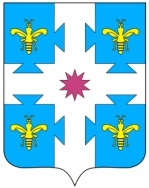 О внесении изменений в постановление администрации Козловского района от 07.03.2019 №96 «Об утверждении муниципальной программы Козловского района Чувашской Республики «Развитие потенциала муниципального управления» С целью актуализации муниципальной программы Козловского района Чувашской Республики «Развитие потенциала муниципального управления, утвержденной постановлением администрации Козловского района Чувашской Республики от 07.03.2019 №96«Об утверждении муниципальной программы Козловского района Чувашской Республики «Развитие потенциала муниципального управления» (далее - Постановление) администрация Козловского района Чувашской Республики постановляет внести следующие изменения:1. Муниципальную программу Козловского района Чувашской Республики «Развитие потенциала муниципального управления», изложить в новой редакции, согласно приложению № 1 к настоящему постановлению.2. Контроль за исполнением настоящего постановления возложить на отдел организационно-контрольной и кадровой работы администрации Козловского района Чувашской Республики.3. Настоящее постановление вступает в силу послеего официального опубликования.Главы администрации   Козловского района							   А.Н. Людков	Муниципальная программа
Козловского района Чувашской Республики "Развитие потенциала муниципального управления"Паспорт
муниципальной программы Козловского района Чувашской Республики "Развитие потенциала муниципального управления"Раздел I. Приоритеты политики в сфере реализации муниципальной программы Козловского района Чувашской Республики "Развитие потенциала муниципального управления", цели, задачи, описание сроков и этапов реализации Муниципальной программыПриоритеты политики в сфере развития муниципального управления Козловского района определены в Стратегии социально-экономического развития Козловского района Чувашской Республики до 2035 года, в ежегодных посланиях Главы Чувашской Республики Государственному Совету Чувашской Республики.Муниципальная программа Козловского района Чувашской Республики "Развитие потенциала муниципального управления" (далее - Муниципальная программа) направлена на достижение следующих целей:совершенствование системы муниципального управления Козловского района;повышение эффективности и результативности деятельности муниципальных служащих Козловского района (далее также - муниципальные служащие).Для достижения поставленных целей необходимо решение следующих задач:повышение эффективности муниципального управления и местного самоуправления, взаимодействия органов власти всех уровней с гражданским обществом и бизнесом;формирование высококвалифицированного кадрового состава муниципальной службы, способного обеспечить эффективность муниципального управления;обеспечение общедоступности и достоверности сведений, содержащихся в регистре муниципальных нормативных правовых актов Козловского района.Муниципальная программа будет реализовываться в 2019 - 2035 годах в три этапа:1 этап - 2019 - 2025 годы;2 этап - 2026 - 2030 годы;3 этап - 2031 - 2035 годы.В рамках 1 этапа будет продолжена реализация ранее начатых мероприятий, направленных на совершенствование системы муниципального управления, повышение эффективности и информационной прозрачности деятельности администрации Козловского района и органов местного самоуправления Козловского района.На 2 и 3 этапах планируется продолжить работу по предупреждению и искоренению коррупции, повышению эффективности взаимодействия государственных органов Чувашской Республики, органов местного самоуправления Козловского района и гражданского общества в сфере муниципального управления, обеспечения защиты прав и законных интересов граждан и организаций.Сведения о целевых индикаторах и показателях Муниципальной программы, подпрограмм Муниципальной программы и их значениях приведены в приложении N 1 к настоящей Муниципальной программе.Перечень целевых индикаторов и показателей носит открытый характер и предусматривает возможность корректировки в случае потери информативности целевого индикатора и показателя (достижение максимального значения) и изменения приоритетов политики в рассматриваемой сфере.Раздел II. Обобщенная характеристика основных мероприятий подпрограмм Муниципальной программыВыстроенная в рамках настоящей Муниципальной программы система целевых ориентиров (цели, задачи, ожидаемые результаты) представляет собой четкую согласованную структуру, посредством которой установлена прозрачная и понятная связь реализации отдельных мероприятий с достижением конкретных целей Муниципальной программы.Задачи Муниципальной программы будут решаться в рамках четырех подпрограмм.Подпрограмма "Совершенствование государственного управления в сфере юстиции" объединяет 2 основных мероприятия:Основное мероприятие 1. Обеспечение деятельности мировых судей Чувашской Республики в целях реализации прав, свобод и законных интересов граждан и юридических лиц.1.1. Осуществление полномочий по составлению (изменению) списков кандидатов в присяжные заседатели федеральных судов общей юрисдикции в Российской Федерации за счет субвенции, предоставляемой из федерального бюджета.Основное мероприятие 2. Повышение качества и доступности государственных услуг в сфере государственной регистрации актов гражданского состояния, в том числе в электронном виде.2.1. Осуществление переданных органам государственной власти субъектов Российской Федерации в соответствии с пунктом 1 статьи 4 Федерального закона от 15 ноября 1997 г. N 143-ФЗ "Об актах гражданского состояния" полномочий Российской Федерации на государственную регистрацию актов гражданского состояния за счет субвенции, предоставляемой из федерального бюджета.2.2. Оказание международно-правовой помощи по пересылке документов о государственной регистрации актов гражданского состояния на территории государств - членов Содружества Независимых Государств (далее - СНГ) и стран Балтии.Подпрограмма "Развитие муниципальной службы в Козловском районе" объединяет пять основных мероприятий:Основное мероприятие 1. Развитие нормативно-правовой базы Козловского района, регулирующей вопросы муниципальной службы в Козловском районе.В рамках данного основного мероприятия предусматривается дальнейшее совершенствование и развитие нормативно-правовой базы Козловского района, регулирующей вопросы муниципальной службы, методическое и консультационное обеспечение деятельности кадровых служб органов местного самоуправления в Козловском районе.Основное мероприятие 2. Организация дополнительного профессионального развития муниципальных служащих в Козловском районе.В рамках данного основного мероприятия предусматривается реализация мер по переподготовке и повышению квалификации кадров для муниципальной службы, организации прохождения практики студентами образовательных организаций высшего образования в органах местного самоуправления в Козловском районе.Основное мероприятие 3. Внедрение на муниципальной службе современных кадровых технологий.Данное основное мероприятие предусматривает создание объективных и прозрачных механизмов конкурсного отбора кандидатов на замещение должностей муниципальной службы и включение в кадровые резервы органов местного самоуправления Козловского района.Основное мероприятие 4. Повышение престижа муниципальной службы.Реализация данного основного мероприятия предусматривает формирование кадровых резервов и их эффективное использование, а также проведение конкурса "Лучший муниципальный служащий в Козловском районе".Основное мероприятие 5. Формирование положительного имиджа органов местного самоуправления Козловского района.В рамках данного основного мероприятия планируется проведение социологических опросов или интернет-опросов на предмет оценки удовлетворенности муниципальных служащих условиями и результатами своей работы, морально-психологическим климатом в коллективе, а также анализ результатов социологических опросов или интернет-опросов.Подпрограмма "Противодействие коррупции в Козловском районе" объединяет девять основных мероприятий:Основное мероприятие 1. Организационные меры по созданию механизма реализации антикоррупционной политики в Козловском районе.В рамках данного основного мероприятия предусматривается разработка органами местного самоуправления планов мероприятий по противодействию коррупции.Основное мероприятие 2. Нормативно-правовое обеспечение антикоррупционной деятельности.Данное основное мероприятие предусматривает разработку нормативных правовых актов органов местного самоуправления в целях реализации Национального плана противодействия коррупции на 2018 - 2020 годы, утвержденного Указом Президента Российской Федерации от 29 июня 2018 г. N 378, а также совершенствование нормативно-правовой базы, регулирующей вопросы противодействия коррупции.Основное мероприятие 3. Антикоррупционная экспертиза нормативных правовых актов и их проектов.В рамках данного основного мероприятия предусматривается дальнейшее проведение антикоррупционной экспертизы нормативных правовых актов и их проектов.Планируется также проведение семинаров-совещаний с органов местного самоуправления сельских поселений по вопросам проведения антикоррупционной экспертизы нормативных правовых актов и их проектов.Основное мероприятие 4. Организация мониторинга факторов, порождающих коррупцию или способствующих ее распространению, и мер антикоррупционной политики.В рамках данного основного мероприятия предусматривается проведение опроса (анкетирование) на предмет оценки уровня коррупции.Основное мероприятие 5. Совершенствование мер по противодействию коррупции в сфере закупок товаров, работ, услуг для обеспечения государственных и муниципальных нужд.В рамках данного основного мероприятия планируется осуществление мониторинга закупок товаров, работ, услуг для обеспечения муниципальных нужд, а также проведение мероприятий по исключению случаев участия на стороне поставщиков (подрядчиков, исполнителей) товаров (работ, услуг) для обеспечения государственных и муниципальных нужд близких родственников, а также лиц, которые могут оказать прямое влияние на процесс формирования, размещения и контроля за проведением закупок, работ, услуг для обеспечения государственных и муниципальных нужд.Основное мероприятие 6. Внедрение антикоррупционных механизмов в рамках реализации кадровой политики в органах местного самоуправления.Предполагается разработка и реализация комплекса мероприятий по формированию среди муниципальных служащих обстановки нетерпимости к коррупционным проявлениям, организация и мониторинг деятельности комиссий по соблюдению требований к служебному поведению и урегулированию конфликта интересов.Основное мероприятие 7. Внедрение внутреннего контроля в органах местного самоуправления.Данное основное мероприятие включает в себя реализацию мероприятий по организации и обеспечению эффективного контроля за соблюдением муниципальными служащими ограничений и запретов, предусмотренных соответственно законодательством о муниципальной службе в Чувашской Республике (далее также - муниципальная служба), проведению анализа сведений о доходах, расходах, об имуществе и обязательствах имущественного характера, представленных муниципальными служащими, соблюдения ограничений и запретов, требований о предотвращении или урегулировании конфликта интересов, исполнения ими должностных обязанностей, а также проведению проверок достоверности и полноты указанных сведений.Основное мероприятие 8. Организация антикоррупционной пропаганды и просвещения.В рамках данного основного мероприятия планируется проведение семинар-совещаний, раздача буклетов антикоррупционной направленности.Основное мероприятие 9. Обеспечение доступа граждан и организаций к информации о деятельности органов местного самоуправления.В рамках данного основного мероприятия предусматривается организация размещения в местных средствах массовой информации или на сайте органа местного самоуправления информации по вопросам реализации на территории Козловского района Чувашской Республики государственной политики в области противодействия коррупции, а также обеспечение размещения в средствах массовой информации сведений о фактах привлечения к ответственности должностных лиц органов местного самоуправления за правонарушения, связанные с использованием своего служебного положения.Раздел III. Обоснование объема финансовых ресурсов, необходимых для реализации Муниципальной программы (с расшифровкой по источникам финансирования, по этапам и годам реализации Муниципальной программы)Расходы Муниципальной программы формируются за счет средств федерального бюджета, республиканского бюджета Чувашской Республики и бюджета Козловского района.Общий объем финансирования Муниципальной программы в 2019 - 2035 годах составляет 440693,5 тыс. рублей, в том числе за счет средств:федерального бюджета –20580,8 тыс. рублей (5 процентов);республиканского бюджета Чувашской Республики - 589,1 тыс. рублей (0,01 процент),местного бюджета –419523,6 тыс. рублей (94,9 процентов).Прогнозируемый объем финансирования Муниципальной программы на 1 этапе составляет тыс. рублей, в том числе:в 2019 году - 28296,1 тыс. рублей;в 2020 году –29801,0 тыс. рублей;в 2021 году – 30383,6 тыс. рублей;в 2022 году – 29419,6 тыс. рублей;в 2023 году – 27407,2 тыс. рублей;в 2024 году – 27875,9 тыс. рублей;в 2025 году - 24319,1 тыс. рублей;из них средства:федерального бюджета –9332,8 тыс. рублей (5 процентов), в том числе:в 2019 году - 1629,1 тыс. рублей;в 2020 году –1618,1 тыс. рублей;в 2021 году – 1259,3 тыс. рублей;в 2022 году – 1361,6 тыс. рублей;в 2023 году – 1170,1 тыс. рублей;в 2024 году – 1169,8 тыс. рублей;в 2025 году - 1124,8 тыс. рублей;республиканского бюджета Чувашской Республики -589,1 тыс. рублей (0,3 процентов), в том числе:в 2019 году - 0,0 тыс. рублей;в 2020 году - 280,0 тыс. рублей;в 2021 году – 309,1 тыс. рублей;в 2022 году - 0,0 тыс. рублей;в 2023 году - 0,0 тыс. рублей;в 2024 году - 0,0 тыс. рублей;в 2025 году - 0,0 тыс. рублей;в 2026 - 2030 годах - 0,0 тыс. рублей;в 2031 - 2035 годах - 0,0 тыс. рублей;местного бюджета –187580,6 тыс. рублей (94,7 процентов), в том числе:в 2019 году – 26667,0 тыс. рублей;в 2020 году –27 902,9 тыс. рублей;в 2021 году – 28515,2 тыс. рублей;в 2022 году – 28058,0 тыс. рублей;в 2023 году – 26237,1 тыс. рублей;в 2024 году – 26706,1 тыс. рублей;в 2025 году – 23194,3 тыс. рублей.На 2 этапе, в 2026 - 2030 годах, объем финансирования Муниципальной программы составляет 121595,5 тыс. рублей, из них средства:федерального бюджета - 5624,0 тыс. рублей;республиканского бюджета Чувашской Республики - 0,0 тыс. рублей;местного бюджета - 115971,5 тыс. рублей.На 3 этапе, в 2031 - 2035 годах, объем финансирования Муниципальной программы составляет 121595,5 тыс. рублей, из них средства:федерального бюджета - 5624,0 тыс. рублей;республиканского бюджета Чувашской Республики - 0,0 тыс. рублей;местного бюджета - 115971,5 тыс. рублей.Объемы финансирования Муниципальной программы подлежат ежегодному уточнению исходя из реальных возможностей бюджетов всех уровней.Сведения о целевых индикаторах и показателях Муниципальной программы, подпрограмм Муниципальной программы и их значениях приведены в приложениях к настоящей Муниципальной программе.Ресурсное обеспечение и прогнозная (справочная) оценка расходов за счет всех источников финансирования реализации Муниципальной программы приведены в приложении N 1 и N 2 к настоящей Муниципальной программе.В Муниципальную программу включены подпрограммы, реализуемые в рамках Муниципальной программы, согласно приложениям 3-5 к настоящей Муниципальной программе.Сведения
о целевых индикаторах и показателях муниципальной программы Козловского района Чувашской Республики "Развитие потенциала муниципального управления", подпрограмм муниципальной программы Козловского района Чувашской Республики "Развитие потенциала муниципального управления" и их значенияхРесурсное обеспечение
и прогнозная (справочная) оценка расходов за счет всех источников финансирования реализации муниципальной программы Козловского района Чувашской Республики "Развитие потенциала муниципального управления"Подпрограмма
"Совершенствование государственного управления в сфере юстиции" муниципальной программы Козловского района Чувашской Республики "Развитие потенциала муниципального управления"Раздел I. Приоритеты и цель подпрограммы "Совершенствование государственного управления в сфере юстиции" муниципальной программы Козловского района Чувашской Республики "Развитие потенциала муниципального управления"Приоритетным направлением государственной политики в сфере юстиции является обеспечение соответствия норм Конституции Чувашской Республики, законов Чувашской Республики и иных нормативных правовых актов Чувашской Республики, Устава Козловского района, муниципальных нормативных правовых актов Козловского района, Конституции Российской Федерации, федеральным законам и иным нормативным правовым актам Российской Федерации.Основной целью подпрограммы "Совершенствование государственного управления в сфере юстиции" муниципальной программы Козловского района Чувашской Республики "Развитие потенциала муниципального управления" (далее - подпрограмма) является реализация государственной политики в сфере юстиции, находящейся в ведении Козловского района Чувашской Республики.Достижению поставленной в подпрограмме цели способствует решение следующих приоритетных задач:совершенствование порядка предоставления государственных услуг в сфере государственной регистрации актов гражданского состояния как наиболее востребованных (массовых) и приоритетных;материально-техническое оснащение органов записи актов гражданского состояния в Козловском районе Чувашской Республики.Раздел II. Перечень и сведения о целевых индикаторах и показателях подпрограммы с расшифровкой плановых значений по годам ее реализацииЦелевыми индикаторами и показателями подпрограммы являются:количество зарегистрированных актов гражданского состояния и совершенных юридически значимых действий - 570 единиц в год;срок исполнения запросов об истребовании документов, поступивших с территорий государств - членов СНГ и стран Балтии, - 1 день;количество зарегистрированных актов гражданского состояния и совершенных юридически значимых действий:в 2019 году - 600 единиц;в 2020 году - 570 единиц;в 2021 году - 570 единиц;в 2022 году - 570 единиц;в 2023 году - 570 единиц;в 2024 году - 570 единиц;в 2025 году - 570 единиц;в 2026 году - 570 единиц;в 2027 году - 570 единиц;в 2028 году - 570 единиц;в 2029 году - 570 единиц;в 2030 году - 570 единиц;в 2031 году - 570 единиц;в 2032 году - 570 единиц;в 2033 году - 570 единиц;в 2034 году - 570 единиц;в 2035 году - 570 единицсрок исполнения запросов об истребовании документов, поступивших с территорий государств - членов СНГ и стран Балтии:в 2019 году - 1 день;в 2020 году - 1 день;в 2021 году - 1 день;в 2022 году - 1 день;в 2023 году - 1 день;в 2024 году - 1 день;в 2025 году - 1 день;в 2026 году - 1 день;в 2027 году - 1 день;в 2028 году - 1 день;в 2029 году - 1 день;в 2030 году - 1 день;в 2031 году - 1 день;в 2032 году - 1 день;в 2033 году - 1 день;в 2034 году - 1 день;в 2035 году - 1 день.Раздел III. Характеристика основных мероприятий, мероприятий подпрограммы с указанием сроков и этапов их реализацииОсновные мероприятия подпрограммы направлены на реализацию поставленных целей и задач подпрограммы и Муниципальной программы в целом.Подпрограмма объединяет два основных мероприятия:Основное мероприятие 1. Обеспечение деятельности мировых судей Чувашской Республики в целях реализации прав, свобод и законных интересов граждан и юридических лиц.1.1. Осуществление полномочий по составлению (изменению) списков кандидатов в присяжные заседатели федеральных судов общей юрисдикции в Российской Федерации за счет субвенции, предоставляемой из федерального бюджета.Основное мероприятие 2. Повышение качества и доступности государственных услуг в сфере государственной регистрации актов гражданского состояния, в том числе в электронном виде.2.1. Осуществление переданных органам государственной власти субъектов Российской Федерации в соответствии с пунктом 1 статьи 4 Федерального закона от 15 ноября 1997 г. N 143-ФЗ "Об актах гражданского состояния" полномочий Российской Федерации на государственную регистрацию актов гражданского состояния за счет субвенции, предоставляемой из федерального бюджета.2.2. Оказание международно-правовой помощи по пересылке документов о государственной регистрации актов гражданского состояния на территории государств - членов Содружества Независимых Государств (далее - СНГ) и стран Балтии.Подпрограмма реализуется в период с 2019 по 2035 год в три этапа:1 этап - 2019 - 2025 годы;2 этап - 2026 - 2030 годы;3 этап - 2031 - 2035 годы.Раздел IV. Обоснование объема финансовых ресурсов, необходимых для реализации подпрограммы (с расшифровкой по источникам финансирования, по этапам и годам реализации подпрограммы)Расходы подпрограммы формируются за счет средств федерального бюджета и республиканского бюджета Чувашской Республики.Общий объем финансирования подпрограммы в 2019 - 2035 годах составляет 21000,8 тыс. рублей.Объемы финансирования подпрограммы подлежат ежегодному уточнению исходя из реальных возможностей бюджетов всех уровней.Ресурсное обеспечение реализации подпрограммы за счет всех источников финансирования приведено в приложении к настоящей подпрограмме.Ресурсное обеспечение
реализации подпрограммы "Совершенствование государственного управления в сфере юстиции" муниципальной программы Козловского района Чувашской Республики "Развитие потенциала муниципального управления" за счет всех источников финансированияПодпрограмма
"Развитие муниципальной службы в Козловском районе" муниципальной программы Козловского района Чувашской Республики "Развитие потенциала муниципального управления"Раздел I. Приоритеты и цель подпрограммы "Развитие муниципальной службы в Козловском районе" муниципальной программы Козловского района Чувашской Республики "Развитие потенциала муниципального управления", общая характеристика участия органов местного самоуправления муниципального района в реализации подпрограммыПриоритеты в вопросах развития муниципальной службы определены Федеральным законом "О муниципальной службе в Российской Федерации", Указом Президента Российской Федерации от 7 мая 2012 г. N 601 "Об основных направлениях совершенствования государственного управления", Законом Чувашской Республики "О муниципальной службе в Чувашской Республике" и основными целями государственной программы Чувашской Республики "Развитие потенциала государственного управления".Основной целью подпрограммы "Развитие муниципальной службы в Козловском районе" муниципальной программы Козловского района Чувашской Республики "Развитие потенциала муниципального управления" (далее - подпрограмма) является повышение эффективности муниципальной службы в Козловском районе, а также результативности профессиональной служебной деятельности муниципальных служащих в Козловском районе.Достижению поставленной в подпрограмме цели способствует решение следующих задач:совершенствование системы правового регулирования муниципальной службы;внедрение новых кадровых технологий на муниципальной службе;эффективность подготовки кадров для муниципальной службы, профессионального развития муниципальных служащих, лиц, состоящих в кадровых резервах органов местного самоуправления в Чувашской Республике;повышение престижа муниципальной службы и органов местного самоуправления в Козловском районе;совершенствование порядка формирования, использования и подготовки кадровых резервов органов местного самоуправления;создание объективных и прозрачных механизмов конкурсного отбора кандидатов на замещение должностей муниципальной службы и включение в кадровые резервы органов местного самоуправления;формирование положительного имиджа органов местного самоуправления;обеспечение стабильности кадрового состава органов местного самоуправления;совершенствование организационной системы управления кадровыми процессами.Подпрограмма отражает участие органов местного самоуправления в реализации мероприятий, предусмотренных подпрограммой.В рамках мероприятий предусмотрены методическое и консультационное обеспечение деятельности кадровых служб органов местного самоуправления, организация дополнительного профессионального развития муниципальных служащих в Козловском районе, внедрение на муниципальной службе современных кадровых технологий.Для повышения престижа муниципальной службы и формирования положительного имиджа органов местного самоуправления важное значение имеет реализация муниципальных программ по развитию муниципальной службы в органах местного самоуправления, предусматривающих мероприятия по созданию эффективной системы поиска и отбора кандидатов для замещения должностей муниципальной службы и включения в кадровые резервы органов местного самоуправления, основанной на принципах открытости, объективности и равного доступа граждан к муниципальной службе, использование инновационных технологий профессионального развития муниципальных служащих, лиц, состоящих в кадровых резервах органов местного самоуправления, и т.д.Раздел II. Перечень и сведения о целевых индикаторах и показателях подпрограммы с расшифровкой плановых значений по годам ее реализацииЦелевыми индикаторами и показателями подпрограммы являются:доля подготовленных нормативных правовых актов Козловского района, регулирующих вопросы муниципальной службы в Козловском районе, отнесенные к компетенции субъекта Российской Федерации;количество муниципальных служащих, прошедших дополнительное профессиональное образование в текущем году за счет средств местного бюджета;доля вакантных должностей муниципальной службы, замещаемых из кадрового резерва органов местного самоуправления;доля муниципальных служащих в возрасте до 30 лет в общей численности муниципальных служащих, имеющих стаж муниципальной службы более 3 лет;доля муниципальных служащих, оценивших условия и результаты своей работы, морально-психологический климат в коллективе не ниже оценки "удовлетворительно".В результате реализации мероприятий подпрограммы ожидается достижение следующих целевых индикаторов и показателей:доля подготовленных нормативных правовых актов Козловского района, регулирующих вопросы муниципальной службы в Козловском районе, отнесенные к компетенции субъекта Российской Федерации:в 2019 году - 100,0 процентов;в 2020 году - 100,0 процентов;в 2021 году - 100,0 процентов;в 2022 году - 100,0 процентов;в 2023 году - 100,0 процентов;в 2024 году - 100,0 процентов;в 2025 году - 100,0 процентов;в 2026 - 2030 годах - 100,0 процентов;в 2031 - 2035 годах - 100,0 процентовколичество муниципальных служащих, прошедших дополнительное профессиональное образование в текущем году за счет средств местного бюджета:в 2019 году - 2 чел;в 2020 году - 2 чел;в 2021 году - 2 чел;в 2022 году - 2 чел;в 2023 году - 2 чел;в 2024 году - 2 чел;в 2025 году - 2 чел;в 2026 году - 2 чел;в 2027 году - 2 чел;в 2028 году - 2 чел;в 2029 году - 2 чел;в 2030 году - 2 чел;в 2031 году - 2 чел;в 2032 году - 2 чел;в 2033 году - 2 чел;в 2034 году - 2 чел;в 2035 году - 2 чел;доля вакантных должностей муниципальной службы, замещаемых из кадрового резерва органов местного самоуправления:в 2019 году - 50,0 процентов;в 2020 году - 50,0 процентов;в 2021 году - 50,0 процентов;в 2022 году - 50,0 процентов;в 2023 году - 50,0 процентов;в 2024 году - 50,0 процентов;в 2025 году - 50,0 процентов;в 2026 - 2030 годах - 50,0 процентов;в 2031 - 2035 годах - 50,0 процентовдоля муниципальных служащих в возрасте до 30 лет в общей численности муниципальных служащих, имеющих стаж муниципальной службы более 3 лет:в 2019 году - 10,0 процентов;в 2020 году - 10,0 процентов;в 2021 году - 12,0 процентов;в 2022 году - 12,0 процентов;в 2023 году - 12,0 процентов;в 2024 году - 12,0 процентов;в 2025 году - 12,0 процентов;в 2026 - 2030 годах - 12,0 процентов;в 2031 - 2035 годах - 12,0 процентовдоля муниципальных служащих, оценивших условия и результаты своей работы, морально-психологический климат в коллективе не ниже оценки "удовлетворительно":в 2019 году - 70,0 процентов;в 2020 году - 70,0 процентов;в 2021 году - 70,0 процентов;в 2022 году - 80,0 процентов;в 2023 году - 80,0 процентов;в 2024 году - 80,0 процентов;в 2025 году - 80,0 процентов;в 2026 - 2030 годах - 80,0 процентов;в 2031 - 2035 годах - 80,0 процентовРаздел III. Характеристики основных мероприятий, мероприятий подпрограммы с указанием сроков и этапов их реализацииОсновные мероприятия подпрограммы направлены на реализацию поставленных целей и задач подпрограммы и Муниципальной программы в целом.Подпрограмма объединяет пять основных мероприятий:Основное мероприятие 1. Развитие нормативно-правовой базы Козловского района, регулирующей вопросы муниципальной службы в Козловском районеВ рамках данного основного мероприятия предусматривается реализация следующих мероприятий:Мероприятие 1.1. Совершенствование и развитие нормативно-правовой базы Козловского района, регулирующей вопросы муниципальной службы.Мероприятие 1.2. Методическое и консультационное обеспечение деятельности кадровых служб органов местного самоуправления в Козловском районе.Основное мероприятие 2. Организация дополнительного профессионального развития муниципальных служащих в Козловском районеВ рамках данного основного мероприятия будут реализованы следующие мероприятия:Мероприятие 2.1. Переподготовка и повышение квалификации кадров для муниципальной службы.Мероприятие 2.2. Организация прохождения практики студентами образовательных организаций высшего образования в органах местного самоуправления в Козловском районе.Основное мероприятие 3. Внедрение на муниципальной службе современных кадровых технологийВ рамках данного основного мероприятия предусматривается реализация следующих мероприятий:Мероприятие 3.1. Создание объективных и прозрачных механизмов конкурсного отбора кандидатов на замещение должностей муниципальной службы и включение в кадровые резервы органов местного самоуправления.Мероприятие 3.2. Использование единых критериев оценки соответствия кандидатов квалификационным требованиям при проведении конкурсов на замещение вакантных должностей муниципальной службы и включение в кадровые резервы органов местного самоуправления.Основное мероприятие 4. Повышение престижа муниципальной службыВ рамках данного основного мероприятия предусматривается реализация следующих мероприятий:Мероприятие 4.1. Формирование кадровых резервов и их эффективное использование.Мероприятие 4.2. Проведение конкурса "Лучший муниципальный служащий в Козловском районе".Основное мероприятие 5. Формирование положительного имиджа органов местного самоуправления в Козловском районеВ рамках данного основного мероприятия предусматривается реализация следующих мероприятий:Мероприятие 5.1. Проведение социологических опросов или интернет-опросов на предмет оценки удовлетворенности муниципальных служащих условиями и результатами своей работы, морально-психологическим климатом в коллективе.Мероприятие 5.2. Анализ результатов социологических опросов или интернет-опросов.Подпрограмма реализуется в период с 2019 по 2035 год в три этапа:1 этап - 2019 - 2025 годы;2 этап - 2026 - 2030 годы;3 этап - 2031 - 2035 годы.Раздел IV. Обоснование объема финансовых ресурсов, необходимых для реализации подпрограммы (с расшифровкой по источникам финансирования, по этапам и годам реализации подпрограммы)Расходы подпрограммы формируются за счет средств местного бюджета.Общий объем финансирования подпрограммы в 2019 - 2035 годах составляет 440,0 тыс. рублей, в том числе за счет средств:федерального бюджета - 0,0 тыс. рублей (0,0 процентов);республиканского бюджета Чувашской Республики - 0,0 тыс. рублей (0,0 процентов);местного бюджета - 400,0 тыс. рублей (100,0 процентов).Прогнозируемый объем финансирования подпрограммы на 1 этапе составляет 40,0 тыс. рублей, в том числе:в 2019 году - 0,0 тыс. рублей;в 2020 году - 0,0 тыс. рублей;в 2021 году - 0,0 тыс. рублей;в 2022 году - 0,0 тыс. рублей;в 2023 году - 0,0 тыс. рублей;в 2024 году - 0,0 тыс. рублей;в 2025 году - 40,0 тыс. рублей;из них средства:федерального бюджета - 0,0 тыс. рублей, в том числе:в 2019 году - 0,0 тыс. рублей;в 2020 году - 0,0 тыс. рублей;в 2021 году - 0,0 тыс. рублей;в 2022 году - 0,0 тыс. рублей;в 2023 году - 0,0 тыс. рублей;в 2024 году - 0,0 тыс. рублей;в 2025 году - 0,0 тыс. рублей;республиканского бюджета Чувашской Республики - 0,0 тыс. рублей, в том числе:в 2019 году - 0,0 тыс. рублей;в 2020 году - 0,0 тыс. рублей;в 2021 году - 0,0 тыс. рублей;в 2022 году - 0,0 тыс. рублей;в 2023 году - 0,0 тыс. рублей;в 2024 году - 0,0 тыс. рублей;в 2025 году - 0,0 тыс. рублей;местных бюджетов - 40,0 тыс. рублей, в том числе:в 2019 году - 0,0 тыс. рублей;в 2020 году - 0,0 тыс. рублей;в 2021 году - 0,0 тыс. рублей;в 2022 году - 0,0 тыс. рублей;в 2023 году - 0,0 тыс. рублей;в 2024 году - 0,0 тыс. рублей;в 2025 году - 40,0 тыс. рублей;На 2 этапе, в 2026 - 2030 годах, объем финансирования подпрограммы составляет 200,0 тыс. рублей, из них средства:федерального бюджета - 0,0 тыс. рублей;республиканского бюджета Чувашской Республики - 0,0 тыс. рублей;местного бюджета - 200,0 тыс. рублей.На 3 этапе, в 2031 - 2035 годах, объем финансирования подпрограммы составляет 200,0 тыс. рублей, из них средства:федерального бюджета - 0,0 тыс. рублей;республиканского бюджета Чувашской Республики - 0,0 тыс. рублей;местного бюджета - 200,0 тыс. рублей.Объемы финансирования подпрограммы подлежат ежегодному уточнению исходя из реальных возможностей бюджетов всех уровней.Ресурсное обеспечение реализации подпрограммы за счет всех источников финансирования приведено в приложении к настоящей подпрограмме.Ресурсное обеспечение
реализации подпрограммы "Развитие муниципальной службы в Козловском районе" муниципальной программы Козловского района Чувашской Республики "Развитие потенциала муниципального управления" за счет всех источников финансированияПодпрограмма
"Противодействие коррупции в Козловском районе" муниципальной программы Козловского района Чувашской Республики "Развитие потенциала муниципального управления"Раздел I. Приоритеты и цель подпрограммы "Противодействие коррупции в Козловском районе" муниципальной программы Козловского района Чувашской Республики "Развитие потенциала муниципального управления", общая характеристика участия органов местного самоуправления в реализации подпрограммыПриоритеты антикоррупционной политики определены Федеральным законом "О противодействии коррупции", Национальным планом противодействия коррупции на 2018 - 2020 годы, утвержденным Указом Президента Российской Федерации от 29 июня 2018 г. N 378, иными нормативными правовыми актами Российской Федерации в сфере противодействия коррупции, Законом Чувашской Республики "О противодействии коррупции", основными целями муниципальной программы "Развитие потенциала муниципального управления" и иными нормативными правовыми актами Чувашской Республики и Козловского района.Основной целью подпрограммы "Противодействие коррупции в Козловском районе" муниципальной программы Козловского района Чувашской Республики "Развитие потенциала муниципального управления" (далее - подпрограмма) является снижение уровня коррупции и ее влияния на деятельность органов местного самоуправления Козловского района Чувашской Республики (далее также - органы местного самоуправления).Достижению поставленной цели способствует решение следующих приоритетных задач:оценка существующего уровня коррупции в Козловском районе;обеспечение открытости и прозрачности при осуществлении закупок для обеспечения муниципальных нужд;предупреждение коррупционных правонарушений;устранение условий, порождающих коррупцию;обеспечение ответственности за коррупционные правонарушения во всех случаях, предусмотренных нормативными правовыми актами Российской Федерации и нормативными правовыми актами Чувашской Республики;реализация кадровой политики в органах местного самоуправления в целях минимизации коррупционных рисков;вовлечение гражданского общества в реализацию антикоррупционной политики;формирование антикоррупционного сознания, нетерпимости по отношению к коррупционным проявлениям;содействие реализации прав граждан и организаций на доступ к информации о фактах коррупции, а также на их свободное освещение в средствах массовой информации.Органами местного самоуправления Козловского района ежегодно утверждаются планы мероприятий по противодействию коррупции, принимаются нормативные правовые акты в целях реализации Национального плана противодействия коррупции на 2018 - 2020 годы, утвержденного Указом Президента Российской Федерации от 29 июня 2018 г. N 378, осуществляется совершенствование нормативно-правовой базы в сфере противодействия коррупции.Мероприятиями подпрограммы предусмотрено обучение муниципальных служащих по программам повышения квалификации, в которые включены вопросы по антикоррупционной тематике.Должностными лицами органов местного самоуправления, ответственными за работу по профилактике коррупционных и иных правонарушений, обеспечивается проведение анализа сведений о доходах, расходах, об имуществе и обязательствах имущественного характера, представленных лицами, замещающими должности муниципальной службы, соблюдения ограничений и запретов, требований о предотвращении или урегулировании конфликта интересов, исполнения ими должностных обязанностей, а также проведение проверок достоверности и полноты указанных сведений.В рамках подпрограммы органами местного самоуправления также проводятся мероприятия по исключению случаев участия на стороне поставщиков (подрядчиков, исполнителей) товаров, работ, услуг для обеспечения муниципальных нужд близких родственников, а также лиц, которые могут оказать прямое влияние на процесс формирования, размещения и контроля за их проведением.Реализация органами местного самоуправления мероприятий подпрограммы будет способствовать формированию среди муниципальных служащих нетерпимости к коррупционным проявлениям.Раздел II. Перечень и сведения о целевых индикаторах и показателях подпрограммы с расшифровкой плановых значений по годам ее реализацииЦелевыми индикаторами и показателями подпрограммы являются:количество закупок заказчиков, осуществляющих закупки для обеспечения муниципальных нужд, в отношении которых проведен мониторинг;доля муниципальных служащих, осуществляющих в соответствии с должностными обязанностями закупки, прошедших в установленные сроки обучение по программам повышения квалификации в сфере закупок, включающим вопросы по антикоррупционной тематике;доля подготовленных нормативных правовых актов, регулирующих вопросы противодействия коррупции, отнесенные к компетенции местного самоуправления;доля муниципальных служащих, в отношении которых лицами, ответственными за работу по профилактике коррупционных и иных правонарушений в органах местного самоуправления, ежегодно проводится анализ представленных ими сведений о доходах, расходах, об имуществе и обязательствах имущественного характера, соблюдения ограничений и запретов, требований о предотвращении или урегулировании конфликта интересов, исполнения ими должностных обязанностей;доля лиц, ответственных за работу по профилактике коррупционных и иных правонарушений в органах местного самоуправления, прошедших обучение по антикоррупционной тематике;доля лиц, сведения о доходах, расходах, об имуществе и обязательствах имущественного характера которых опубликованы, в общем количестве лиц, обязанных представить сведения о доходах, расходах, об имуществе и обязательствах имущественного характера, подлежащие опубликованию;количество муниципальных служащих, прошедших обучение по программам повышения квалификации, в которые включены вопросы по антикоррупционной тематике;доля муниципальных служащих, впервые поступивших на муниципальную службу для замещения должностей, включенных в перечни должностей, утвержденные нормативными правовыми актами соответственно органов местного самоуправления, прошедших обучение по образовательным программам в области противодействия коррупции;количество информационно-аналитических материалов и публикаций на тему коррупции и противодействия коррупции, размещенных в средствах массовой информации.В результате реализации мероприятий подпрограммы ожидается достижение следующих целевых индикаторов и показателей:количество закупок заказчиков, осуществляющих закупки для обеспечения муниципальных нужд, в отношении которых проведен мониторинг:в 2019 году - 50 процедур;в 2020 году - 55 процедур;в 2021 году - 60 процедур;в 2022 году - 65 процедур;в 2023 году - 70 процедур;в 2024 году - 75 процедур;в 2025 году - 100 процедур;в 2026 - 2030 годах - 100 процедур;в 2030 - 2035 годах - 100 процедур.уровень коррупции в Козловском районе Чувашской Республики по оценке граждан, полученный посредством проведения опроса (анкетирования) по вопросам коррупции (по 10-балльной шкале, где 1 означает отсутствие коррупции, а 10 - максимальный уровень коррупции):в 2019 году - 4 балла;в 2020 году - 4 балла;в 2021 году - 4 балла;в 2022 году - 4 балла;в 2023 году - 4 балла;в 2024 году - 4 балла;в 2025 году - 4 балла;в 2026 - 2030 годах - 4 балла;в 2030 - 2035 годах - 4 балла.уровень коррупции в Козловском районе Чувашской Республики по оценке предпринимателей и руководителей коммерческих организаций, полученный посредством проведения опроса (анкетирования) по вопросам коррупции (по 10-балльной шкале, где 1 означает отсутствие коррупции, а 10 - максимальный уровень коррупции):в 2019 году - 4 балла;в 2020 году - 4 балла;в 2021 году - 4 балла;в 2022 году - 4 балла;в 2023 году - 4 балла;в 2024 году - 4 балла;в 2025 году - 4 балла;в 2026 - 2030 годах - 4 балла;в 2030 - 2035 годах - 4 балла.доля муниципальных служащих, осуществляющих в соответствии с должностными обязанностями закупки, прошедших в установленные сроки обучение по программам повышения квалификации в сфере закупок, включающим вопросы по антикоррупционной тематике:в 2019 году - 20,0 процентов;в 2020 году - 20,0 процентов;в 2021 году - 20,0 процентов;в 2022 году - 20,0 процентов;в 2023 году - 20,0 процентов;в 2024 году - 20,0 процентов;в 2025 году - 20,0 процентов;в 2026 - 2030 годах - 20,0 процентов;в 2030 - 2035 годах - 20,0 процентов.доля подготовленных нормативных правовых актов, регулирующих вопросы противодействия коррупции, отнесенных к компетенции муниципального образования:в 2019 году - 100,0 процентов;в 2020 году - 100,0 процентов;в 2021 году - 100,0 процентов;в 2022 году - 100,0 процентов;в 2023 году - 100,0 процентов;в 2024 году - 100,0 процентов;в 2025 году - 100,0 процентов;в 2026 - 2030 годах - 100,0 процентов;в 2030 - 2035 годах - 100,0 процентов;доля муниципальных служащих, в отношении которых лицами, ответственными за работу по профилактике коррупционных и иных правонарушений органах местного самоуправления, ежегодно проводится анализ представленных ими сведений о доходах, расходах, об имуществе и обязательствах имущественного характера, соблюдения ограничений и запретов, требований о предотвращении или урегулировании конфликта интересов, исполнения ими должностных обязанностей:в 2019 году - 100,0 процентов;в 2020 году - 100,0 процентов;в 2021 году - 100,0 процентов;в 2022 году - 100,0 процентов;в 2023 году - 100,0 процентов;в 2024 году - 100,0 процентов;в 2025 году - 100,0 процентов;в 2026 - 2030 годах - 100,0 процентов;в 2030 - 2035 годах - 100,0 процентов;доля лиц, ответственных за работу по профилактике коррупционных и иных правонарушений в органах местного самоуправления, прошедших обучение по антикоррупционной тематике:в 2019 году - 100,0 процентов;в 2020 году - 100,0 процентов;в 2021 году - 100,0 процентов;в 2022 году - 100,0 процентов;в 2023 году - 100,0 процентов;в 2024 году - 100,0 процентов;в 2025 году - 100,0 процентов;в 2026 - 2030 годах - 100,0 процентов;в 2030 - 2035 годах - 100,0 процентов.доля лиц, сведения о доходах, расходах, об имуществе и обязательствах имущественного характера которых опубликованы, в общем количестве лиц, обязанных представить сведения о доходах, расходах, об имуществе и обязательствах имущественного характера, подлежащие опубликованию:в 2019 году - 100,0 процентов;в 2020 году - 100,0 процентов;в 2021 году - 100,0 процентов;в 2022 году - 100,0 процентов;в 2023 году - 100,0 процентов;в 2024 году - 100,0 процентов;в 2025 году - 100,0 процентов;в 2026 - 2030 годах - 100,0 процентов;в 2030 - 2035 годах - 100,0 процентов.количество муниципальных служащих, прошедших обучение по программам повышения квалификации, в которые включены вопросы по антикоррупционной тематике:в 2019 году - 2 человек;в 2020 году - 2 человек;в 2021 году - 2 человек;в 2022 году - 2 человек;в 2023 году - 2 человек;в 2024 году - 2 человек;в 2025 году - 2 человек;в 2026 году - 2 человек;в 2027 году - 2 человек;в 2028 году - 2 человек;в 2029 году - 2 человек;в 2030 году - 2 человек;в 2031 году - 2 человек;в 2032 году - 2 человек;в 2033 году - 2 человек;в 2034 году - 2 человек;в 2035 году - 2 человек.доля муниципальных служащих, впервые поступивших на муниципальную службу для замещения должностей, включенных в перечни должностей, утвержденные нормативными правовыми актами соответственно органов местного самоуправления, прошедших обучение по образовательным программам в области противодействия коррупции:в 2019 году - 90,0 процентов;в 2020 году - 91,0 процентов;в 2021 году - 92,0 процентов;в 2022 году - 93,0 процентов;в 2023 году - 94,0 процентов;в 2024 году - 95,0 процентов;в 2025 году - 96,0 процентов;в 2026 - 2030 годах - 100,0 процентов;в 2030 - 2035 годах - 100,0 процентов.количество информационно-аналитических материалов и публикаций на тему коррупции и противодействия коррупции, размещенных в средствах массовой информации:в 2019 году - 2 единицы;в 2020 году - 2 единицы;в 2021 году - 2 единицы;в 2022 году - 2 единицы;в 2023 году - 2 единицы;в 2024 году - 2 единицы;в 2025 году - 2 единицы;в 2026 году - 2 единицы;в 2027 году - 2 единицы;в 2028 году - 2 единицы;в 2029 году - 2 единицы;в 2030 году - 2 единицы;в 2031 году - 2 единицы;в 2032 году - 2 единицы;в 2033 году - 2 единицы;в 2034 году - 2 единицы;в 2035 году - 2 единицы.Раздел III. Характеристики основных мероприятий, мероприятий подпрограммы с указанием сроков и этапов их реализацииОсновные мероприятия подпрограммы направлены на реализацию поставленных целей и задач подпрограммы и муниципальной программы в целом.Подпрограмма объединяет девять основных мероприятий:Основное мероприятие 1. Организационные меры по созданию механизма реализации антикоррупционной политики в Козловском районе Чувашской РеспубликиВ рамках данного основного мероприятия предусматривается реализация следующего мероприятия:Мероприятие 1.1. Разработка органами местного самоуправления планов мероприятий по противодействию коррупции.Основное мероприятие 2. Нормативно-правовое обеспечение антикоррупционной деятельностиДанное основное мероприятие включает в себя реализацию следующих мероприятий:Мероприятие 2.1. Разработка нормативных правовых актов в целях реализации Национального плана противодействия коррупции на 2018 - 2020 годы, утвержденного Указом Президента Российской Федерации от 29 июня 2018 г. N 378.Мероприятие 2.2. Совершенствование нормативно-правовой базы, регулирующей вопросы противодействия коррупции.Основное мероприятие 3. Антикоррупционная экспертиза нормативных правовых актов и их проектовПредполагается реализация следующих мероприятий:Мероприятие 3.1. Проведение антикоррупционной экспертизы нормативных правовых актов и их проектов.Мероприятие 3.2. Проведение семинаров-совещаний с участием представителей органов местного самоуправления по вопросам проведения антикоррупционной экспертизы нормативных правовых актов и их проектов.Основное мероприятие 4. Организация мониторинга факторов, порождающих коррупцию или способствующих ее распространению, и мер антикоррупционной политикиВ рамках данного основного мероприятия предусматривается реализация следующего мероприятия:Мероприятие 4.1. Проведение опроса (анкетирование) на предмет оценки уровня коррупции.Основное мероприятие 5. Совершенствование мер по противодействию коррупции в сфере закупок товаров, работ, услуг для обеспечения государственных и муниципальных нуждВ рамках данного основного мероприятия будут реализованы следующие мероприятия:Мероприятие 5.1. Осуществление мониторинга закупок товаров, работ, услуг для обеспечения муниципальных нужд.Мероприятие 5.2. Проведение мероприятий по исключению случаев участия на стороне поставщиков (подрядчиков, исполнителей) товаров, работ, услуг для обеспечения государственных, муниципальных нужд близких родственников, а также лиц, которые могут оказать прямое влияние на процесс формирования, размещения и контроля за проведением закупок для обеспечения муниципальных нужд.Основное мероприятие 6. Внедрение антикоррупционных механизмов в рамках реализации кадровой политики в государственных органах Чувашской Республики и органах местного самоуправленияВ рамках данного основного мероприятия предполагается реализация следующих мероприятий:Мероприятие 6.1. Разработка и реализация комплекса мероприятий по формированию среди муниципальных служащих обстановки нетерпимости к коррупционным проявлениям.Мероприятие 6.2. Организация и мониторинг деятельности комиссий по соблюдению требований к служебному поведению и урегулированию конфликта интересов, созданных в органах местного самоуправления.Основное мероприятие 7. Внедрение внутреннего контроля в государственных органах Чувашской Республики и органах местного самоуправленияДанное основное мероприятие включает в себя реализацию следующих мероприятий:Мероприятие 7.1. Организация и обеспечение эффективного контроля за соблюдением муниципальными служащими ограничений и запретов, предусмотренных соответственно законодательством о гражданской службе и законодательством о муниципальной службе.Мероприятие 7.2. Проведение анализа сведений о доходах, расходах, об имуществе и обязательствах имущественного характера, муниципальными служащими, соблюдения ограничений и запретов, требований о предотвращении или урегулировании конфликта интересов, исполнения ими должностных обязанностей, а также проведение проверок достоверности и полноты указанных сведений.Основное мероприятие 8. Организация антикоррупционной пропаганды и просвещенияВ рамках данного основного мероприятия предполагается реализация следующих мероприятий:Мероприятие 8.1. В рамках данного основного мероприятия планируется проведение семинар-совещаний, раздача буклетов антикоррупционной направленности.Основное мероприятие 9. Обеспечение доступа граждан и организаций к информации о деятельности органов местного самоуправленияВ рамках данного основного мероприятия предусматривается реализация следующих мероприятий:Мероприятие 9.1. Организация размещения в средствах массовой информации информационных информации по вопросам реализации на территории Козловского района государственной политики в области противодействия коррупции.Мероприятие 9.2. Обеспечение размещения в средствах массовой информации сведений о фактах привлечения к ответственности должностных лиц органов местного самоуправления за правонарушения, связанные с использованием своего служебного положения.Подпрограмма реализуется в период с 2019 по 2035 год в три этапа:1 этап - 2019 - 2025 годы;2 этап - 2026 - 2030 годы;3 этап - 2031 - 2035 годы.Раздел IV. Обоснование объема финансовых ресурсов, необходимых для реализации подпрограммы (с расшифровкой по источникам финансирования, по этапам и годам реализации подпрограммы)Расходы подпрограммы формируются за счет средств бюджета Козловского района Чувашской Республики (далее - местный бюджет).Общий объем финансирования подпрограммы в 2019 - 2035 годах за счет средств местного бюджета составляет 0,0 тыс. рублей.Объем финансирования подпрограммы за счет средств местного бюджета на 1 этапе составляет 0,0 тыс. рублей, в том числе:в 2019 году - 0,0 тыс. рублей;в 2020 году - 0,0 тыс. рублей.в 2021 году - 0,0 тыс. рублей;в 2022 году - 0,0 тыс. рублей;в 2023 году - 0,0 тыс. рублей;в 2024 году - 0,0 тыс. рублей;в 2025 году - 0,0 тыс. рублей.На 2 этапе, в 2026 - 2030 годах, объем финансирования подпрограммы за счет средств местного бюджета составляет 0,0 тыс. рублей.На 3 этапе, в 2031 - 2035 годах, объем финансирования подпрограммы за счет средств местного бюджета составляет 0,0 тыс. рублей.Объемы финансирования подпрограммы подлежат ежегодному уточнению исходя из реальных возможностей местного бюджета.Ресурсное обеспечение реализации подпрограммы за счет всех источников финансирования приведено в приложении к настоящей подпрограмме.Ресурсное обеспечение
реализации подпрограммы "Противодействие коррупции в Козловском районе Чувашской Республики" муниципальной программы Козловского района Чувашской Республики "Развитие потенциала муниципального управления" за счет всех источников финансированияПриложение №1к постановлению администрацииКозловского районаот 23.05.2022 № 282Ответственный исполнитель:отдел организационно-контрольной и кадровой работы администрации Козловского районаСоисполнители Муниципальной программы:отдел ЗАГС администрации Козловского районаНепосредственный исполнительМуниципальной программы:заместитель главы администрации - начальник отдела организационно-контрольной и кадровой работы Глава администрацииКозловского районаЛюдков А.Н.Ответственный исполнитель Муниципальной программы-отдел организационно-контрольной и кадровой работы администрации Козловского районаСоисполнители Муниципальной программы-отдел ЗАГС администрации Козловского районаУчастники Муниципальной программы-структурные подразделения администрации Козловского района,органы местного самоуправления Козловского района (по согласованию)Подпрограммы Муниципальной программы"Совершенствование государственного управления в сфере юстиции";"Развитие муниципальной службы в Козловском районе";"Противодействие коррупции в Козловском районе";"Обеспечение реализации муниципальной программы Козловского района Чувашской Республики "Развитие потенциала муниципального управления"Цели Муниципальной программы-совершенствование системы муниципального управления Козловского района;повышение эффективности и результативности деятельности муниципальных служащих в Козловском районеЗадачи Муниципальнойпрограммы-повышение эффективности муниципального управления и местного самоуправления, взаимодействия органов власти всех уровней с гражданским обществом и бизнесом;формирование высококвалифицированного кадрового состава муниципальной службы, способного обеспечить эффективность муниципального управления;обеспечение общедоступности и достоверности сведений, содержащихся в регистре муниципальных нормативных правовых актов Козловского районаЦелевые индикаторы и показатели Муниципальной программы-к 2036 году будут достигнуты следующие целевые индикаторы и показатели:удовлетворенность граждан качеством и доступностью государственных услуг в сфере государственной регистрации актов гражданского состояния - 100,0 процентов от общего числа опрошенных;доля муниципальных нормативных правовых актов, внесенных в регистр муниципальных нормативных правовых актов Чувашской Республики, - 100,0 процентов от общего числа поступившихСроки и этапы реализации Муниципальной программы-2019 - 2035 годы:1 этап - 2019 - 2025 годы;2 этап - 2026 - 2030 годы;3 этап - 2031 - 2035 годыОбъемы финансирования Муниципальной программы с разбивкой по годам реализации-прогнозируемые объемы финансирования Муниципальной программы в 2019 - 2035 годах составляют 440693,5 тыс. рублей, в том числе:в 2019 году - 28296,1 тыс. рублей;в 2020 году –29801,0 тыс. рублей;в 2021 году – 30383,6 тыс. рублей;в 2022 году - 29419,6 тыс. рублей;в 2023 году –27407,2 тыс. рублей;в 2024 году –27875,9 тыс. рублей;в 2025 году - 24319,1 тыс. рублей;в 2026 - 2030 годах - 121595,5 тыс. рублей;в 2031 - 2035 годах - 121595,5 тыс. рублей;из них средства:федерального бюджета –20580,8 тыс. рублей 
(5 процентов), в том числе:в 2019 году - 1629,1 тыс. рублей;в 2020 году –1618,1 тыс. рублей;в 2021 году – 1259,3 тыс. рублей;в 2022 году – 1361,6 тыс. рублей;в 2023 году – 1170,1 тыс. рублей;в 2024 году – 1169,8 тыс. рублей;в 2025 году - 1124,8 тыс. рублей;в 2026 - 2030 годах - 5624,0 тыс. рублей;в 2031 - 2035 годах - 5624,0 тыс. рублей;республиканского бюджета Чувашской Республики - 589,1 тыс. рублей (0,1 процент), в том числе:в 2019 году - 0,0 тыс. рублей;в 2020 году - 280,0 тыс. рублей;в 2021 году - 309,1 тыс. рублей;в 2022 году - 0,0 тыс. рублей;в 2023 году - 0,0 тыс. рублей;в 2024 году - 0,0 тыс. рублей;в 2025 году - 0,0 тыс. рублей;в 2026 - 2030 годах - 0,0 тыс. рублей;в 2031 - 2035 годах - 0,0 тыс. рублей;бюджета Козловского района Чувашской Республики (далее по тексту - местный бюджет) –
419523,6 тыс. рублей (94,9 процентов), в том числе:в 2019 году - 26667,0 тыс. рублей;в 2020 году –27902,9 тыс. рублей;в 2021 году –28815,2 тыс. рублей;в 2022 году – 28058,0 тыс. рублей;в 2023 году – 26327,1 тыс. рублей;в 2024 году – 26706,1 тыс. рублей;в 2025 году - 23194,3 тыс. рублей;в 2026 - 2030 годах - 115971,5 тыс. рублей;в 2031 - 2035 годах - 115971,5 тыс. рублейОжидаемые результаты реализации Муниципальной программы-реализация Муниципальной программы позволит:повысить эффективность муниципального управления и местного самоуправления, взаимодействия гражданского общества и бизнеса с органами власти всех уровней;обеспечить высокий уровень доступности для населения информации и технологий в области муниципального управления и местного самоуправления;укрепить доверие граждан к деятельности муниципальных служащих и органам местного самоуправления в Козловском районе (далее также - органы местного самоуправления);сформировать высококвалифицированный кадровый состав муниципальной службы;обеспечить повышение эффективности, качества и оперативности предоставления государственных услуг в сфере государственной регистрации актов гражданского состояния;реализовать конституционные права граждан на получение достоверной информации, создать условия для получения информации о муниципальных нормативных правовых актах органами государственной власти, органами местного самоуправления, должностными лицами и организациями.Приложение №1к муниципальной программеКозловского районаЧувашской Республики "Развитиепотенциала муниципального управления"N ппЦелевой индикатор и показатель (наименование)Единица измеренияЗначения целевых индикаторов и показателей по годамЗначения целевых индикаторов и показателей по годамЗначения целевых индикаторов и показателей по годамЗначения целевых индикаторов и показателей по годамЗначения целевых индикаторов и показателей по годамЗначения целевых индикаторов и показателей по годамЗначения целевых индикаторов и показателей по годамЗначения целевых индикаторов и показателей по годамЗначения целевых индикаторов и показателей по годамN ппЦелевой индикатор и показатель (наименование)Единица измерения20192020202120222023202420252026-20302031-20351235678910111213Муниципальная программа Козловского района Чувашской Республики "Развитие потенциала муниципального управления"Муниципальная программа Козловского района Чувашской Республики "Развитие потенциала муниципального управления"Муниципальная программа Козловского района Чувашской Республики "Развитие потенциала муниципального управления"Муниципальная программа Козловского района Чувашской Республики "Развитие потенциала муниципального управления"Муниципальная программа Козловского района Чувашской Республики "Развитие потенциала муниципального управления"Муниципальная программа Козловского района Чувашской Республики "Развитие потенциала муниципального управления"Муниципальная программа Козловского района Чувашской Республики "Развитие потенциала муниципального управления"Муниципальная программа Козловского района Чувашской Республики "Развитие потенциала муниципального управления"Муниципальная программа Козловского района Чувашской Республики "Развитие потенциала муниципального управления"Муниципальная программа Козловского района Чувашской Республики "Развитие потенциала муниципального управления"Муниципальная программа Козловского района Чувашской Республики "Развитие потенциала муниципального управления"Муниципальная программа Козловского района Чувашской Республики "Развитие потенциала муниципального управления"1.Удовлетворенность граждан качеством и доступностью государственных услуг в сфере государственной регистрации актов гражданского состоянияпроцентов от общего числа опрошенных90,090,090,091,092,093,094,095,0100,02.Доля муниципальных нормативных правовых актов, внесенных в регистр муниципальных нормативных правовых актов Чувашской Республикипроцентов от общего числа поступивших100,0100,0100,0100,0100,0100,0100,0100,0100,0Подпрограмма "Совершенствование государственного управления в сфере юстиции"Подпрограмма "Совершенствование государственного управления в сфере юстиции"Подпрограмма "Совершенствование государственного управления в сфере юстиции"Подпрограмма "Совершенствование государственного управления в сфере юстиции"Подпрограмма "Совершенствование государственного управления в сфере юстиции"Подпрограмма "Совершенствование государственного управления в сфере юстиции"Подпрограмма "Совершенствование государственного управления в сфере юстиции"Подпрограмма "Совершенствование государственного управления в сфере юстиции"Подпрограмма "Совершенствование государственного управления в сфере юстиции"Подпрограмма "Совершенствование государственного управления в сфере юстиции"Подпрограмма "Совершенствование государственного управления в сфере юстиции"Подпрограмма "Совершенствование государственного управления в сфере юстиции"1.Количество зарегистрированных актов гражданского состояния и совершенных юридически значимых действийединиц в год6005705705705705705705705702.Срок исполнения запросов об истребовании документов, поступивших с территорий государств - членов Содружества Независимых Государств и стран Балтиидней111111111Подпрограмма "Развитие муниципальной службы в Козловском районе"Подпрограмма "Развитие муниципальной службы в Козловском районе"Подпрограмма "Развитие муниципальной службы в Козловском районе"Подпрограмма "Развитие муниципальной службы в Козловском районе"Подпрограмма "Развитие муниципальной службы в Козловском районе"Подпрограмма "Развитие муниципальной службы в Козловском районе"Подпрограмма "Развитие муниципальной службы в Козловском районе"Подпрограмма "Развитие муниципальной службы в Козловском районе"Подпрограмма "Развитие муниципальной службы в Козловском районе"Подпрограмма "Развитие муниципальной службы в Козловском районе"Подпрограмма "Развитие муниципальной службы в Козловском районе"Подпрограмма "Развитие муниципальной службы в Козловском районе"1.Доля подготовленных нормативных правовых актов Козловского района, регулирующих вопросы муниципальной службы в Козловском районе, отнесенные к компетенции субъекта Российской Федерациипроцентов100,0100,0100,0100,0100,0100,0100,0100,0100,02.Количество муниципальных служащих в Козловском районе (далее также - муниципальные служащие), прошедших дополнительное профессиональное образование в текущем году за счет средств местного бюджетачеловек2222222223.Доля вакантных должностей муниципальной службы, замещаемых из кадрового резерва органов местного самоуправления в Козловском районепроцентов50,050,050,050,050,050,050,050,050,04.Доля муниципальных служащих в возрасте до 30 лет в общей численности муниципальных служащих, имеющих стаж муниципальной службы более 3 летпроцентов10,012,012,012,012,012,012,012,012,05.Доля муниципальных служащих, оценивших условия и результаты своей работы, морально-психологический климат в коллективе не ниже оценки "удовлетворительно"процентов от числа опрошенных70,070,070,080,080,080,080,080,080,0Подпрограмма"Противодействие коррупции в Козловском районе"Подпрограмма"Противодействие коррупции в Козловском районе"Подпрограмма"Противодействие коррупции в Козловском районе"Подпрограмма"Противодействие коррупции в Козловском районе"Подпрограмма"Противодействие коррупции в Козловском районе"Подпрограмма"Противодействие коррупции в Козловском районе"Подпрограмма"Противодействие коррупции в Козловском районе"Подпрограмма"Противодействие коррупции в Козловском районе"Подпрограмма"Противодействие коррупции в Козловском районе"Подпрограмма"Противодействие коррупции в Козловском районе"Подпрограмма"Противодействие коррупции в Козловском районе"Подпрограмма"Противодействие коррупции в Козловском районе"1.Количество закупок товаров, работ, услуг заказчиков, осуществляющих закупки товаров, работ, услуг для муниципальных нужд, в отношении которых проведен мониторингпроцедур закупок5055606570751001001002.Уровень коррупции в Козловском районе Чувашской Республики по оценке граждан, полученный посредством проведения опроса (анкетирования) по вопросам коррупции (по 10-балльной шкале, где 1 означает отсутствие коррупции, а 10 - максимальный уровень коррупции)баллов4444444443.Уровень коррупции в Козловском районе Чувашской Республики по оценке предпринимателей и руководителей коммерческих организаций, полученный посредством проведения опроса (анкетирования) по вопросам коррупции (по 10-балльной шкале, где 1 означает отсутствие коррупции, а 10 - максимальный уровень коррупции)баллов4444444444.Доля муниципальных служащих, осуществляющих в соответствии с должностными обязанностями закупки, прошедших в установленные сроки обучение по программам повышения квалификации в сфере закупок, включающим вопросы по антикоррупционной тематикепроцентов20,020,020,020,020,020,020,020,020,05.Доля подготовленных нормативных правовых актов, регулирующих вопросы противодействия коррупции, отнесенных к компетенции муниципального образованияпроцентов100,0100,0100,0100,0100,0100,0100,0100,0100,06.Доля муниципальных служащих, в отношении которых лицами, ответственными за работу по профилактике коррупционных и иных правонарушений в органах местного самоуправления, ежегодно проводится анализ представленных ими сведений о доходах, об имуществе и обязательствах имущественного характера, соблюдения ограничений и запретов, требований о предотвращении или урегулировании конфликта интересов, исполнения ими должностных обязанностейпроцентов100,0100,0100,0100,0100,0100,0100,0100,0100,07.Доля лиц, ответственных за работу по профилактике коррупционных и иных правонарушений в администрации Козловского района, прошедших обучение по антикоррупционной тематикепроцентов100,0100,0100,0100,0100,0100,0100,0100,0100,08.Доля лиц, сведения о доходах, расходах, об имуществе и обязательствах имущественного характера которых опубликованы, в общем количестве лиц, обязанных представить сведения о доходах, расходах, об имуществе и обязательствах имущественного характера, подлежащие опубликованиюпроцентов100,0100,0100,0100,0100,0100,0100,0100,0100,09.Количество муниципальных служащих органов местного самоуправления, прошедших обучение по программам повышения квалификации, в которые включены вопросы по антикоррупционной тематикечеловек22222222210.Доля муниципальных служащих, впервые поступивших на муниципальную службу для замещения должностей, включенных в перечни должностей, утвержденные нормативными правовыми актами органов местного самоуправления, прошедших обучение по образовательным программам в области противодействия коррупциипроцентов90,091,092,093,094,095,096,0100,0100,011.Количество информационно-аналитических материалов и публикаций на тему коррупции и противодействия коррупции, размещенных в средствах массовой информацииединиц222222222Приложение №2к муниципальной программеКозловского районаЧувашской Республики "Развитиепотенциала муниципального управления"СтатусНаименование муниципальной программыКозловского районаЧувашской Республики, подпрограммы муниципальной программыКозловского района Чувашской Республики, основного мероприятияКод бюджетной классификацииКод бюджетной классификацииИсточники финансированияРасходы по годам, тыс. рублейРасходы по годам, тыс. рублейРасходы по годам, тыс. рублейРасходы по годам, тыс. рублейРасходы по годам, тыс. рублейРасходы по годам, тыс. рублейРасходы по годам, тыс. рублейРасходы по годам, тыс. рублейРасходы по годам, тыс. рублейСтатусНаименование муниципальной программыКозловского районаЧувашской Республики, подпрограммы муниципальной программыКозловского района Чувашской Республики, основного мероприятияглавный распорядитель бюджетных средствцелевая статья расходовИсточники финансирования20192020202120222023202420252026-20302031 - 20351234567891011121314Муниципальная программа Козловского района"Развитие потенциала муниципального управления"всего28296,129801,030383,629419,627407,227875,924319,1121595,50121595,50Муниципальная программа Козловского района"Развитие потенциала муниципального управления"903xфедеральный бюджет1629,11618,11259,31361,61170,11169,81124,85624,05624,0Муниципальная программа Козловского района"Развитие потенциала муниципального управления"xxреспубликанский бюджет Чувашской республики0,0280,0309,10,00,00,00,00,00,0Муниципальная программа Козловского района"Развитие потенциала муниципального управления"xxместный бюджет26667,027902,928815,228058,026237,126706,123194,3115971,5115971,5Подпрограмма"Совершенствование государственного управления в сфере юстиции"хxвсего1629,11898,11399,31361,61170,11169,81124,85624,05624,0Подпрограмма"Совершенствование государственного управления в сфере юстиции"xxфедеральный бюджет1629,11618,11259,31361,61170,11169,81124,85624,05624,0Подпрограмма"Совершенствование государственного управления в сфере юстиции"xxреспубликанский бюджет Чувашской Республики0,0280,0140,00,00,00,00,00,00,0Подпрограмма"Совершенствование государственного управления в сфере юстиции"xxместные бюджеты0,00,00,00,00,00,00,00,00,0Основное мероприятие 1Обеспечение деятельности мировых судей Чувашской Республики в целях реализации прав, свобод и законных интересов граждан и юридических лиц903Ч540100200всего8,713,38,375,83,02,79,648,048,0Основное мероприятие 1Обеспечение деятельности мировых судей Чувашской Республики в целях реализации прав, свобод и законных интересов граждан и юридических лицxxфедеральный бюджет8,713,38,375,83,02,79,648,048,0Основное мероприятие 1Обеспечение деятельности мировых судей Чувашской Республики в целях реализации прав, свобод и законных интересов граждан и юридических лицреспубликанский бюджет Чувашской Республики0,00,00,00,00,00,00,00,00,0Основное мероприятие 1Обеспечение деятельности мировых судей Чувашской Республики в целях реализации прав, свобод и законных интересов граждан и юридических лицxxместные бюджеты0,00,00,00,00,00,00,00,00,0Основное мероприятие 2Повышение качества и доступности государственных услуг в сфере государственной регистрации актов гражданского состояния, в том числе в электронном виде903Ч540200000всего1620,41604,81251,01285,81167,11167,11115,25576,05576,0Основное мероприятие 2Повышение качества и доступности государственных услуг в сфере государственной регистрации актов гражданского состояния, в том числе в электронном видеxxфедеральный бюджет1620,41604,81251,01285,81167,11167,11115,25576,05576,0Основное мероприятие 2Повышение качества и доступности государственных услуг в сфере государственной регистрации актов гражданского состояния, в том числе в электронном видеxxреспубликанский бюджет Чувашской Республики0,00,00,00,00,00,000,000,000,00Основное мероприятие 2Повышение качества и доступности государственных услуг в сфере государственной регистрации актов гражданского состояния, в том числе в электронном видеxxместные бюджеты0,00,00,00,00,00,00,00,00,0Основное мероприятие 3Проведение регионального этапа «Всероссийского конкурса «Лучшая муниципальная практика»992Ч540700000всего0,0280,0140,00,00,00,00,00,00,0Основное мероприятие 3Проведение регионального этапа «Всероссийского конкурса «Лучшая муниципальная практика»xxфедеральный бюджет0,00,00,00,00,00,00,00,00,0Основное мероприятие 3Проведение регионального этапа «Всероссийского конкурса «Лучшая муниципальная практика»xxреспубликанский бюджет Чувашской Республики0,0280,0140,00,00,00,00,00,00,0Основное мероприятие 3Проведение регионального этапа «Всероссийского конкурса «Лучшая муниципальная практика»xxместные бюджеты0,00,00,00,00,00,00,00,00,0Подпрограмма"Развитие муниципальной службы в Козловском районе"всего0,00,00,00,00,00,00,00,00,0Подпрограмма"Развитие муниципальной службы в Козловском районе"xxфедеральный бюджет40,00,00,00,00,00,00,00,00,0Подпрограмма"Развитие муниципальной службы в Козловском районе"xxреспубликанский бюджет Чувашской республики0,00,00,00,00,00,00,00,00,0Подпрограмма"Развитие муниципальной службы в Козловском районе"xxместный бюджет40,00,00,00,00,00,00,00,00,0Основное мероприятие 1Развитие нормативно-правовой базы Козловского района, регулирующей вопросы муниципальной службы в Козловском районевсего0,00,00,00,00,00,00,00,00,0Основное мероприятие 1Развитие нормативно-правовой базы Козловского района, регулирующей вопросы муниципальной службы в Козловском районеxxфедеральный бюджет0,00,00,00,00,00,00,00,00,0Основное мероприятие 1Развитие нормативно-правовой базы Козловского района, регулирующей вопросы муниципальной службы в Козловском районеxxреспубликанский бюджет Чувашской республики0,00,00,00,00,00,00,00,00,0Основное мероприятие 1Развитие нормативно-правовой базы Козловского района, регулирующей вопросы муниципальной службы в Козловском районеxxместный бюджет0,00,00,00,00,00,00,00,00,0Основное мероприятие 2Организация дополнительного профессионального развития муниципальных служащих в Козловском районевсего40,00,00,00,00,00,040,00,00,0Основное мероприятие 2Организация дополнительного профессионального развития муниципальных служащих в Козловском районеxxфедеральный бюджет0,00,00,00,00,00,00,00,00,0Основное мероприятие 2Организация дополнительного профессионального развития муниципальных служащих в Козловском районеxxреспубликанский бюджет Чувашской республики0,00,00,00,00,00,00,00,00,0Основное мероприятие 2Организация дополнительного профессионального развития муниципальных служащих в Козловском районеxxместный бюджет40,00,00,00,00,00,040,00,00,0Основное мероприятие 3Внедрение на муниципальной службе современных кадровых технологийвсего0,00,00,00,00,00,00,00,00,0Основное мероприятие 3Внедрение на муниципальной службе современных кадровых технологийxxфедеральный бюджет0,00,00,00,00,00,00,00,00,0Основное мероприятие 3Внедрение на муниципальной службе современных кадровых технологийxxреспубликанский бюджет Чувашской республики0,00,00,00,00,00,00,00,00,0Основное мероприятие 3Внедрение на муниципальной службе современных кадровых технологийxxместный бюджет0,00,00,00,00,00,00,00,00,0Основное мероприятие 4Повышение престижа муниципальной службывсего0,00,00,00,00,00,00,00,00,0Основное мероприятие 4Повышение престижа муниципальной службыxxфедеральный бюджет0,00,00,00,00,00,00,00,00,0Основное мероприятие 4Повышение престижа муниципальной службыxxреспубликанский бюджет Чувашской республики0,00,00,00,00,00,00,00,00,0Основное мероприятие 4Повышение престижа муниципальной службыxxместный бюджет0,00,00,00,00,00,00,00,00,0Основное мероприятие 5Формирование положительного имиджа органов местного самоуправления в Козловском районевсего0,00,00,00,00,00,00,00,00,0Основное мероприятие 5Формирование положительного имиджа органов местного самоуправления в Козловском районеxxфедеральный бюджет0,00,00,00,00,00,00,00,00,0Основное мероприятие 5Формирование положительного имиджа органов местного самоуправления в Козловском районеxxреспубликанский бюджет Чувашской республики0,00,00,00,00,00,00,00,00,0Основное мероприятие 5Формирование положительного имиджа органов местного самоуправления в Козловском районеxxместные бюджеты0,00,00,00,00,00,00,00,00,0Подпрограмма"Противодействие коррупции в Козловском районе"всего0,00,00,00,00,00,00,00,00,0Подпрограмма"Противодействие коррупции в Козловском районе"xфедеральный бюджет0,00,00,00,00,00,00,00,00,0Подпрограмма"Противодействие коррупции в Козловском районе"республиканский бюджет Чувашской Республики0,00,00,00,00,00,00,00,00,0Подпрограмма"Противодействие коррупции в Козловском районе"xxместные бюджеты0,00,00,00,00,00,00,00,00,0Основное мероприятие 1Организационные меры по созданию механизма реализации антикоррупционной политики в Козловском районевсего0,00,00,00,00,00,00,00,00,0Основное мероприятие 1Организационные меры по созданию механизма реализации антикоррупционной политики в Козловском районеxxфедеральный бюджет0,00,00,00,00,00,00,00,00,0Основное мероприятие 1Организационные меры по созданию механизма реализации антикоррупционной политики в Козловском районеxxреспубликанский бюджет Чувашской Республики0,00,00,00,00,00,00,00,00,0Основное мероприятие 1Организационные меры по созданию механизма реализации антикоррупционной политики в Козловском районеxxместные бюджеты0,00,00,00,00,00,00,00,00,0Основное мероприятие 2Нормативно-правовое обеспечение антикоррупционной деятельностивсего0,00,00,00,00,00,00,00,00,0Основное мероприятие 2Нормативно-правовое обеспечение антикоррупционной деятельностиxxфедеральный бюджет0,00,00,00,00,00,00,00,00,0Основное мероприятие 2Нормативно-правовое обеспечение антикоррупционной деятельностиxxреспубликанский бюджет Чувашской Республики0,00,00,00,00,00,00,00,00,0Основное мероприятие 2Нормативно-правовое обеспечение антикоррупционной деятельностиxxместные бюджеты0,00,00,00,00,00,00,00,00,0Основное мероприятие 3Антикоррупционная экспертиза нормативных правовых актов и их проектоввсего0,00,00,00,00,00,00,00,00,0Основное мероприятие 3Антикоррупционная экспертиза нормативных правовых актов и их проектовxxфедеральный бюджет0,00,00,00,00,00,00,00,00,0Основное мероприятие 3Антикоррупционная экспертиза нормативных правовых актов и их проектовxxреспубликанский бюджет Чувашской Республики0,00,00,00,00,00,00,00,00,0Основное мероприятие 3Антикоррупционная экспертиза нормативных правовых актов и их проектовxxместные бюджеты0,00,00,00,00,00,00,00,00,0Основное мероприятие 4Организация мониторинга факторов, порождающих коррупцию или способствующих ее распространению, и мер антикоррупционной политикивсего0,00,00,00,00,00,00,00,00,0Основное мероприятие 4Организация мониторинга факторов, порождающих коррупцию или способствующих ее распространению, и мер антикоррупционной политикиxxфедеральный бюджет0,00,00,00,00,00,00,00,00,0Основное мероприятие 4Организация мониторинга факторов, порождающих коррупцию или способствующих ее распространению, и мер антикоррупционной политикиххреспубликанский бюджет Чувашской Республики0,00,00,00,00,00,00,00,00,0Основное мероприятие 4Организация мониторинга факторов, порождающих коррупцию или способствующих ее распространению, и мер антикоррупционной политикиxxместные бюджеты0,00,00,00,00,00,00,00,00,0Основное мероприятие 5Совершенствование мер по противодействию коррупции в сфере закупок товаров, работ, услуг для обеспечения государственных и муниципальных нуждвсего0,00,00,00,00,00,00,00,00,0Основное мероприятие 5Совершенствование мер по противодействию коррупции в сфере закупок товаров, работ, услуг для обеспечения государственных и муниципальных нуждxxфедеральный бюджет0,00,00,00,00,00,00,00,00,0Основное мероприятие 5Совершенствование мер по противодействию коррупции в сфере закупок товаров, работ, услуг для обеспечения государственных и муниципальных нуждххреспубликанский бюджет Чувашской Республики0,00,00,00,00,00,00,00,00,0Основное мероприятие 5Совершенствование мер по противодействию коррупции в сфере закупок товаров, работ, услуг для обеспечения государственных и муниципальных нуждxxместные бюджеты0,00,00,00,00,00,00,00,00,0Основное мероприятие 6Внедрение антикоррупционных механизмов в рамках реализации кадровой политики в органах местного самоуправления ввсего0,00,00,00,00,00,00,00,00,0Основное мероприятие 6Внедрение антикоррупционных механизмов в рамках реализации кадровой политики в органах местного самоуправления вxxфедеральный бюджет0,00,00,00,00,00,00,00,00,0Основное мероприятие 6Внедрение антикоррупционных механизмов в рамках реализации кадровой политики в органах местного самоуправления вxxреспубликанский бюджет Чувашской Республики0,00,00,00,00,00,00,00,00,0Основное мероприятие 6Внедрение антикоррупционных механизмов в рамках реализации кадровой политики в органах местного самоуправления вxxместные бюджеты0,00,00,00,00,00,00,00,00,0Основное мероприятие 7Внедрение внутреннего контроля в органах местного самоуправлениявсего0,00,00,00,00,00,00,00,00,0Основное мероприятие 7Внедрение внутреннего контроля в органах местного самоуправленияxxфедеральный бюджет0,00,00,00,00,00,00,00,00,0Основное мероприятие 7Внедрение внутреннего контроля в органах местного самоуправленияxxреспубликанский бюджет Чувашской Республики0,00,00,00,00,00,00,00,00,0Основное мероприятие 7Внедрение внутреннего контроля в органах местного самоуправленияxxместные бюджеты0,00,00,00,00,00,00,00,00,0Основное мероприятие 8Организация антикоррупционной пропаганды просвещениявсего0,00,00,00,00,00,00,00,00,0Основное мероприятие 8Организация антикоррупционной пропаганды просвещенияxxфедеральный бюджет0,00,00,00,00,00,00,00,00,0Основное мероприятие 8Организация антикоррупционной пропаганды просвещенияреспубликанский бюджет Чувашской Республики0,00,00,00,00,00,00,00,00,0Основное мероприятие 8Организация антикоррупционной пропаганды просвещенияxxместные бюджеты0,00,00,00,00,00,00,00,00,0Основное мероприятие 9Обеспечение доступа граждан и организаций к информации о деятельности органов местного самоуправлениявсего0,00,00,00,00,00,00,00,00,0Основное мероприятие 9Обеспечение доступа граждан и организаций к информации о деятельности органов местного самоуправленияxxфедеральный бюджет0,00,00,00,00,00,00,00,00,0Основное мероприятие 9Обеспечение доступа граждан и организаций к информации о деятельности органов местного самоуправленияxxреспубликанский бюджет Чувашской Республики0,00,00,00,00,00,00,00,00,0Основное мероприятие 9Обеспечение доступа граждан и организаций к информации о деятельности органов местного самоуправленияxxместные бюджеты0,00,00,00,00,00,00,00,00,0Подпрограмма"Обеспечение реализации муниципальной программы Козловского района Чувашской Республики "Развитие потенциала муниципального управления"всего26627,027902,928984,328058,026327,126327,123154,3115771,50115771,50Подпрограмма"Обеспечение реализации муниципальной программы Козловского района Чувашской Республики "Развитие потенциала муниципального управления"xxфедеральный бюджет0,00,00,00,00,00,00,00,00,0Подпрограмма"Обеспечение реализации муниципальной программы Козловского района Чувашской Республики "Развитие потенциала муниципального управления"xxреспубликанский бюджет Чувашской республики0,00,0169,10,00,00,00,00,00,0Подпрограмма"Обеспечение реализации муниципальной программы Козловского района Чувашской Республики "Развитие потенциала муниципального управления"xxместный бюджет26627,027902,928815,228058,026327,126327,123154,3115771,50115771,50Основное мероприятие 1"Общепрограммные расходы"903Ч5Э0000000всего26627,027902,928984,328058,026237,126237,123154,3115771,50115771,50Основное мероприятие 1"Общепрограммные расходы"xxфедеральный бюджет0,00,00,00,00,00,00,00,00,0Основное мероприятие 1"Общепрограммные расходы"xxреспубликанский бюджет Чувашской республики0,00,0169,10,00,00,00,00,00,0Основное мероприятие 1"Общепрограммные расходы"xxместные бюджеты26627,027902,928815,228058,026257,126237,123154,3115771,50115771,50Основное мероприятие 1"Общепрограммные расходы"xxвнебюджетные источники0,00,00,00,00,00,00,00,00,0Основное мероприятие 1.1Обеспечение функций муниципальных органов903Ч5Э0100200всего16289,317910,918776,218506,317085,415860,715860,779303,579303,5Основное мероприятие 1.1Обеспечение функций муниципальных органовxxфедеральный бюджет0,00,00,00,00,00,00,00,00,0Основное мероприятие 1.1Обеспечение функций муниципальных органовxxреспубликанский бюджет Чувашской республики0,00,00,00,00,00,00,00,00,0Основное мероприятие 1.1Обеспечение функций муниципальных органовxxместные бюджеты16289,317910,918776,218506,317085,417085,415860,779303,579303,5Основное мероприятие 1.1Обеспечение функций муниципальных органовxxвнебюджетные источники0,00,00,00,00,00,00,00,00,0Основное мероприятие 1.2Обеспечение деятельности(оказание услуг) муниципальных учреждений913Ч5Э0100600всего9597,78453,18879,69041,79041,79041,77203,636018,036018,0Основное мероприятие 1.2Обеспечение деятельности(оказание услуг) муниципальных учрежденийxxфедеральный бюджет0,00,00,00,00,00,00,00,00,0Основное мероприятие 1.2Обеспечение деятельности(оказание услуг) муниципальных учрежденийxxреспубликанский бюджет Чувашской республики0,00,00,00,00,00,00,00,00,0Основное мероприятие 1.2Обеспечение деятельности(оказание услуг) муниципальных учрежденийxxместные бюджеты9597,78453,18879,69041,79041,79041,77203,636018,036018,0Основное мероприятие 1.2Обеспечение деятельности(оказание услуг) муниципальных учрежденийxxвнебюджетные источники0,00,00,00,00,00,00,00,00,0Основное мероприятие 1.3Выполнение других обязательств муниципального образования903,913Ч05Э0173770всего740696,4859,4510,0110,0110,0909090Основное мероприятие 1.3Выполнение других обязательств муниципального образованияххфедеральный бюджет0,00,00,00,00,00,00,00,00,0Основное мероприятие 1.3Выполнение других обязательств муниципального образованияххреспубликанский бюджет Чувашской республики0,00,00,00,00,00,00,00,00,0Основное мероприятие 1.3Выполнение других обязательств муниципального образованияххместные бюджеты740696,4859,4510,0110,0110,0909090Основное мероприятие 1.3Выполнение других обязательств муниципального образованияххвнебюджетные источники0,00,00,00,00,00,00,00,00,0Основное мероприятие 1.4Организация проведения выборов в законодательные (представительные) органы муниципального образованияххвсего0,0842,5300,00,00,00,00,00,00,0Основное мероприятие 1.4ххфедеральный бюджет0,00,00,00,00,00,00,00,00,0Основное мероприятие 1.4ххреспубликанский бюджет Чувашской республики0,00,00,00,00,00,00,00,00,0Основное мероприятие 1.4ххместные бюджеты0,0842,5300,00,00,00,00,00,00,0Приложение N 3
к муниципальной программе
Козловского района ЧувашскойРеспублики "Развитие потенциала
муниципального управления"Ответственный исполнитель подпрограммы-Администрация Козловского районаЦель подпрограммы-реализация государственной политики в сфере юстиции, находящейся в ведении Козловского района Чувашской РеспубликиЗадачи подпрограммы-совершенствование порядка предоставления государственных услуг в сфере государственной регистрации актов гражданского состояния;материально-техническое оснащение органов записи актов гражданского состояния в Козловском районе Чувашской Республики;поощрение победителей регионального этапа Всероссийского конкурса «Лучшая муниципальная практика»Целевые индикаторы и показатели подпрограммы-количество зарегистрированных актов гражданского состояния и совершенных юридически значимых действий - 570 единиц;срок исполнения запросов об истребовании документов, поступивших с территорий государств - членов Содружества Независимых Государств (далее - СНГ) и стран Балтии, - 1 день;Этапы и сроки реализации подпрограммы-2019 - 2035 годы:1 этап - 2019 - 2025 годы;2 этап - 2026 - 2030 годы;3 этап - 2031 - 2035 годыОбъемы финансирования подпрограммы с разбивкой по годам реализации-прогнозируемые объемы финансирования мероприятий подпрограммы в 2019 - 2035 годах составляют 21000,8 тыс. рублей, в том числе:в 2019 году - 1629,1 тыс. рублей;в 2020 году –1898,1 тыс. рублей;в 2021 году –1399,3 тыс. рублей;в 2022 году –1361,6 тыс. рублей;в 2023 году – 1170,1 тыс. рублей;в 2024 году –1169,8 тыс. рублей;в 2025 году - 1124,8 тыс. рублей;в 2026 - 2030 годах - 5624,0 тыс. рублей;в 2031 - 2035 годах - 5624,0 тыс. рублей (на каждый год данного периода);Ожидаемые результаты реализации подпрограммы-повышение качества и доступности государственных услуг в сфере государственной регистрации актов гражданского состояния за счет внедрения информационных и коммуникационных технологий;развитие систем электронных услуг в сфере государственной регистрации актов гражданского состояния.Приложение
к подпрограмме "Совершенствование
государственного управления в сфере
юстиции" муниципальной программы
Козловского района Чувашской Республики
"Развитие потенциала
муниципального управления"СтатусНаименование подпрограммы государственной программы Чувашской Республики (основного мероприятия, мероприятия)Задача подпрограммы государственной программы Чувашской РеспубликиОтветственный исполнитель, участникиКод бюджетной классификацииКод бюджетной классификацииКод бюджетной классификацииКод бюджетной классификацииИсточники финансированияРасходы по годам, тыс. рублейРасходы по годам, тыс. рублейРасходы по годам, тыс. рублейРасходы по годам, тыс. рублейРасходы по годам, тыс. рублейРасходы по годам, тыс. рублейРасходы по годам, тыс. рублейРасходы по годам, тыс. рублейРасходы по годам, тыс. рублейРасходы по годам, тыс. рублейРасходы по годам, тыс. рублейРасходы по годам, тыс. рублейРасходы по годам, тыс. рублейРасходы по годам, тыс. рублейРасходы по годам, тыс. рублейРасходы по годам, тыс. рублейРасходы по годам, тыс. рублейСтатусНаименование подпрограммы государственной программы Чувашской Республики (основного мероприятия, мероприятия)Задача подпрограммы государственной программы Чувашской РеспубликиОтветственный исполнитель, участникиглавный распорядитель бюджетных средствраздел, подразделцелевая статья расходовгруппа (подгруппа) вида расходовИсточники финансирования20192020202020212021202120222022202320232024202420252026-20302031-20352031-20352031-203512345678910111112121213131414151516171818Подпрограмма"Совершенствование государственного управления в сфере юстиции"903xxxвсего1629,11898,11898,11399,31399,31399,31361,61361,61170,11170,11169,81169,81124,85624,05624,05624,0Подпрограмма"Совершенствование государственного управления в сфере юстиции"xxxxфедеральный бюджет1629,11618,11618,11259,31259,31259,31361,61361,61170,11170,11169,81169,81124,85624,05624,05624,0Подпрограмма"Совершенствование государственного управления в сфере юстиции"xxxxреспубликанский бюджет Чувашской Республики280,0140,0140,00000000000000Цель "Реализация государственной политики в сфере юстиции, находящейся в ведении Чувашской Республики"Цель "Реализация государственной политики в сфере юстиции, находящейся в ведении Чувашской Республики"Цель "Реализация государственной политики в сфере юстиции, находящейся в ведении Чувашской Республики"Цель "Реализация государственной политики в сфере юстиции, находящейся в ведении Чувашской Республики"Цель "Реализация государственной политики в сфере юстиции, находящейся в ведении Чувашской Республики"Цель "Реализация государственной политики в сфере юстиции, находящейся в ведении Чувашской Республики"Цель "Реализация государственной политики в сфере юстиции, находящейся в ведении Чувашской Республики"Цель "Реализация государственной политики в сфере юстиции, находящейся в ведении Чувашской Республики"Цель "Реализация государственной политики в сфере юстиции, находящейся в ведении Чувашской Республики"Цель "Реализация государственной политики в сфере юстиции, находящейся в ведении Чувашской Республики"Цель "Реализация государственной политики в сфере юстиции, находящейся в ведении Чувашской Республики"Цель "Реализация государственной политики в сфере юстиции, находящейся в ведении Чувашской Республики"Цель "Реализация государственной политики в сфере юстиции, находящейся в ведении Чувашской Республики"Цель "Реализация государственной политики в сфере юстиции, находящейся в ведении Чувашской Республики"Цель "Реализация государственной политики в сфере юстиции, находящейся в ведении Чувашской Республики"Цель "Реализация государственной политики в сфере юстиции, находящейся в ведении Чувашской Республики"Цель "Реализация государственной политики в сфере юстиции, находящейся в ведении Чувашской Республики"Цель "Реализация государственной политики в сфере юстиции, находящейся в ведении Чувашской Республики"Цель "Реализация государственной политики в сфере юстиции, находящейся в ведении Чувашской Республики"Цель "Реализация государственной политики в сфере юстиции, находящейся в ведении Чувашской Республики"Цель "Реализация государственной политики в сфере юстиции, находящейся в ведении Чувашской Республики"Цель "Реализация государственной политики в сфере юстиции, находящейся в ведении Чувашской Республики"Цель "Реализация государственной политики в сфере юстиции, находящейся в ведении Чувашской Республики"Цель "Реализация государственной политики в сфере юстиции, находящейся в ведении Чувашской Республики"Цель "Реализация государственной политики в сфере юстиции, находящейся в ведении Чувашской Республики"Цель "Реализация государственной политики в сфере юстиции, находящейся в ведении Чувашской Республики"Основное мероприятие 1Обеспечение деятельности мировых судей Чувашской Республики в целях реализации прав, свобод и законных интересов граждан и юридических лиц9030105Ч540151200240всего8,78,713,313,38,375,875,83,03,02,72,79,69,648,048,048,0Основное мероприятие 1Обеспечение деятельности мировых судей Чувашской Республики в целях реализации прав, свобод и законных интересов граждан и юридических лицxxxxфедеральный бюджет8,78,713,313,38,375,875,83,03,02,72,79,69,648,048,048,0Основное мероприятие 1Обеспечение деятельности мировых судей Чувашской Республики в целях реализации прав, свобод и законных интересов граждан и юридических лицxxxxреспубликанский бюджет Чувашской Республики0000000000000000Мероприятие 1.1Осуществление полномочий по составлению (изменению) списков кандидатов в присяжные заседатели федеральных судов общей юрисдикции в Российской Федерации за счет субвенции, предоставляемой из федерального бюджетаответственный исполнитель - Администрация Козловского района9030105Ч540151200240всего8,78,713,313,38,375,875,83,03,02,72,79,69,648,048,048,0Мероприятие 1.1Осуществление полномочий по составлению (изменению) списков кандидатов в присяжные заседатели федеральных судов общей юрисдикции в Российской Федерации за счет субвенции, предоставляемой из федерального бюджетаответственный исполнитель - Администрация Козловского районаxxxxфедеральный бюджет8,78,713,313,38,375,875,83,03,02,72,79,69,648,048,048,0Мероприятие 1.1Осуществление полномочий по составлению (изменению) списков кандидатов в присяжные заседатели федеральных судов общей юрисдикции в Российской Федерации за счет субвенции, предоставляемой из федерального бюджетаответственный исполнитель - Администрация Козловского районаxxxxреспубликанский бюджет Чувашской Республики0,00,00,00,00,00,00,00,00,00,00,00,00,00,00,00,0Цель "Реализация государственной политики в сфере юстиции, находящейся в ведении Чувашской Республики"Цель "Реализация государственной политики в сфере юстиции, находящейся в ведении Чувашской Республики"Цель "Реализация государственной политики в сфере юстиции, находящейся в ведении Чувашской Республики"Цель "Реализация государственной политики в сфере юстиции, находящейся в ведении Чувашской Республики"Цель "Реализация государственной политики в сфере юстиции, находящейся в ведении Чувашской Республики"Цель "Реализация государственной политики в сфере юстиции, находящейся в ведении Чувашской Республики"Цель "Реализация государственной политики в сфере юстиции, находящейся в ведении Чувашской Республики"Цель "Реализация государственной политики в сфере юстиции, находящейся в ведении Чувашской Республики"Цель "Реализация государственной политики в сфере юстиции, находящейся в ведении Чувашской Республики"Цель "Реализация государственной политики в сфере юстиции, находящейся в ведении Чувашской Республики"Цель "Реализация государственной политики в сфере юстиции, находящейся в ведении Чувашской Республики"Цель "Реализация государственной политики в сфере юстиции, находящейся в ведении Чувашской Республики"Цель "Реализация государственной политики в сфере юстиции, находящейся в ведении Чувашской Республики"Цель "Реализация государственной политики в сфере юстиции, находящейся в ведении Чувашской Республики"Цель "Реализация государственной политики в сфере юстиции, находящейся в ведении Чувашской Республики"Цель "Реализация государственной политики в сфере юстиции, находящейся в ведении Чувашской Республики"Цель "Реализация государственной политики в сфере юстиции, находящейся в ведении Чувашской Республики"Цель "Реализация государственной политики в сфере юстиции, находящейся в ведении Чувашской Республики"Цель "Реализация государственной политики в сфере юстиции, находящейся в ведении Чувашской Республики"Цель "Реализация государственной политики в сфере юстиции, находящейся в ведении Чувашской Республики"Цель "Реализация государственной политики в сфере юстиции, находящейся в ведении Чувашской Республики"Цель "Реализация государственной политики в сфере юстиции, находящейся в ведении Чувашской Республики"Цель "Реализация государственной политики в сфере юстиции, находящейся в ведении Чувашской Республики"Цель "Реализация государственной политики в сфере юстиции, находящейся в ведении Чувашской Республики"Цель "Реализация государственной политики в сфере юстиции, находящейся в ведении Чувашской Республики"Цель "Реализация государственной политики в сфере юстиции, находящейся в ведении Чувашской Республики"Основное мероприятие 2Повышение качества и доступности государственных услуг в сфере государственной регистрации актов гражданского состояния, в том числе в электронном видесовершенствование порядка предоставления государственных услуг в сфере государственной регистрации актов гражданского состояния как наиболее востребованных (массовых) и приоритетных;материально-техническое оснащение органов записи актов гражданского состояния в Чувашской Республикеответственный исполнитель - Администрация Козловского района9030304Ч540200000240120всего1620,41620,41604,81604,81251,01285,81285,81167,11167,11167,11167,11115,21115,25576,05576,05576,0Основное мероприятие 2Повышение качества и доступности государственных услуг в сфере государственной регистрации актов гражданского состояния, в том числе в электронном видесовершенствование порядка предоставления государственных услуг в сфере государственной регистрации актов гражданского состояния как наиболее востребованных (массовых) и приоритетных;материально-техническое оснащение органов записи актов гражданского состояния в Чувашской Республикеответственный исполнитель - Администрация Козловского районаxxxxфедеральный бюджет1620,41620,41604,81604,81251,01285,81285,81167,11167,11167,11167,11115,21115,25576,05576,05576,0Основное мероприятие 2Повышение качества и доступности государственных услуг в сфере государственной регистрации актов гражданского состояния, в том числе в электронном видесовершенствование порядка предоставления государственных услуг в сфере государственной регистрации актов гражданского состояния как наиболее востребованных (массовых) и приоритетных;материально-техническое оснащение органов записи актов гражданского состояния в Чувашской Республикеответственный исполнитель - Администрация Козловского районаxxxxреспубликанский бюджет Чувашской Республики0000000000000000Целевые индикаторы и показатели Государственной программы и подпрограммы, увязанные с основным мероприятием 2Количество зарегистрированных актов гражданского состояния и совершенных юридически значимых действий, единицКоличество зарегистрированных актов гражданского состояния и совершенных юридически значимых действий, единицКоличество зарегистрированных актов гражданского состояния и совершенных юридически значимых действий, единицКоличество зарегистрированных актов гражданского состояния и совершенных юридически значимых действий, единицКоличество зарегистрированных актов гражданского состояния и совершенных юридически значимых действий, единицКоличество зарегистрированных актов гражданского состояния и совершенных юридически значимых действий, единицКоличество зарегистрированных актов гражданского состояния и совершенных юридически значимых действий, единицx600600570570570570570570570570570570570570570570Целевые индикаторы и показатели Государственной программы и подпрограммы, увязанные с основным мероприятием 2Срок исполнения запросов об истребовании документов, поступивших с территорий государств - членов СНГ и стран Балтии, днейСрок исполнения запросов об истребовании документов, поступивших с территорий государств - членов СНГ и стран Балтии, днейСрок исполнения запросов об истребовании документов, поступивших с территорий государств - членов СНГ и стран Балтии, днейСрок исполнения запросов об истребовании документов, поступивших с территорий государств - членов СНГ и стран Балтии, днейСрок исполнения запросов об истребовании документов, поступивших с территорий государств - членов СНГ и стран Балтии, днейСрок исполнения запросов об истребовании документов, поступивших с территорий государств - членов СНГ и стран Балтии, днейСрок исполнения запросов об истребовании документов, поступивших с территорий государств - членов СНГ и стран Балтии, днейx1111111111111111Целевые индикаторы и показатели Государственной программы и подпрограммы, увязанные с основным мероприятием 2Удовлетворенность граждан качеством и доступностью государственных услуг в сфере государственной регистрации актов гражданского состояния, процентов от числа опрошенныхУдовлетворенность граждан качеством и доступностью государственных услуг в сфере государственной регистрации актов гражданского состояния, процентов от числа опрошенныхУдовлетворенность граждан качеством и доступностью государственных услуг в сфере государственной регистрации актов гражданского состояния, процентов от числа опрошенныхУдовлетворенность граждан качеством и доступностью государственных услуг в сфере государственной регистрации актов гражданского состояния, процентов от числа опрошенныхУдовлетворенность граждан качеством и доступностью государственных услуг в сфере государственной регистрации актов гражданского состояния, процентов от числа опрошенныхУдовлетворенность граждан качеством и доступностью государственных услуг в сфере государственной регистрации актов гражданского состояния, процентов от числа опрошенныхУдовлетворенность граждан качеством и доступностью государственных услуг в сфере государственной регистрации актов гражданского состояния, процентов от числа опрошенныхх100100100100100100100100100100100100100100100100Мероприятие 2.1Обеспечение функций государственных органов в целях осуществления полномочий Российской Федерации по государственной регистрации актов гражданского состоянияxxxxвсего0000000000000000Мероприятие 2.1Обеспечение функций государственных органов в целях осуществления полномочий Российской Федерации по государственной регистрации актов гражданского состоянияxxxxфедеральный бюджет0000000000000000Мероприятие 2.1Обеспечение функций государственных органов в целях осуществления полномочий Российской Федерации по государственной регистрации актов гражданского состоянияреспубликанский бюджет Чувашской Республики0000000000000000Мероприятие 2.2Осуществление переданных органам государственной власти субъектов Российской Федерации в соответствии с пунктом 1 статьи 4 Федерального закона от 15 ноября 1997 г. N 143-ФЗ "Об актах гражданского состояния" полномочий Российской Федерации на государственную регистрацию актов гражданского состояния за счет субвенции, предоставляемой из федерального бюджетаответственный исполнитель - Администрация Козловского района9030304Ч540200000120240всего1620,41620,41604,81604,81251,01285,81285,81167,11167,11167,11167,11115,21115,25576,05576,05576,0Мероприятие 2.2Осуществление переданных органам государственной власти субъектов Российской Федерации в соответствии с пунктом 1 статьи 4 Федерального закона от 15 ноября 1997 г. N 143-ФЗ "Об актах гражданского состояния" полномочий Российской Федерации на государственную регистрацию актов гражданского состояния за счет субвенции, предоставляемой из федерального бюджетаответственный исполнитель - Администрация Козловского районаxxxxфедеральный бюджет1620,41620,41604,81604,81251,01285,81285,81167,11167,11167,11167,11115,21115,25576,05576,05576,0Мероприятие 2.2Осуществление переданных органам государственной власти субъектов Российской Федерации в соответствии с пунктом 1 статьи 4 Федерального закона от 15 ноября 1997 г. N 143-ФЗ "Об актах гражданского состояния" полномочий Российской Федерации на государственную регистрацию актов гражданского состояния за счет субвенции, предоставляемой из федерального бюджетаответственный исполнитель - Администрация Козловского районаxxxxреспубликанский бюджет Чувашской Республики0000000000000000Мероприятие 2.3Оказание международно-правовой помощи по пересылке документов о государственной регистрации актов гражданского состояния на территории государств - членов СНГ и стран Балтииответственный исполнитель - Администрация Козловского районаxxxxвсего0,00,00,00,00,00,00,00,00,00,00,00,00,00,00,00,0Мероприятие 2.3Оказание международно-правовой помощи по пересылке документов о государственной регистрации актов гражданского состояния на территории государств - членов СНГ и стран Балтииответственный исполнитель - Администрация Козловского районаxxxxфедеральный бюджет0,00,00,00,00,00,00,00,00,00,00,00,00,00,00,00,0Мероприятие 2.3Оказание международно-правовой помощи по пересылке документов о государственной регистрации актов гражданского состояния на территории государств - членов СНГ и стран Балтииответственный исполнитель - Администрация Козловского районаxxxxреспубликанский бюджет Чувашской Республики0,00,00,00,00,00,00,00,00,00,00,00,00,00,00,00,0Мероприятие 3.Проведение регионального этапа Всероссийского конкурса «Лучшая муниципальная практика. Поощрение победителей регионального этапаответственный исполнитель - Администрация Козловского района9920314Ч540717600540всего0,00,0280,0280,0140,00,00,00,00,00,00,00,00,00,00,00,0Мероприятие 3.Проведение регионального этапа Всероссийского конкурса «Лучшая муниципальная практика. Поощрение победителей регионального этапаответственный исполнитель - Администрация Козловского районаxxxxфедеральный бюджет0,00,00,00,00,00,00,00,00,00,00,00,00,00,00,00,0Мероприятие 3.Проведение регионального этапа Всероссийского конкурса «Лучшая муниципальная практика. Поощрение победителей регионального этапаответственный исполнитель - Администрация Козловского районаxxxxреспубликанский бюджет Чувашской Республики0,00,0280,0280,0140,00,00,00,00,00,00,00,00,00,00,00,0Мероприятие 3.Проведение регионального этапа Всероссийского конкурса «Лучшая муниципальная практика. Поощрение победителей регионального этапаответственный исполнитель - Администрация Козловского районаxxxxМестный бюджет0,00,00,00,00,00,00,00,00,00,00,00,00,00,00,00,0Приложение N 4
к муниципальной программе
Козловского района Чувашской
Республики "Развитие потенциала
муниципального управления"Ответственный исполнитель подпрограммы-отдел организационно-контрольной и кадровой работы администрации Козловского района;Цель подпрограммы-повышение эффективности муниципальной службы в Козловском районе (далее также - муниципальная служба), а также результативности профессиональной служебной деятельности муниципальных служащих в Козловском районе (далее также - муниципальные служащие)Задачи подпрограммы-совершенствование системы правового регулирования муниципальной службы;внедрение новых кадровых технологий на муниципальной службе;эффективность подготовки кадров для муниципальной службы, профессионального развития муниципальных служащих, лиц, состоящих в кадровых резервах органов местного самоуправления в Козловском районе (далее также соответственно - кадровые резервы, органы местного самоуправления);повышение престижа муниципальной службы и органов местного самоуправления в Козловском районе;совершенствование порядка формирования, использования и подготовки кадровых резервов органов местного самоуправления;создание объективных и прозрачных механизмов конкурсного отбора кандидатов на замещение должностей муниципальной службы и включение в кадровые резервы органов местного самоуправления;формирование положительного имиджа органов местного самоуправления;обеспечение стабильности кадрового состава органов местного самоуправления;совершенствование организационной системы управления кадровыми процессамиЦелевые индикаторы и показатели подпрограммы-к 2036 году предусматривается достижение следующих целевых индикаторов и показателей:доля подготовленных нормативных правовых актов Козловского района, регулирующих вопросы муниципальной службы в Козловском районе, отнесенные к компетенции субъекта Российской Федерации, - 100,0 процентов;количество муниципальных служащих, прошедших дополнительное профессиональное образование в текущем году за счет средств местного бюджета, - 2 человека;доля вакантных должностей муниципальной службы, замещаемых из кадрового резерва органов местного самоуправления, - 50,0 процентов;доля муниципальных служащих в возрасте до 30 лет в общей численности муниципальных служащих, имеющих стаж муниципальной службы более 3 лет, - 12,0 процентов;доля муниципальных служащих, оценивших условия и результаты своей работы, морально-психологический климат в коллективе не ниже оценки "удовлетворительно", - 80 процентов от числа опрошенныхЭтапы и сроки реализации подпрограммы-2019 - 2035 годы:1 этап - 2019 - 2025 годы;2 этап - 2026 - 2031 годы;3 этап - 2031 - 2035 годы.Объемы финансирования подпрограммы с разбивкой по годам реализации-прогнозируемые объемы финансирования мероприятий подпрограммы в 2019 - 2035 годах составляют 440,0 тыс. рублей, в том числе:в 2019 году - 0,0 тыс. рублей;в 2020 году - 0,0 тыс. рублей;в 2021 году - 0,0 тыс. рублей;в 2022 году - 0,0 тыс. рублей;в 2023 году - 0,0 тыс. рублей;в 2024 году - 0,0 тыс. рублей;в 2025 году - 40,0 тыс. рублей;в 2026 - 2030 годах - 200,0 тыс. рублей;в 2031 - 2035 годах - 200,0 тыс. рублей;из них средства:федерального бюджета - 0,0 тыс. рублей (0,0 процентов), в том числе:в 2019 году - 0,0 тыс. рублей;в 2020 году - 0,0 тыс. рублей;в 2021 году - 0,0 тыс. рублей;в 2022 году - 0,0 тыс. рублей;в 2023 году - 0,0 тыс. рублей;в 2024 году - 0,0 тыс. рублей;в 2025 году - 0,0 тыс. рублей;в 2026 - 2030 годах - 0,0 тыс. рублей;в 2031 - 2035 годах - 0,0 тыс. рублей;республиканского бюджета Чувашской Республики - 0,0 тыс. рублей (0,0 процентов), в том числе:в 2019 году - 0,0 тыс. рублей;в 2020 году - 0,0 тыс. рублей;в 2021 году - 0,0 тыс. рублей;в 2022 году - 0,0 тыс. рублей;в 2023 году - 0,0 тыс. рублей;в 2024 году - 0,0 тыс. рублей;в 2025 году - 0,0 тыс. рублей;в 2026 - 2030 годах - 0,0 тыс. рублей;в 2031 - 2035 годах - 0,0 тыс. рублей;местного бюджета - 440,0 тыс. рублей (100,0 процентов), в том числе:в 2019 году - 0,0 тыс. рублей;в 2020 году - 0,0 тыс. рублей;в 2021 году - 0,0 тыс. рублей;в 2022 году - 0,0 тыс. рублей;в 2023 году - 0,0 тыс. рублей;в 2024 году - 0,0 тыс. рублей;в 2025 году - 40,0 тыс. рублей;в 2026 - 2030 годах - 200,0 тыс. рублей;в 2031 - 2035 годах - 200,0 тыс. рублей;Ожидаемые результаты реализации подпрограммы-полнота нормативно-правовой базы Козловского района по вопросам муниципальной службы;создание эффективной системы поиска и отбора кандидатов для замещения должностей муниципальной службы и включения в кадровые резервы органов местного самоуправления, основанной на принципах открытости, объективности и равного доступа граждан к муниципальной службе;использование инновационных технологий профессионального развития муниципальных служащих, лиц, состоящих в кадровых резервах органов местного самоуправления;применение современных методов оценки граждан и муниципальных служащих;доверие граждан к деятельности муниципальных служащих;стабильность профессионального кадрового состава муниципальной службы;эффективность кадровых резервов муниципальной службы;престиж муниципальной службы;формирование положительного имиджа муниципальной службы Козловского района, органов местного самоуправления.Приложение
к подпрограмме "Развитие муниципальнойслужбы в Козловском районе"муниципальной программы Козловскогорайона Чувашской Республики"Развитие потенциала
государственного управления"СтатусНаименование подпрограммы муниципальной программы Козловского района Чувашской Республики (основного мероприятия, мероприятия)Задача подпрограммы муниципальной программы Козловского районаОтветственный исполнитель, соисполнители, участникиКод бюджетной классификацииКод бюджетной классификацииКод бюджетной классификацииКод бюджетной классификацииИсточники финансированияРасходы по годам, тыс. рублейРасходы по годам, тыс. рублейРасходы по годам, тыс. рублейРасходы по годам, тыс. рублейРасходы по годам, тыс. рублейРасходы по годам, тыс. рублейРасходы по годам, тыс. рублейРасходы по годам, тыс. рублейРасходы по годам, тыс. рублейРасходы по годам, тыс. рублейСтатусНаименование подпрограммы муниципальной программы Козловского района Чувашской Республики (основного мероприятия, мероприятия)Задача подпрограммы муниципальной программы Козловского районаОтветственный исполнитель, соисполнители, участникиглавный распорядитель бюджетных средствраздел, подразделцелевая статья расходовгруппа (подгруппа) вида расходовИсточники финансирования20192020202120222023202420252026 - 20302031 - 2035123456789101112131415161718Подпрограмма"Развитие муниципальной службы в Козловском районе"ответственный исполнитель - отдел организационно-контрольной, кадровой и правовой работы администрации Козловского района,участники структурные подразделения администрации Козловского района,контрольно-счетная палата Козловского района, органы местного самоуправления Козловского района *xxxxвсего40,00,00,00,00,00,040,0200,0200,0Подпрограмма"Развитие муниципальной службы в Козловском районе"ответственный исполнитель - отдел организационно-контрольной, кадровой и правовой работы администрации Козловского района,участники структурные подразделения администрации Козловского района,контрольно-счетная палата Козловского района, органы местного самоуправления Козловского района *xxxxфедеральный бюджет0,00,00,00,00,00,00,00,00,0Подпрограмма"Развитие муниципальной службы в Козловском районе"ответственный исполнитель - отдел организационно-контрольной, кадровой и правовой работы администрации Козловского района,участники структурные подразделения администрации Козловского района,контрольно-счетная палата Козловского района, органы местного самоуправления Козловского района *xxxxреспубликанский бюджет Чувашской Республики0,00,00,00,00,00,00,00,00,0Подпрограмма"Развитие муниципальной службы в Козловском районе"ответственный исполнитель - отдел организационно-контрольной, кадровой и правовой работы администрации Козловского района,участники структурные подразделения администрации Козловского района,контрольно-счетная палата Козловского района, органы местного самоуправления Козловского района *xxxxместный бюджет40,00,00,00,00,00,040,0200,0200,0Цель "Повышение эффективности муниципальной службы в Козловском районе, а также результативности профессиональной служебной деятельности муниципальных служащих в Козловском районе"Цель "Повышение эффективности муниципальной службы в Козловском районе, а также результативности профессиональной служебной деятельности муниципальных служащих в Козловском районе"Цель "Повышение эффективности муниципальной службы в Козловском районе, а также результативности профессиональной служебной деятельности муниципальных служащих в Козловском районе"Цель "Повышение эффективности муниципальной службы в Козловском районе, а также результативности профессиональной служебной деятельности муниципальных служащих в Козловском районе"Цель "Повышение эффективности муниципальной службы в Козловском районе, а также результативности профессиональной служебной деятельности муниципальных служащих в Козловском районе"Цель "Повышение эффективности муниципальной службы в Козловском районе, а также результативности профессиональной служебной деятельности муниципальных служащих в Козловском районе"Цель "Повышение эффективности муниципальной службы в Козловском районе, а также результативности профессиональной служебной деятельности муниципальных служащих в Козловском районе"Цель "Повышение эффективности муниципальной службы в Козловском районе, а также результативности профессиональной служебной деятельности муниципальных служащих в Козловском районе"Цель "Повышение эффективности муниципальной службы в Козловском районе, а также результативности профессиональной служебной деятельности муниципальных служащих в Козловском районе"Цель "Повышение эффективности муниципальной службы в Козловском районе, а также результативности профессиональной служебной деятельности муниципальных служащих в Козловском районе"Цель "Повышение эффективности муниципальной службы в Козловском районе, а также результативности профессиональной служебной деятельности муниципальных служащих в Козловском районе"Цель "Повышение эффективности муниципальной службы в Козловском районе, а также результативности профессиональной служебной деятельности муниципальных служащих в Козловском районе"Цель "Повышение эффективности муниципальной службы в Козловском районе, а также результативности профессиональной служебной деятельности муниципальных служащих в Козловском районе"Цель "Повышение эффективности муниципальной службы в Козловском районе, а также результативности профессиональной служебной деятельности муниципальных служащих в Козловском районе"Цель "Повышение эффективности муниципальной службы в Козловском районе, а также результативности профессиональной служебной деятельности муниципальных служащих в Козловском районе"Цель "Повышение эффективности муниципальной службы в Козловском районе, а также результативности профессиональной служебной деятельности муниципальных служащих в Козловском районе"Цель "Повышение эффективности муниципальной службы в Козловском районе, а также результативности профессиональной служебной деятельности муниципальных служащих в Козловском районе"Цель "Повышение эффективности муниципальной службы в Козловском районе, а также результативности профессиональной служебной деятельности муниципальных служащих в Козловском районе"Цель "Повышение эффективности муниципальной службы в Козловском районе, а также результативности профессиональной служебной деятельности муниципальных служащих в Козловском районе"Основное мероприятие 1Развитие нормативно-правовой базы Козловского района, регулирующей вопросы муниципальной службы в Козловском районе(далее - муниципальная служба)совершенствование системы правового регулирования муниципальной службыответственный исполнитель - отдел организационно-контрольной, кадровой и правовой работы администрации Козловского района,участники - структурные подразделения администрации Козловского района,контрольно-счетная палата Козловского района, органы местного самоуправления Козловского района *xxxxвсего0,00,00,00,00,00,00,00,00,0Основное мероприятие 1Развитие нормативно-правовой базы Козловского района, регулирующей вопросы муниципальной службы в Козловском районе(далее - муниципальная служба)совершенствование системы правового регулирования муниципальной службыответственный исполнитель - отдел организационно-контрольной, кадровой и правовой работы администрации Козловского района,участники - структурные подразделения администрации Козловского района,контрольно-счетная палата Козловского района, органы местного самоуправления Козловского района *xxxxфедеральный бюджет0,00,00,00,00,00,00,00,00,0Основное мероприятие 1Развитие нормативно-правовой базы Козловского района, регулирующей вопросы муниципальной службы в Козловском районе(далее - муниципальная служба)совершенствование системы правового регулирования муниципальной службыответственный исполнитель - отдел организационно-контрольной, кадровой и правовой работы администрации Козловского района,участники - структурные подразделения администрации Козловского района,контрольно-счетная палата Козловского района, органы местного самоуправления Козловского района *xxxxреспубликанский бюджет Чувашской Республики0,00,00,00,00,00,00,00,00,0Основное мероприятие 1Развитие нормативно-правовой базы Козловского района, регулирующей вопросы муниципальной службы в Козловском районе(далее - муниципальная служба)совершенствование системы правового регулирования муниципальной службыответственный исполнитель - отдел организационно-контрольной, кадровой и правовой работы администрации Козловского района,участники - структурные подразделения администрации Козловского района,контрольно-счетная палата Козловского района, органы местного самоуправления Козловского района *xxxxместный бюджет0,00,00,00,00,00,00,00,00,0Целевой индикатор и показатель подпрограммы, увязанные с основным мероприятием 1Доля подготовленных нормативных правовых актов Козловского района, регулирующих вопросы муниципальной службы, отнесенные к компетенции субъекта Российской Федерации, процентовДоля подготовленных нормативных правовых актов Козловского района, регулирующих вопросы муниципальной службы, отнесенные к компетенции субъекта Российской Федерации, процентовДоля подготовленных нормативных правовых актов Козловского района, регулирующих вопросы муниципальной службы, отнесенные к компетенции субъекта Российской Федерации, процентовДоля подготовленных нормативных правовых актов Козловского района, регулирующих вопросы муниципальной службы, отнесенные к компетенции субъекта Российской Федерации, процентовДоля подготовленных нормативных правовых актов Козловского района, регулирующих вопросы муниципальной службы, отнесенные к компетенции субъекта Российской Федерации, процентовДоля подготовленных нормативных правовых актов Козловского района, регулирующих вопросы муниципальной службы, отнесенные к компетенции субъекта Российской Федерации, процентовДоля подготовленных нормативных правовых актов Козловского района, регулирующих вопросы муниципальной службы, отнесенные к компетенции субъекта Российской Федерации, процентовx100,0100,0100,0100,0100,0100,0100,0100,0100,0Мероприятие 1.1Совершенствование и развитие нормативно-правовой базы Козловского района, регулирующей вопросы муниципальной службыответственный исполнитель - отдел организационно-контрольной, кадровой и правовой работы администрации Козловского района, участники - органы местного самоуправления Козловского района*xxxxвсего0,00,00,00,00,00,00,00,00,0Мероприятие 1.1Совершенствование и развитие нормативно-правовой базы Козловского района, регулирующей вопросы муниципальной службыответственный исполнитель - отдел организационно-контрольной, кадровой и правовой работы администрации Козловского района, участники - органы местного самоуправления Козловского района*xxxxфедеральный бюджет0,00,00,00,00,00,00,00,00,0Мероприятие 1.1Совершенствование и развитие нормативно-правовой базы Козловского района, регулирующей вопросы муниципальной службыответственный исполнитель - отдел организационно-контрольной, кадровой и правовой работы администрации Козловского района, участники - органы местного самоуправления Козловского района*xxxxреспубликанский бюджет Чувашской Республики0,00,00,00,00,00,00,00,00,0Мероприятие 1.1Совершенствование и развитие нормативно-правовой базы Козловского района, регулирующей вопросы муниципальной службыответственный исполнитель - отдел организационно-контрольной, кадровой и правовой работы администрации Козловского района, участники - органы местного самоуправления Козловского района*xxxxместный бюджет0,00,00,00,00,00,00,00,00,0Мероприятие 1.2Методическое и консультационное обеспечение деятельности кадровых служб органов местного самоуправления в Козловском районеответственный исполнитель - отдел организационно-контрольной, кадровой и правовой работы администрации Козловского района,участники - структурные подразделения администрации Козловского района,контрольно-счетная палата Козловского района, органы местного самоуправления Козловского района *xxxxвсего0,00,00,00,00,00,00,00,00,0Мероприятие 1.2Методическое и консультационное обеспечение деятельности кадровых служб органов местного самоуправления в Козловском районеответственный исполнитель - отдел организационно-контрольной, кадровой и правовой работы администрации Козловского района,участники - структурные подразделения администрации Козловского района,контрольно-счетная палата Козловского района, органы местного самоуправления Козловского района *xxxxфедеральный бюджет0,00,00,00,00,00,00,00,00,0Мероприятие 1.2Методическое и консультационное обеспечение деятельности кадровых служб органов местного самоуправления в Козловском районеответственный исполнитель - отдел организационно-контрольной, кадровой и правовой работы администрации Козловского района,участники - структурные подразделения администрации Козловского района,контрольно-счетная палата Козловского района, органы местного самоуправления Козловского района *xxxxреспубликанский бюджет Чувашской Республики0,00,00,00,00,00,00,00,00,0Мероприятие 1.2Методическое и консультационное обеспечение деятельности кадровых служб органов местного самоуправления в Козловском районеответственный исполнитель - отдел организационно-контрольной, кадровой и правовой работы администрации Козловского района,участники - структурные подразделения администрации Козловского района,контрольно-счетная палата Козловского района, органы местного самоуправления Козловского района *xxxxместныйбюджет0,00,00,00,00,00,00,00,00,0Цель "Повышение эффективности муниципальной службы в Козловском районе, а также результативности профессиональной служебной деятельности муниципальных служащих в Козловском районе"Цель "Повышение эффективности муниципальной службы в Козловском районе, а также результативности профессиональной служебной деятельности муниципальных служащих в Козловском районе"Цель "Повышение эффективности муниципальной службы в Козловском районе, а также результативности профессиональной служебной деятельности муниципальных служащих в Козловском районе"Цель "Повышение эффективности муниципальной службы в Козловском районе, а также результативности профессиональной служебной деятельности муниципальных служащих в Козловском районе"Цель "Повышение эффективности муниципальной службы в Козловском районе, а также результативности профессиональной служебной деятельности муниципальных служащих в Козловском районе"Цель "Повышение эффективности муниципальной службы в Козловском районе, а также результативности профессиональной служебной деятельности муниципальных служащих в Козловском районе"Цель "Повышение эффективности муниципальной службы в Козловском районе, а также результативности профессиональной служебной деятельности муниципальных служащих в Козловском районе"Цель "Повышение эффективности муниципальной службы в Козловском районе, а также результативности профессиональной служебной деятельности муниципальных служащих в Козловском районе"Цель "Повышение эффективности муниципальной службы в Козловском районе, а также результативности профессиональной служебной деятельности муниципальных служащих в Козловском районе"Цель "Повышение эффективности муниципальной службы в Козловском районе, а также результативности профессиональной служебной деятельности муниципальных служащих в Козловском районе"Цель "Повышение эффективности муниципальной службы в Козловском районе, а также результативности профессиональной служебной деятельности муниципальных служащих в Козловском районе"Цель "Повышение эффективности муниципальной службы в Козловском районе, а также результативности профессиональной служебной деятельности муниципальных служащих в Козловском районе"Цель "Повышение эффективности муниципальной службы в Козловском районе, а также результативности профессиональной служебной деятельности муниципальных служащих в Козловском районе"Цель "Повышение эффективности муниципальной службы в Козловском районе, а также результативности профессиональной служебной деятельности муниципальных служащих в Козловском районе"Цель "Повышение эффективности муниципальной службы в Козловском районе, а также результативности профессиональной служебной деятельности муниципальных служащих в Козловском районе"Цель "Повышение эффективности муниципальной службы в Козловском районе, а также результативности профессиональной служебной деятельности муниципальных служащих в Козловском районе"Цель "Повышение эффективности муниципальной службы в Козловском районе, а также результативности профессиональной служебной деятельности муниципальных служащих в Козловском районе"Цель "Повышение эффективности муниципальной службы в Козловском районе, а также результативности профессиональной служебной деятельности муниципальных служащих в Козловском районе"Цель "Повышение эффективности муниципальной службы в Козловском районе, а также результативности профессиональной служебной деятельности муниципальных служащих в Козловском районе"Основное мероприятие 2Организация дополнительного профессионального развития муниципальных служащих в Козловском районе(далее - муниципальные служащие)эффективность подготовки кадров для муниципальной службы, профессионального развития муниципальных служащих, лиц, состоящих в кадровых резервах органов местного самоуправления в Козловском районе (далее также - кадровые резервы);повышение престижа муниципальной службы и органов местного самоуправления;совершенствование порядка формирования, использования и подготовки кадровых резервовответственный исполнитель - отдел организационно-контрольной, кадровой и правовой работы администрации Козловского района,участники - структурные подразделения администрации Козловского района,контрольно-счетная палата Козловского района, органы местного самоуправления Козловского района *xxxxвсего40,00,00,00,00,00,040,0200,0200,0Основное мероприятие 2Организация дополнительного профессионального развития муниципальных служащих в Козловском районе(далее - муниципальные служащие)эффективность подготовки кадров для муниципальной службы, профессионального развития муниципальных служащих, лиц, состоящих в кадровых резервах органов местного самоуправления в Козловском районе (далее также - кадровые резервы);повышение престижа муниципальной службы и органов местного самоуправления;совершенствование порядка формирования, использования и подготовки кадровых резервовответственный исполнитель - отдел организационно-контрольной, кадровой и правовой работы администрации Козловского района,участники - структурные подразделения администрации Козловского района,контрольно-счетная палата Козловского района, органы местного самоуправления Козловского района *xxxxфедеральный бюджет0,00,00,00,00,00,00,00,00,0Основное мероприятие 2Организация дополнительного профессионального развития муниципальных служащих в Козловском районе(далее - муниципальные служащие)эффективность подготовки кадров для муниципальной службы, профессионального развития муниципальных служащих, лиц, состоящих в кадровых резервах органов местного самоуправления в Козловском районе (далее также - кадровые резервы);повышение престижа муниципальной службы и органов местного самоуправления;совершенствование порядка формирования, использования и подготовки кадровых резервовответственный исполнитель - отдел организационно-контрольной, кадровой и правовой работы администрации Козловского района,участники - структурные подразделения администрации Козловского района,контрольно-счетная палата Козловского района, органы местного самоуправления Козловского района *xxxxреспубликанский бюджет Чувашской Республики0,00,00,00,00,00,00,00,00,0Основное мероприятие 2Организация дополнительного профессионального развития муниципальных служащих в Козловском районе(далее - муниципальные служащие)эффективность подготовки кадров для муниципальной службы, профессионального развития муниципальных служащих, лиц, состоящих в кадровых резервах органов местного самоуправления в Козловском районе (далее также - кадровые резервы);повышение престижа муниципальной службы и органов местного самоуправления;совершенствование порядка формирования, использования и подготовки кадровых резервовответственный исполнитель - отдел организационно-контрольной, кадровой и правовой работы администрации Козловского района,участники - структурные подразделения администрации Козловского района,контрольно-счетная палата Козловского района, органы местного самоуправления Козловского района *xxxxместный бюджет40,00,00,00,00,00,040,0200,0200,0Целевой индикатор и показатель подпрограммы, увязанные с основным мероприятием 2Количество муниципальных служащих, прошедших дополнительное профессиональное образование в текущем году за счет средств местного бюджета Козловского района, человекКоличество муниципальных служащих, прошедших дополнительное профессиональное образование в текущем году за счет средств местного бюджета Козловского района, человекКоличество муниципальных служащих, прошедших дополнительное профессиональное образование в текущем году за счет средств местного бюджета Козловского района, человекКоличество муниципальных служащих, прошедших дополнительное профессиональное образование в текущем году за счет средств местного бюджета Козловского района, человекКоличество муниципальных служащих, прошедших дополнительное профессиональное образование в текущем году за счет средств местного бюджета Козловского района, человекКоличество муниципальных служащих, прошедших дополнительное профессиональное образование в текущем году за счет средств местного бюджета Козловского района, человекКоличество муниципальных служащих, прошедших дополнительное профессиональное образование в текущем году за счет средств местного бюджета Козловского района, человекxне менее 2не менее 2не менее 2не менее 2не менее 2не менее 2не менее 2не менее 2не менее 2Мероприятие 2.1Переподготовка и повышение квалификации кадров для муниципальной службыответственный исполнитель - отдел организационно-контрольной, кадровой и правовой работы администрации Козловского района,участники - структурные подразделения администрации Козловского района,контрольно-счетная палата Козловского района, органы местного самоуправления Козловского района *xxxxвсего40,00,00,00,00,00,040,0200,0200,0Мероприятие 2.1Переподготовка и повышение квалификации кадров для муниципальной службыответственный исполнитель - отдел организационно-контрольной, кадровой и правовой работы администрации Козловского района,участники - структурные подразделения администрации Козловского района,контрольно-счетная палата Козловского района, органы местного самоуправления Козловского района *xxxxфедеральный бюджет0,00,00,00,00,00,00,00,00,0Мероприятие 2.1Переподготовка и повышение квалификации кадров для муниципальной службыответственный исполнитель - отдел организационно-контрольной, кадровой и правовой работы администрации Козловского района,участники - структурные подразделения администрации Козловского района,контрольно-счетная палата Козловского района, органы местного самоуправления Козловского района *xxxxреспубликанский бюджет Чувашской Республики0,00,00,00,00,00,00,00,00,0Мероприятие 2.1Переподготовка и повышение квалификации кадров для муниципальной службыответственный исполнитель - отдел организационно-контрольной, кадровой и правовой работы администрации Козловского района,участники - структурные подразделения администрации Козловского района,контрольно-счетная палата Козловского района, органы местного самоуправления Козловского района *xxxxместный бюджет40,00,00,00,00,00,040,0200,0200,0Мероприятие 2.2Организация прохождения практики студентами образовательных организаций высшего образования в органах местного самоуправления Козловского районаответственный исполнитель - отдел организационно-контрольной, кадровой и правовой работы администрации Козловского района,участники - структурные подразделения администрации Козловского района,контрольно-счетная палата Козловского района, органы местного самоуправления Козловского района *xxxxвсего0,00,00,00,00,00,00,00,00,0Мероприятие 2.2Организация прохождения практики студентами образовательных организаций высшего образования в органах местного самоуправления Козловского районаответственный исполнитель - отдел организационно-контрольной, кадровой и правовой работы администрации Козловского района,участники - структурные подразделения администрации Козловского района,контрольно-счетная палата Козловского района, органы местного самоуправления Козловского района *xxxxфедеральный бюджет0,00,00,00,00,00,00,00,00,0Мероприятие 2.2Организация прохождения практики студентами образовательных организаций высшего образования в органах местного самоуправления Козловского районаответственный исполнитель - отдел организационно-контрольной, кадровой и правовой работы администрации Козловского района,участники - структурные подразделения администрации Козловского района,контрольно-счетная палата Козловского района, органы местного самоуправления Козловского района *xxxxреспубликанский бюджет Чувашской Республики0,00,00,00,00,00,00,00,00,0Мероприятие 2.2Организация прохождения практики студентами образовательных организаций высшего образования в органах местного самоуправления Козловского районаответственный исполнитель - отдел организационно-контрольной, кадровой и правовой работы администрации Козловского района,участники - структурные подразделения администрации Козловского района,контрольно-счетная палата Козловского района, органы местного самоуправления Козловского района *xxxxместныйбюджет0,00,00,00,00,00,00,00,00,0Цель "Повышение эффективности муниципальной службы в Козловском районе, а также результативности профессиональной служебной деятельности муниципальных служащих в Козловском районе"Цель "Повышение эффективности муниципальной службы в Козловском районе, а также результативности профессиональной служебной деятельности муниципальных служащих в Козловском районе"Цель "Повышение эффективности муниципальной службы в Козловском районе, а также результативности профессиональной служебной деятельности муниципальных служащих в Козловском районе"Цель "Повышение эффективности муниципальной службы в Козловском районе, а также результативности профессиональной служебной деятельности муниципальных служащих в Козловском районе"Цель "Повышение эффективности муниципальной службы в Козловском районе, а также результативности профессиональной служебной деятельности муниципальных служащих в Козловском районе"Цель "Повышение эффективности муниципальной службы в Козловском районе, а также результативности профессиональной служебной деятельности муниципальных служащих в Козловском районе"Цель "Повышение эффективности муниципальной службы в Козловском районе, а также результативности профессиональной служебной деятельности муниципальных служащих в Козловском районе"Цель "Повышение эффективности муниципальной службы в Козловском районе, а также результативности профессиональной служебной деятельности муниципальных служащих в Козловском районе"Цель "Повышение эффективности муниципальной службы в Козловском районе, а также результативности профессиональной служебной деятельности муниципальных служащих в Козловском районе"Цель "Повышение эффективности муниципальной службы в Козловском районе, а также результативности профессиональной служебной деятельности муниципальных служащих в Козловском районе"Цель "Повышение эффективности муниципальной службы в Козловском районе, а также результативности профессиональной служебной деятельности муниципальных служащих в Козловском районе"Цель "Повышение эффективности муниципальной службы в Козловском районе, а также результативности профессиональной служебной деятельности муниципальных служащих в Козловском районе"Цель "Повышение эффективности муниципальной службы в Козловском районе, а также результативности профессиональной служебной деятельности муниципальных служащих в Козловском районе"Цель "Повышение эффективности муниципальной службы в Козловском районе, а также результативности профессиональной служебной деятельности муниципальных служащих в Козловском районе"Цель "Повышение эффективности муниципальной службы в Козловском районе, а также результативности профессиональной служебной деятельности муниципальных служащих в Козловском районе"Цель "Повышение эффективности муниципальной службы в Козловском районе, а также результативности профессиональной служебной деятельности муниципальных служащих в Козловском районе"Цель "Повышение эффективности муниципальной службы в Козловском районе, а также результативности профессиональной служебной деятельности муниципальных служащих в Козловском районе"Цель "Повышение эффективности муниципальной службы в Козловском районе, а также результативности профессиональной служебной деятельности муниципальных служащих в Козловском районе"Цель "Повышение эффективности муниципальной службы в Козловском районе, а также результативности профессиональной служебной деятельности муниципальных служащих в Козловском районе"Основное мероприятие 3Внедрение на муниципальной службе современных кадровых технологийвнедрение новых кадровых технологий на муниципальной службе;создание объективных и прозрачных механизмов конкурсного отбора кандидатов на замещение должностей муниципальной службы и включение в кадровые резервы;совершенствование организационной системы управления кадровыми процессамиответственный исполнитель - отдел организационно-контрольной, кадровой и правовой работы администрации Козловского района,участники - структурные подразделения администрации Козловского района,контрольно-счетная палата Козловского района, органы местного самоуправления Козловского района *xxxxвсего0,00,00,00,00,00,00,00,00,0Основное мероприятие 3Внедрение на муниципальной службе современных кадровых технологийвнедрение новых кадровых технологий на муниципальной службе;создание объективных и прозрачных механизмов конкурсного отбора кандидатов на замещение должностей муниципальной службы и включение в кадровые резервы;совершенствование организационной системы управления кадровыми процессамиответственный исполнитель - отдел организационно-контрольной, кадровой и правовой работы администрации Козловского района,участники - структурные подразделения администрации Козловского района,контрольно-счетная палата Козловского района, органы местного самоуправления Козловского района *xxxxфедеральный бюджет0,00,00,00,00,00,00,00,00,0Основное мероприятие 3Внедрение на муниципальной службе современных кадровых технологийвнедрение новых кадровых технологий на муниципальной службе;создание объективных и прозрачных механизмов конкурсного отбора кандидатов на замещение должностей муниципальной службы и включение в кадровые резервы;совершенствование организационной системы управления кадровыми процессамиответственный исполнитель - отдел организационно-контрольной, кадровой и правовой работы администрации Козловского района,участники - структурные подразделения администрации Козловского района,контрольно-счетная палата Козловского района, органы местного самоуправления Козловского района *xxxxреспубликанский бюджет Чувашской Республики0,00,00,00,00,00,00,00,00,0Основное мероприятие 3Внедрение на муниципальной службе современных кадровых технологийвнедрение новых кадровых технологий на муниципальной службе;создание объективных и прозрачных механизмов конкурсного отбора кандидатов на замещение должностей муниципальной службы и включение в кадровые резервы;совершенствование организационной системы управления кадровыми процессамиответственный исполнитель - отдел организационно-контрольной, кадровой и правовой работы администрации Козловского района,участники - структурные подразделения администрации Козловского района,контрольно-счетная палата Козловского района, органы местного самоуправления Козловского района *xxxxместныйбюджет0,00,00,00,00,00,00,00,00,0Целевой индикатор и показатель подпрограммы, увязанные с основным мероприятием 3Доля вакантных должностей муниципальной службы, замещаемых из кадрового резерва органов местного самоуправления, процентовДоля вакантных должностей муниципальной службы, замещаемых из кадрового резерва органов местного самоуправления, процентовДоля вакантных должностей муниципальной службы, замещаемых из кадрового резерва органов местного самоуправления, процентовДоля вакантных должностей муниципальной службы, замещаемых из кадрового резерва органов местного самоуправления, процентовДоля вакантных должностей муниципальной службы, замещаемых из кадрового резерва органов местного самоуправления, процентовДоля вакантных должностей муниципальной службы, замещаемых из кадрового резерва органов местного самоуправления, процентовДоля вакантных должностей муниципальной службы, замещаемых из кадрового резерва органов местного самоуправления, процентовxне менее 50не менее 50не менее 50не менее 50не менее 50не менее 50не менее 50не менее 50не менее 50Мероприятие 3.1Создание объективных и прозрачных механизмов конкурсного отбора кандидатов на замещение должностей муниципальной службы и включение в кадровые резервы органов местного самоуправленияответственный исполнитель - отдел организационно-контрольной, кадровой и правовой работы администрации Козловского района,участники - структурные подразделения администрации Козловского района,контрольно-счетная палата Козловского района, органы местного самоуправления Козловского района *xxxxвсего0,00,00,00,00,00,00,00,00,0Мероприятие 3.1Создание объективных и прозрачных механизмов конкурсного отбора кандидатов на замещение должностей муниципальной службы и включение в кадровые резервы органов местного самоуправленияответственный исполнитель - отдел организационно-контрольной, кадровой и правовой работы администрации Козловского района,участники - структурные подразделения администрации Козловского района,контрольно-счетная палата Козловского района, органы местного самоуправления Козловского района *xxxxфедеральный бюджет0,00,00,00,00,00,00,00,00,0Мероприятие 3.1Создание объективных и прозрачных механизмов конкурсного отбора кандидатов на замещение должностей муниципальной службы и включение в кадровые резервы органов местного самоуправленияответственный исполнитель - отдел организационно-контрольной, кадровой и правовой работы администрации Козловского района,участники - структурные подразделения администрации Козловского района,контрольно-счетная палата Козловского района, органы местного самоуправления Козловского района *xxxxреспубликанский бюджет Чувашской Республики0,00,00,00,00,00,00,00,00,0Мероприятие 3.1Создание объективных и прозрачных механизмов конкурсного отбора кандидатов на замещение должностей муниципальной службы и включение в кадровые резервы органов местного самоуправленияответственный исполнитель - отдел организационно-контрольной, кадровой и правовой работы администрации Козловского района,участники - структурные подразделения администрации Козловского района,контрольно-счетная палата Козловского района, органы местного самоуправления Козловского района *xxxxместный бюджет0,00,00,00,00,00,00,00,00,0Мероприятие 3.2Использование единых критериев оценки соответствия кандидатов квалификационным требованиям при проведении конкурсов на замещение вакантных должностей муниципальной службы и включение в кадровые резервы органов местного самоуправленияответственный исполнитель - отдел организационно-контрольной, кадровой и правовой работы администрации Козловского района,участники - структурные подразделения администрации Козловского района,контрольно-счетная палата Козловского района, органы местного самоуправления Козловского района *xxxxвсего0,00,00,00,00,00,00,00,00,0Мероприятие 3.2Использование единых критериев оценки соответствия кандидатов квалификационным требованиям при проведении конкурсов на замещение вакантных должностей муниципальной службы и включение в кадровые резервы органов местного самоуправленияответственный исполнитель - отдел организационно-контрольной, кадровой и правовой работы администрации Козловского района,участники - структурные подразделения администрации Козловского района,контрольно-счетная палата Козловского района, органы местного самоуправления Козловского района *xxxxфедеральный бюджет0,00,00,00,00,00,00,00,00,0Мероприятие 3.2Использование единых критериев оценки соответствия кандидатов квалификационным требованиям при проведении конкурсов на замещение вакантных должностей муниципальной службы и включение в кадровые резервы органов местного самоуправленияответственный исполнитель - отдел организационно-контрольной, кадровой и правовой работы администрации Козловского района,участники - структурные подразделения администрации Козловского района,контрольно-счетная палата Козловского района, органы местного самоуправления Козловского района *xxxxреспубликанский бюджет Чувашской Республики0,00,00,00,00,00,00,00,00,0Мероприятие 3.2Использование единых критериев оценки соответствия кандидатов квалификационным требованиям при проведении конкурсов на замещение вакантных должностей муниципальной службы и включение в кадровые резервы органов местного самоуправленияответственный исполнитель - отдел организационно-контрольной, кадровой и правовой работы администрации Козловского района,участники - структурные подразделения администрации Козловского района,контрольно-счетная палата Козловского района, органы местного самоуправления Козловского района *xxxxместный бюджет0,00,00,00,00,00,00,00,00,0Цель "Повышение эффективности муниципальной службы в Козловском районе, а также результативности профессиональной служебной деятельности муниципальных служащих в Чувашской Республике"Цель "Повышение эффективности муниципальной службы в Козловском районе, а также результативности профессиональной служебной деятельности муниципальных служащих в Чувашской Республике"Цель "Повышение эффективности муниципальной службы в Козловском районе, а также результативности профессиональной служебной деятельности муниципальных служащих в Чувашской Республике"Цель "Повышение эффективности муниципальной службы в Козловском районе, а также результативности профессиональной служебной деятельности муниципальных служащих в Чувашской Республике"Цель "Повышение эффективности муниципальной службы в Козловском районе, а также результативности профессиональной служебной деятельности муниципальных служащих в Чувашской Республике"Цель "Повышение эффективности муниципальной службы в Козловском районе, а также результативности профессиональной служебной деятельности муниципальных служащих в Чувашской Республике"Цель "Повышение эффективности муниципальной службы в Козловском районе, а также результативности профессиональной служебной деятельности муниципальных служащих в Чувашской Республике"Цель "Повышение эффективности муниципальной службы в Козловском районе, а также результативности профессиональной служебной деятельности муниципальных служащих в Чувашской Республике"Цель "Повышение эффективности муниципальной службы в Козловском районе, а также результативности профессиональной служебной деятельности муниципальных служащих в Чувашской Республике"Цель "Повышение эффективности муниципальной службы в Козловском районе, а также результативности профессиональной служебной деятельности муниципальных служащих в Чувашской Республике"Цель "Повышение эффективности муниципальной службы в Козловском районе, а также результативности профессиональной служебной деятельности муниципальных служащих в Чувашской Республике"Цель "Повышение эффективности муниципальной службы в Козловском районе, а также результативности профессиональной служебной деятельности муниципальных служащих в Чувашской Республике"Цель "Повышение эффективности муниципальной службы в Козловском районе, а также результативности профессиональной служебной деятельности муниципальных служащих в Чувашской Республике"Цель "Повышение эффективности муниципальной службы в Козловском районе, а также результативности профессиональной служебной деятельности муниципальных служащих в Чувашской Республике"Цель "Повышение эффективности муниципальной службы в Козловском районе, а также результативности профессиональной служебной деятельности муниципальных служащих в Чувашской Республике"Цель "Повышение эффективности муниципальной службы в Козловском районе, а также результативности профессиональной служебной деятельности муниципальных служащих в Чувашской Республике"Цель "Повышение эффективности муниципальной службы в Козловском районе, а также результативности профессиональной служебной деятельности муниципальных служащих в Чувашской Республике"Цель "Повышение эффективности муниципальной службы в Козловском районе, а также результативности профессиональной служебной деятельности муниципальных служащих в Чувашской Республике"Цель "Повышение эффективности муниципальной службы в Козловском районе, а также результативности профессиональной служебной деятельности муниципальных служащих в Чувашской Республике"Основное мероприятие 4Повышение престижа муниципальной службыобеспечение стабильности кадрового состава органов местного самоуправления в Козловском районеответственный исполнитель - отдел организационно-контрольной, кадровой и правовой работы администрации Козловского района,участники - структурные подразделения администрации Козловского района,контрольно-счетная палата Козловского района, органы местного самоуправления Козловского района *xxxxвсего0,00,00,00,00,00,00,00,00,0Основное мероприятие 4Повышение престижа муниципальной службыобеспечение стабильности кадрового состава органов местного самоуправления в Козловском районеответственный исполнитель - отдел организационно-контрольной, кадровой и правовой работы администрации Козловского района,участники - структурные подразделения администрации Козловского района,контрольно-счетная палата Козловского района, органы местного самоуправления Козловского района *xxxxфедеральный бюджет0,00,00,00,00,00,00,00,00,0Основное мероприятие 4Повышение престижа муниципальной службыобеспечение стабильности кадрового состава органов местного самоуправления в Козловском районеответственный исполнитель - отдел организационно-контрольной, кадровой и правовой работы администрации Козловского района,участники - структурные подразделения администрации Козловского района,контрольно-счетная палата Козловского района, органы местного самоуправления Козловского района *xxxxреспубликанский бюджет Чувашской Республики0,00,00,00,00,00,00,00,00,0Основное мероприятие 4Повышение престижа муниципальной службыобеспечение стабильности кадрового состава органов местного самоуправления в Козловском районеответственный исполнитель - отдел организационно-контрольной, кадровой и правовой работы администрации Козловского района,участники - структурные подразделения администрации Козловского района,контрольно-счетная палата Козловского района, органы местного самоуправления Козловского района *xxxxместный бюджет0,00,00,00,00,00,00,00,00,0Целевые индикаторы и показатели подпрограммы, увязанные с основным мероприятием 4Доля муниципальных служащих в возрасте до 30 лет в общей численности муниципальных служащих, имеющих стаж муниципальной службы более 3 лет, процентовДоля муниципальных служащих в возрасте до 30 лет в общей численности муниципальных служащих, имеющих стаж муниципальной службы более 3 лет, процентовДоля муниципальных служащих в возрасте до 30 лет в общей численности муниципальных служащих, имеющих стаж муниципальной службы более 3 лет, процентовДоля муниципальных служащих в возрасте до 30 лет в общей численности муниципальных служащих, имеющих стаж муниципальной службы более 3 лет, процентовДоля муниципальных служащих в возрасте до 30 лет в общей численности муниципальных служащих, имеющих стаж муниципальной службы более 3 лет, процентовДоля муниципальных служащих в возрасте до 30 лет в общей численности муниципальных служащих, имеющих стаж муниципальной службы более 3 лет, процентовДоля муниципальных служащих в возрасте до 30 лет в общей численности муниципальных служащих, имеющих стаж муниципальной службы более 3 лет, процентовxне менее 10не менее 10не менее 12не менее 12не менее 12не менее 12не менее 12не менее 12неменее 12**Целевые индикаторы и показатели подпрограммы, увязанные с основным мероприятием 4Доля муниципальных служащих, оценивших условия и результаты своей работы, морально-психологический климат в коллективе не ниже оценки "удовлетворительно", процентов от числа опрошенныхДоля муниципальных служащих, оценивших условия и результаты своей работы, морально-психологический климат в коллективе не ниже оценки "удовлетворительно", процентов от числа опрошенныхДоля муниципальных служащих, оценивших условия и результаты своей работы, морально-психологический климат в коллективе не ниже оценки "удовлетворительно", процентов от числа опрошенныхДоля муниципальных служащих, оценивших условия и результаты своей работы, морально-психологический климат в коллективе не ниже оценки "удовлетворительно", процентов от числа опрошенныхДоля муниципальных служащих, оценивших условия и результаты своей работы, морально-психологический климат в коллективе не ниже оценки "удовлетворительно", процентов от числа опрошенныхДоля муниципальных служащих, оценивших условия и результаты своей работы, морально-психологический климат в коллективе не ниже оценки "удовлетворительно", процентов от числа опрошенныхДоля муниципальных служащих, оценивших условия и результаты своей работы, морально-психологический климат в коллективе не ниже оценки "удовлетворительно", процентов от числа опрошенныхx70,070,070,080,080,080,080,080,080,0Мероприятие 4.1Формирование кадровых резервов и их эффективное использованиеответственный исполнитель - отдел организационно-контрольной, кадровой и правовой работы администрации Козловского района,участники - структурные подразделения администрации Козловского района,контрольно-счетная палата Козловского района, органы местного самоуправления Козловского района *xxxxвсего0,00,00,00,00,00,00,00,00,0Мероприятие 4.1Формирование кадровых резервов и их эффективное использованиеответственный исполнитель - отдел организационно-контрольной, кадровой и правовой работы администрации Козловского района,участники - структурные подразделения администрации Козловского района,контрольно-счетная палата Козловского района, органы местного самоуправления Козловского района *xxxxфедеральный бюджет0,00,00,00,00,00,00,00,00,0Мероприятие 4.1Формирование кадровых резервов и их эффективное использованиеответственный исполнитель - отдел организационно-контрольной, кадровой и правовой работы администрации Козловского района,участники - структурные подразделения администрации Козловского района,контрольно-счетная палата Козловского района, органы местного самоуправления Козловского района *xxxxреспубликанский бюджет Чувашской Республики0,00,00,00,00,00,00,00,00,0Мероприятие 4.1Формирование кадровых резервов и их эффективное использованиеответственный исполнитель - отдел организационно-контрольной, кадровой и правовой работы администрации Козловского района,участники - структурные подразделения администрации Козловского района,контрольно-счетная палата Козловского района, органы местного самоуправления Козловского района *xxxxместный бюджет0,00,00,00,00,00,00,00,00,0Мероприятие 4.2Проведение конкурса "Лучший муниципальный служащий в Козловском районе"ответственный исполнитель - отдел организационно-контрольной, кадровой и правовой работы администрации Козловского района,участники - структурные подразделения администрации Козловского района,контрольно-счетная палата Козловского района, органы местного самоуправления Козловского района *xxxxвсего0,00,00,00,00,00,00,00,00,0Мероприятие 4.2Проведение конкурса "Лучший муниципальный служащий в Козловском районе"ответственный исполнитель - отдел организационно-контрольной, кадровой и правовой работы администрации Козловского района,участники - структурные подразделения администрации Козловского района,контрольно-счетная палата Козловского района, органы местного самоуправления Козловского района *xxxxфедеральный бюджет0,00,00,00,00,00,00,00,00,0Мероприятие 4.2Проведение конкурса "Лучший муниципальный служащий в Козловском районе"ответственный исполнитель - отдел организационно-контрольной, кадровой и правовой работы администрации Козловского района,участники - структурные подразделения администрации Козловского района,контрольно-счетная палата Козловского района, органы местного самоуправления Козловского района *xxxxреспубликанский бюджет Чувашской Республики0,00,00,00,00,00,00,00,00,0Мероприятие 4.2Проведение конкурса "Лучший муниципальный служащий в Козловском районе"ответственный исполнитель - отдел организационно-контрольной, кадровой и правовой работы администрации Козловского района,участники - структурные подразделения администрации Козловского района,контрольно-счетная палата Козловского района, органы местного самоуправления Козловского района *xxxxместный бюджет0,00,00,00,00,00,00,00,00,0Цель "Повышение эффективности муниципальной службы в Козловском районе, а также результативности профессиональной служебной деятельности муниципальных служащих в Козловском районе"Цель "Повышение эффективности муниципальной службы в Козловском районе, а также результативности профессиональной служебной деятельности муниципальных служащих в Козловском районе"Цель "Повышение эффективности муниципальной службы в Козловском районе, а также результативности профессиональной служебной деятельности муниципальных служащих в Козловском районе"Цель "Повышение эффективности муниципальной службы в Козловском районе, а также результативности профессиональной служебной деятельности муниципальных служащих в Козловском районе"Цель "Повышение эффективности муниципальной службы в Козловском районе, а также результативности профессиональной служебной деятельности муниципальных служащих в Козловском районе"Цель "Повышение эффективности муниципальной службы в Козловском районе, а также результативности профессиональной служебной деятельности муниципальных служащих в Козловском районе"Цель "Повышение эффективности муниципальной службы в Козловском районе, а также результативности профессиональной служебной деятельности муниципальных служащих в Козловском районе"Цель "Повышение эффективности муниципальной службы в Козловском районе, а также результативности профессиональной служебной деятельности муниципальных служащих в Козловском районе"Цель "Повышение эффективности муниципальной службы в Козловском районе, а также результативности профессиональной служебной деятельности муниципальных служащих в Козловском районе"Цель "Повышение эффективности муниципальной службы в Козловском районе, а также результативности профессиональной служебной деятельности муниципальных служащих в Козловском районе"Цель "Повышение эффективности муниципальной службы в Козловском районе, а также результативности профессиональной служебной деятельности муниципальных служащих в Козловском районе"Цель "Повышение эффективности муниципальной службы в Козловском районе, а также результативности профессиональной служебной деятельности муниципальных служащих в Козловском районе"Цель "Повышение эффективности муниципальной службы в Козловском районе, а также результативности профессиональной служебной деятельности муниципальных служащих в Козловском районе"Цель "Повышение эффективности муниципальной службы в Козловском районе, а также результативности профессиональной служебной деятельности муниципальных служащих в Козловском районе"Цель "Повышение эффективности муниципальной службы в Козловском районе, а также результативности профессиональной служебной деятельности муниципальных служащих в Козловском районе"Цель "Повышение эффективности муниципальной службы в Козловском районе, а также результативности профессиональной служебной деятельности муниципальных служащих в Козловском районе"Цель "Повышение эффективности муниципальной службы в Козловском районе, а также результативности профессиональной служебной деятельности муниципальных служащих в Козловском районе"Цель "Повышение эффективности муниципальной службы в Козловском районе, а также результативности профессиональной служебной деятельности муниципальных служащих в Козловском районе"Цель "Повышение эффективности муниципальной службы в Козловском районе, а также результативности профессиональной служебной деятельности муниципальных служащих в Козловском районе"Основное мероприятие 5Формирование положительного имиджа органов местного самоуправления Козловского районаформирование положительного имиджа органов местного самоуправления Козловского районаответственный исполнитель - отдел организационно-контрольной, кадровой и правовой работы администрации Козловского района,участники - структурные подразделения администрации Козловского района,контрольно-счетная палата Козловского района, органы местного самоуправления Козловского района *xxxxвсего0,00,00,00,00,00,00,00,00,0Основное мероприятие 5Формирование положительного имиджа органов местного самоуправления Козловского районаформирование положительного имиджа органов местного самоуправления Козловского районаответственный исполнитель - отдел организационно-контрольной, кадровой и правовой работы администрации Козловского района,участники - структурные подразделения администрации Козловского района,контрольно-счетная палата Козловского района, органы местного самоуправления Козловского района *xxxxфедеральный бюджет0,00,00,00,00,00,00,00,00,0Основное мероприятие 5Формирование положительного имиджа органов местного самоуправления Козловского районаформирование положительного имиджа органов местного самоуправления Козловского районаответственный исполнитель - отдел организационно-контрольной, кадровой и правовой работы администрации Козловского района,участники - структурные подразделения администрации Козловского района,контрольно-счетная палата Козловского района, органы местного самоуправления Козловского района *xxxxреспубликанский бюджет Чувашской Республики0,00,00,00,00,00,00,00,00,0Основное мероприятие 5Формирование положительного имиджа органов местного самоуправления Козловского районаформирование положительного имиджа органов местного самоуправления Козловского районаответственный исполнитель - отдел организационно-контрольной, кадровой и правовой работы администрации Козловского района,участники - структурные подразделения администрации Козловского района,контрольно-счетная палата Козловского района, органы местного самоуправления Козловского района *xxxxместный бюджет0,00,00,00,00,00,00,00,00,0Целевой индикатор и показатель подпрограммы, увязанные с основным мероприятием 5Доля муниципальных служащих, оценивших условия и результаты своей работы, морально-психологический климат в коллективе не ниже оценки "удовлетворительно", процентов от числа опрошенныхДоля муниципальных служащих, оценивших условия и результаты своей работы, морально-психологический климат в коллективе не ниже оценки "удовлетворительно", процентов от числа опрошенныхДоля муниципальных служащих, оценивших условия и результаты своей работы, морально-психологический климат в коллективе не ниже оценки "удовлетворительно", процентов от числа опрошенныхДоля муниципальных служащих, оценивших условия и результаты своей работы, морально-психологический климат в коллективе не ниже оценки "удовлетворительно", процентов от числа опрошенныхДоля муниципальных служащих, оценивших условия и результаты своей работы, морально-психологический климат в коллективе не ниже оценки "удовлетворительно", процентов от числа опрошенныхДоля муниципальных служащих, оценивших условия и результаты своей работы, морально-психологический климат в коллективе не ниже оценки "удовлетворительно", процентов от числа опрошенныхДоля муниципальных служащих, оценивших условия и результаты своей работы, морально-психологический климат в коллективе не ниже оценки "удовлетворительно", процентов от числа опрошенныхx70,070,070,080,080,080,080,080,0**80,0**Мероприятие 5.1Проведение социологических опросов или интернет-опросов на предмет оценки удовлетворенности муниципальных служащих условиями и результатами своей работы, морально-психологическим климатом в коллективеответственный исполнитель - отдел организационно-контрольной, кадровой и правовой работы администрации Козловского района,участники - структурные подразделения администрации Козловского района,контрольно-счетная палата Козловского района, органы местного самоуправления Козловского района *xxxxвсего0,00,00,00,00,00,00,00,00,0Мероприятие 5.1Проведение социологических опросов или интернет-опросов на предмет оценки удовлетворенности муниципальных служащих условиями и результатами своей работы, морально-психологическим климатом в коллективеответственный исполнитель - отдел организационно-контрольной, кадровой и правовой работы администрации Козловского района,участники - структурные подразделения администрации Козловского района,контрольно-счетная палата Козловского района, органы местного самоуправления Козловского района *xxxxфедеральный бюджет0,00,00,00,00,00,00,00,00,0Мероприятие 5.1Проведение социологических опросов или интернет-опросов на предмет оценки удовлетворенности муниципальных служащих условиями и результатами своей работы, морально-психологическим климатом в коллективеответственный исполнитель - отдел организационно-контрольной, кадровой и правовой работы администрации Козловского района,участники - структурные подразделения администрации Козловского района,контрольно-счетная палата Козловского района, органы местного самоуправления Козловского района *xxxxреспубликанский бюджет Чувашской Республики0,00,00,00,00,00,00,00,00,0Мероприятие 5.1Проведение социологических опросов или интернет-опросов на предмет оценки удовлетворенности муниципальных служащих условиями и результатами своей работы, морально-психологическим климатом в коллективеответственный исполнитель - отдел организационно-контрольной, кадровой и правовой работы администрации Козловского района,участники - структурные подразделения администрации Козловского района,контрольно-счетная палата Козловского района, органы местного самоуправления Козловского района *xxxxместныйбюджет0,00,00,00,00,00,00,00,00,0Мероприятие 5.1Анализ результатов социологических опросов или интернет-опросовответственный исполнитель - отдел организационно-контрольной, кадровой и правовой работы администрации Козловского района,участники - структурные подразделения администрации Козловского района,контрольно-счетная палата Козловского района, органы местного самоуправления Козловского района *xxxxвсего0,00,00,00,00,00,00,00,00,0Мероприятие 5.1Анализ результатов социологических опросов или интернет-опросовответственный исполнитель - отдел организационно-контрольной, кадровой и правовой работы администрации Козловского района,участники - структурные подразделения администрации Козловского района,контрольно-счетная палата Козловского района, органы местного самоуправления Козловского района *xxxxфедеральный бюджет0,00,00,00,00,00,00,00,00,0Мероприятие 5.1Анализ результатов социологических опросов или интернет-опросовответственный исполнитель - отдел организационно-контрольной, кадровой и правовой работы администрации Козловского района,участники - структурные подразделения администрации Козловского района,контрольно-счетная палата Козловского района, органы местного самоуправления Козловского района *xxxxреспубликанский бюджет Чувашской Республики0,00,00,00,00,00,00,00,00,0Мероприятие 5.1Анализ результатов социологических опросов или интернет-опросовответственный исполнитель - отдел организационно-контрольной, кадровой и правовой работы администрации Козловского района,участники - структурные подразделения администрации Козловского района,контрольно-счетная палата Козловского района, органы местного самоуправления Козловского района *xxxxместный бюджет0,00,00,00,00,00,00,00,00,0Приложение N 5
к муниципальной программе
Козловского района Чувашской Республики
"Развитие потенциала
муниципального управления"Ответственный исполнитель подпрограммы-Отдел организационно-контрольной и кадровой работы администрации Козловского района;Цель подпрограммы-снижение уровня коррупции и ее влияния на деятельность органов местного самоуправленияЗадачи подпрограммы-оценка существующего уровня коррупции в Козловском районе;обеспечение открытости и прозрачности при осуществлении закупок товаров, работ, услуг (далее также - закупка) для обеспечения муниципальных нужд;предупреждение коррупционных правонарушений;устранение условий, порождающих коррупцию;обеспечение ответственности за коррупционные правонарушения во всех случаях, предусмотренных нормативными правовыми актами Российской Федерации и нормативными правовыми актами Чувашской Республики;реализация кадровой политики в органах местного самоуправления (далее - органы местного самоуправления) в целях минимизации коррупционных рисков;вовлечение гражданского общества в реализацию антикоррупционной политики;формирование антикоррупционного сознания, нетерпимости по отношению к коррупционным проявлениям;содействие реализации прав граждан и организаций на доступ к информации о фактах коррупции, а также на их свободное освещение в средствах массовой информацииЦелевые индикаторы и показатели подпрограммы-к 2036 году предусматривается достижение следующих целевых индикаторов и показателей:количество закупок заказчиков, осуществляющих закупки для обеспечения муниципальных нужд, в отношении которых проведен мониторинг, - 100 процедур закупок;доля и муниципальных служащих (далее также - муниципальные служащие), осуществляющих в соответствии с должностными обязанностями закупки, прошедших в установленные сроки обучение по программам повышения квалификации в сфере закупок, включающим вопросы по антикоррупционной тематике, - 20,0 процентов;доля подготовленных нормативных правовых актов, регулирующих вопросы противодействия коррупции, отнесенные к компетенции местного самоуправления, - 100,0 процентов;доля муниципальных служащих, в отношении которых лицами, ответственными за работу по профилактике коррупционных и иных правонарушений в органах местного самоуправления, ежегодно проводится анализ представленных ими сведений о доходах, расходах, об имуществе и обязательствах имущественного характера, соблюдения ограничений и запретов, требований о предотвращении или урегулировании конфликта интересов, исполнения ими должностных обязанностей, - 100,0 процентов;доля лиц, ответственных за работу по профилактике коррупционных и иных правонарушений органах местного самоуправления, прошедших обучение по антикоррупционной тематике, - 100,0 процентов;доля лиц, сведения о доходах, расходах, об имуществе и обязательствах имущественного характера которых опубликованы, в общем количестве лиц, обязанных представить сведения о доходах, расходах, об имуществе и обязательствах имущественного характера, подлежащие опубликованию, - 100,0 процентов;количество муниципальных служащих, прошедших обучение по программам повышения квалификации, в которые включены вопросы по антикоррупционной тематике, - 2 человека;доля муниципальных служащих, впервые поступивших на муниципальную службу (далее также - муниципальная служба) для замещения должностей, включенных в перечни должностей, утвержденные нормативными правовыми актами соответственно органов местного самоуправления, прошедших обучение по образовательным программам в области противодействия коррупции, - 100,0 процентов;количество информационно-аналитических материалов и публикаций на тему коррупции и противодействия коррупции, размещенных в средствах массовой информации, - 2 единицыЭтапы и сроки реализации подпрограммы-2019 - 2035 годы:1 этап - 2019 - 2025 годы;2 этап - 2026 - 2030 годы;3 этап - 2031 - 2035 годыОбъемы финансирования подпрограммы с разбивкой по годам реализации-общий объем финансирования подпрограммы в 2019 - 2035 годах за счет средств местного бюджета составляет 0,0 тыс. рублей, в том числе:в 2019 году - 0,0 тыс. рублей;в 2020 году - 0,0 тыс. рублей;в 2021 году - 0,0 тыс. рублей;в 2022 году - 0,0 тыс. рублей;в 2023 году - 0,0 тыс. рублей;в 2024 году - 0,0 тыс. рублей;в 2025 году - 0,0 тыс. рублей;в 2026 - 2030 годах - 0,0 тыс. рублей;в 2031 - 2035 годах - 0,0 тыс. рублейОжидаемые конечные результаты реализации подпрограммы-создание эффективных условий для предупреждения и искоренения коррупции;повышение эффективности борьбы с коррупционными правонарушениями;снижение уровня злоупотреблений со стороны лиц, замещающих муниципальные должности, муниципальных служащих при осуществлении ими должностных полномочий;укрепление доверия граждан к органам местного самоуправления;усиление влияния этических и нравственных норм на соблюдение лицами, замещающими муниципальные должности, должности муниципальной службы, запретов, ограничений и требований, установленных в целях противодействия коррупции;повышение эффективности информационно-пропагандистских и просветительских мер, направленных на создание в обществе атмосферы нетерпимости к коррупционным проявлениям.Приложение
к подпрограмме "Противодействиекоррупции в Козловском районе"
муниципальной программы Козловского районаЧувашской Республики "Развитие потенциаламуниципального управления"	СтатусНаименование подпрограммы муниципальной программы (основного мероприятия, мероприятия)Задача подпрограммы муниципальной программыОтветственный исполнитель, участникиКод бюджетной классификацииКод бюджетной классификацииКод бюджетной классификацииКод бюджетной классификацииИсточники финансированияРасходы по годам, тыс. рублейРасходы по годам, тыс. рублейРасходы по годам, тыс. рублейРасходы по годам, тыс. рублейРасходы по годам, тыс. рублейРасходы по годам, тыс. рублейРасходы по годам, тыс. рублейРасходы по годам, тыс. рублейРасходы по годам, тыс. рублейРасходы по годам, тыс. рублей	СтатусНаименование подпрограммы муниципальной программы (основного мероприятия, мероприятия)Задача подпрограммы муниципальной программыОтветственный исполнитель, участникиглавный распорядитель бюджетных средствраздел, подразделцелевая статья расходовгруппа (подгруппа) вида расходовИсточники финансирования20192020202120222023202420252026 - 20302031 - 2035123456789101112131415161718Подпрограмма"Противодействие коррупции в Козловском районе Чувашской Республики"ответственный исполнитель - отдел организационно-контрольной и кадровой и правовой работы администрации Козловского района (далее - Орготдел), структурные подразделения администрации Козловского района, подразделения, администрации сельских поселений Козловского района*xxxxвсего0,00,00,00,00,00,00,00,00,0Подпрограмма"Противодействие коррупции в Козловском районе Чувашской Республики"ответственный исполнитель - отдел организационно-контрольной и кадровой и правовой работы администрации Козловского района (далее - Орготдел), структурные подразделения администрации Козловского района, подразделения, администрации сельских поселений Козловского района*xxxxфедеральный бюджет0,00,00,00,00,00,00,00,00,0Подпрограмма"Противодействие коррупции в Козловском районе Чувашской Республики"ответственный исполнитель - отдел организационно-контрольной и кадровой и правовой работы администрации Козловского района (далее - Орготдел), структурные подразделения администрации Козловского района, подразделения, администрации сельских поселений Козловского района*xxxxреспубликанский бюджет Чувашской Республики0,00,00,00,00,00,00,00,00,0Подпрограмма"Противодействие коррупции в Козловском районе Чувашской Республики"ответственный исполнитель - отдел организационно-контрольной и кадровой и правовой работы администрации Козловского района (далее - Орготдел), структурные подразделения администрации Козловского района, подразделения, администрации сельских поселений Козловского района*xxxxместные бюджеты0,00,00,00,00,00,00,00,00,0Цель "Снижение уровня коррупции и ее влияния на деятельность органов местного самоуправления в Козловском районе Чувашской Республики"Цель "Снижение уровня коррупции и ее влияния на деятельность органов местного самоуправления в Козловском районе Чувашской Республики"Цель "Снижение уровня коррупции и ее влияния на деятельность органов местного самоуправления в Козловском районе Чувашской Республики"Цель "Снижение уровня коррупции и ее влияния на деятельность органов местного самоуправления в Козловском районе Чувашской Республики"Цель "Снижение уровня коррупции и ее влияния на деятельность органов местного самоуправления в Козловском районе Чувашской Республики"Цель "Снижение уровня коррупции и ее влияния на деятельность органов местного самоуправления в Козловском районе Чувашской Республики"Цель "Снижение уровня коррупции и ее влияния на деятельность органов местного самоуправления в Козловском районе Чувашской Республики"Цель "Снижение уровня коррупции и ее влияния на деятельность органов местного самоуправления в Козловском районе Чувашской Республики"Цель "Снижение уровня коррупции и ее влияния на деятельность органов местного самоуправления в Козловском районе Чувашской Республики"Цель "Снижение уровня коррупции и ее влияния на деятельность органов местного самоуправления в Козловском районе Чувашской Республики"Цель "Снижение уровня коррупции и ее влияния на деятельность органов местного самоуправления в Козловском районе Чувашской Республики"Цель "Снижение уровня коррупции и ее влияния на деятельность органов местного самоуправления в Козловском районе Чувашской Республики"Цель "Снижение уровня коррупции и ее влияния на деятельность органов местного самоуправления в Козловском районе Чувашской Республики"Цель "Снижение уровня коррупции и ее влияния на деятельность органов местного самоуправления в Козловском районе Чувашской Республики"Цель "Снижение уровня коррупции и ее влияния на деятельность органов местного самоуправления в Козловском районе Чувашской Республики"Цель "Снижение уровня коррупции и ее влияния на деятельность органов местного самоуправления в Козловском районе Чувашской Республики"Цель "Снижение уровня коррупции и ее влияния на деятельность органов местного самоуправления в Козловском районе Чувашской Республики"Цель "Снижение уровня коррупции и ее влияния на деятельность органов местного самоуправления в Козловском районе Чувашской Республики"Цель "Снижение уровня коррупции и ее влияния на деятельность органов местного самоуправления в Козловском районе Чувашской Республики"Основное мероприятие 1Организационные меры по созданию механизма реализации антикоррупционной политикипредупреждение коррупционных правонарушений;устранение условий, порождающих коррупциюответственный исполнитель - Орготдел, структурные подразделения администрации Козловского района, подразделения, администрации сельских поселений Козловского района*xxxxвсего0,00,00,00,00,00,00,00,00,0Основное мероприятие 1Организационные меры по созданию механизма реализации антикоррупционной политикипредупреждение коррупционных правонарушений;устранение условий, порождающих коррупциюответственный исполнитель - Орготдел, структурные подразделения администрации Козловского района, подразделения, администрации сельских поселений Козловского района*xxxxфедеральный бюджет0,00,00,00,00,00,00,00,00,0Основное мероприятие 1Организационные меры по созданию механизма реализации антикоррупционной политикипредупреждение коррупционных правонарушений;устранение условий, порождающих коррупциюответственный исполнитель - Орготдел, структурные подразделения администрации Козловского района, подразделения, администрации сельских поселений Козловского района*xxxxреспубликанский бюджет Чувашской Республики0,00,00,00,00,00,00,00,00,0Основное мероприятие 1Организационные меры по созданию механизма реализации антикоррупционной политикипредупреждение коррупционных правонарушений;устранение условий, порождающих коррупциюответственный исполнитель - Орготдел, структурные подразделения администрации Козловского района, подразделения, администрации сельских поселений Козловского района*xxxxместные бюджеты0,00,00,00,00,00,00,00,00,0Целевые индикаторы и показатели подпрограммы, увязанные с основным мероприятием 1Уровень коррупции в Козловском районе Чувашской Республики по оценке граждан, полученный посредством проведения опроса (анкетирования) по вопросам коррупции, балловУровень коррупции в Козловском районе Чувашской Республики по оценке граждан, полученный посредством проведения опроса (анкетирования) по вопросам коррупции, балловУровень коррупции в Козловском районе Чувашской Республики по оценке граждан, полученный посредством проведения опроса (анкетирования) по вопросам коррупции, балловУровень коррупции в Козловском районе Чувашской Республики по оценке граждан, полученный посредством проведения опроса (анкетирования) по вопросам коррупции, балловУровень коррупции в Козловском районе Чувашской Республики по оценке граждан, полученный посредством проведения опроса (анкетирования) по вопросам коррупции, балловУровень коррупции в Козловском районе Чувашской Республики по оценке граждан, полученный посредством проведения опроса (анкетирования) по вопросам коррупции, балловУровень коррупции в Козловском районе Чувашской Республики по оценке граждан, полученный посредством проведения опроса (анкетирования) по вопросам коррупции, балловx444444444Целевые индикаторы и показатели подпрограммы, увязанные с основным мероприятием 1Уровень коррупции в Козловском районе Чувашской Республики по оценке предпринимателей и руководителей коммерческих организаций, полученный посредством проведения опроса (анкетирования) по вопросам коррупции, балловУровень коррупции в Козловском районе Чувашской Республики по оценке предпринимателей и руководителей коммерческих организаций, полученный посредством проведения опроса (анкетирования) по вопросам коррупции, балловУровень коррупции в Козловском районе Чувашской Республики по оценке предпринимателей и руководителей коммерческих организаций, полученный посредством проведения опроса (анкетирования) по вопросам коррупции, балловУровень коррупции в Козловском районе Чувашской Республики по оценке предпринимателей и руководителей коммерческих организаций, полученный посредством проведения опроса (анкетирования) по вопросам коррупции, балловУровень коррупции в Козловском районе Чувашской Республики по оценке предпринимателей и руководителей коммерческих организаций, полученный посредством проведения опроса (анкетирования) по вопросам коррупции, балловУровень коррупции в Козловском районе Чувашской Республики по оценке предпринимателей и руководителей коммерческих организаций, полученный посредством проведения опроса (анкетирования) по вопросам коррупции, балловУровень коррупции в Козловском районе Чувашской Республики по оценке предпринимателей и руководителей коммерческих организаций, полученный посредством проведения опроса (анкетирования) по вопросам коррупции, балловx444444444Мероприятие 1.1Разработка органами местного самоуправления планов мероприятий по противодействию коррупциипредупреждение коррупционных правонарушений;устранение условий, порождающих коррупциюответственный исполнитель - Орготдел, структурные подразделения администрации Козловского района, подразделения, администрации сельских поселений Козловского района*xxxxвсего0,00,00,00,00,00,00,00,00,0Мероприятие 1.1Разработка органами местного самоуправления планов мероприятий по противодействию коррупциипредупреждение коррупционных правонарушений;устранение условий, порождающих коррупциюответственный исполнитель - Орготдел, структурные подразделения администрации Козловского района, подразделения, администрации сельских поселений Козловского района*xxxxфедеральный бюджет0,00,00,00,00,00,00,00,00,0Мероприятие 1.1Разработка органами местного самоуправления планов мероприятий по противодействию коррупциипредупреждение коррупционных правонарушений;устранение условий, порождающих коррупциюответственный исполнитель - Орготдел, структурные подразделения администрации Козловского района, подразделения, администрации сельских поселений Козловского района*xxxxреспубликанский бюджет Чувашской Республики0,00,00,00,00,00,00,00,00,0Мероприятие 1.1Разработка органами местного самоуправления планов мероприятий по противодействию коррупциипредупреждение коррупционных правонарушений;устранение условий, порождающих коррупциюответственный исполнитель - Орготдел, структурные подразделения администрации Козловского района, подразделения, администрации сельских поселений Козловского района*xxxxместные бюджеты0,00,00,00,00,00,00,00,00,0Цель "Снижение уровня коррупции и ее влияния на деятельность органов местного самоуправления"Цель "Снижение уровня коррупции и ее влияния на деятельность органов местного самоуправления"Цель "Снижение уровня коррупции и ее влияния на деятельность органов местного самоуправления"Цель "Снижение уровня коррупции и ее влияния на деятельность органов местного самоуправления"Цель "Снижение уровня коррупции и ее влияния на деятельность органов местного самоуправления"Цель "Снижение уровня коррупции и ее влияния на деятельность органов местного самоуправления"Цель "Снижение уровня коррупции и ее влияния на деятельность органов местного самоуправления"Цель "Снижение уровня коррупции и ее влияния на деятельность органов местного самоуправления"Цель "Снижение уровня коррупции и ее влияния на деятельность органов местного самоуправления"Цель "Снижение уровня коррупции и ее влияния на деятельность органов местного самоуправления"Цель "Снижение уровня коррупции и ее влияния на деятельность органов местного самоуправления"Цель "Снижение уровня коррупции и ее влияния на деятельность органов местного самоуправления"Цель "Снижение уровня коррупции и ее влияния на деятельность органов местного самоуправления"Цель "Снижение уровня коррупции и ее влияния на деятельность органов местного самоуправления"Цель "Снижение уровня коррупции и ее влияния на деятельность органов местного самоуправления"Цель "Снижение уровня коррупции и ее влияния на деятельность органов местного самоуправления"Цель "Снижение уровня коррупции и ее влияния на деятельность органов местного самоуправления"Цель "Снижение уровня коррупции и ее влияния на деятельность органов местного самоуправления"Цель "Снижение уровня коррупции и ее влияния на деятельность органов местного самоуправления"Основное мероприятие 2Нормативно-правовое обеспечение антикоррупционной деятельностипредупреждение коррупционных правонарушений;устранение условий, порождающих коррупциюответственный исполнитель - Орготдел, структурные подразделения администрации Козловского района, подразделения, администрации сельских поселений Козловского района*xxxxвсего0,00,00,00,00,00,00,00,00,0Основное мероприятие 2Нормативно-правовое обеспечение антикоррупционной деятельностипредупреждение коррупционных правонарушений;устранение условий, порождающих коррупциюответственный исполнитель - Орготдел, структурные подразделения администрации Козловского района, подразделения, администрации сельских поселений Козловского района*xxxxфедеральный бюджет0,00,00,00,00,00,00,00,00,0Основное мероприятие 2Нормативно-правовое обеспечение антикоррупционной деятельностипредупреждение коррупционных правонарушений;устранение условий, порождающих коррупциюответственный исполнитель - Орготдел, структурные подразделения администрации Козловского района, подразделения, администрации сельских поселений Козловского района*xxxxреспубликанский бюджет Чувашской Республики0,00,00,00,00,00,00,00,00,0Основное мероприятие 2Нормативно-правовое обеспечение антикоррупционной деятельностипредупреждение коррупционных правонарушений;устранение условий, порождающих коррупциюответственный исполнитель - Орготдел, структурные подразделения администрации Козловского района, подразделения, администрации сельских поселений Козловского района*xxxxместные бюджеты0,00,00,00,00,00,00,00,00,0Целевой индикатор и показатель подпрограммы, увязанные с основным мероприятием 2Доля подготовленных нормативных правовых актов, регулирующих вопросы противодействия коррупции, отнесенные к компетенции муниципального образования, процентовДоля подготовленных нормативных правовых актов, регулирующих вопросы противодействия коррупции, отнесенные к компетенции муниципального образования, процентовДоля подготовленных нормативных правовых актов, регулирующих вопросы противодействия коррупции, отнесенные к компетенции муниципального образования, процентовДоля подготовленных нормативных правовых актов, регулирующих вопросы противодействия коррупции, отнесенные к компетенции муниципального образования, процентовДоля подготовленных нормативных правовых актов, регулирующих вопросы противодействия коррупции, отнесенные к компетенции муниципального образования, процентовДоля подготовленных нормативных правовых актов, регулирующих вопросы противодействия коррупции, отнесенные к компетенции муниципального образования, процентовДоля подготовленных нормативных правовых актов, регулирующих вопросы противодействия коррупции, отнесенные к компетенции муниципального образования, процентовx100,0100,0100,0100,0100,0100,0100,0100,0100,0Мероприятие 2.1Разработка нормативных правовых актов в целях реализации Национального планапротиводействия коррупции на 2018 - 2020 годы, утвержденного Указом Президента Российской Федерации от 29 июня 2018 г. N 378предупреждение коррупционных правонарушений;устранение условий, порождающих коррупциюответственный исполнитель - Орготдел, структурные подразделения администрации Козловского района, подразделения, администрации сельских поселений Козловского района*xxxxвсего0,00,00,00,00,00,00,00,00,0Мероприятие 2.1Разработка нормативных правовых актов в целях реализации Национального планапротиводействия коррупции на 2018 - 2020 годы, утвержденного Указом Президента Российской Федерации от 29 июня 2018 г. N 378предупреждение коррупционных правонарушений;устранение условий, порождающих коррупциюответственный исполнитель - Орготдел, структурные подразделения администрации Козловского района, подразделения, администрации сельских поселений Козловского района*xxxxфедеральный бюджет0,00,00,00,00,00,00,00,00,0Мероприятие 2.1Разработка нормативных правовых актов в целях реализации Национального планапротиводействия коррупции на 2018 - 2020 годы, утвержденного Указом Президента Российской Федерации от 29 июня 2018 г. N 378предупреждение коррупционных правонарушений;устранение условий, порождающих коррупциюответственный исполнитель - Орготдел, структурные подразделения администрации Козловского района, подразделения, администрации сельских поселений Козловского района*xxxxреспубликанский бюджет Чувашской Республики0,00,00,00,00,00,00,00,00,0Мероприятие 2.1Разработка нормативных правовых актов в целях реализации Национального планапротиводействия коррупции на 2018 - 2020 годы, утвержденного Указом Президента Российской Федерации от 29 июня 2018 г. N 378предупреждение коррупционных правонарушений;устранение условий, порождающих коррупциюответственный исполнитель - Орготдел, структурные подразделения администрации Козловского района, подразделения, администрации сельских поселений Козловского района*xxxxместные бюджеты0,00,00,00,00,00,00,00,00,0Мероприятие 2.2Совершенствование нормативно-правовой базы, регулирующей вопросы противодействия коррупциипредупреждение коррупционных правонарушений;устранение условий, порождающих коррупциюответственный исполнитель - Орготдел, структурные подразделения администрации Козловского района, подразделения, администрации сельских поселений Козловского района*xxxxвсего0,00,00,00,00,00,00,00,00,0Мероприятие 2.2Совершенствование нормативно-правовой базы, регулирующей вопросы противодействия коррупциипредупреждение коррупционных правонарушений;устранение условий, порождающих коррупциюответственный исполнитель - Орготдел, структурные подразделения администрации Козловского района, подразделения, администрации сельских поселений Козловского района*xxxxфедеральный бюджет0,00,00,00,00,00,00,00,00,0Мероприятие 2.2Совершенствование нормативно-правовой базы, регулирующей вопросы противодействия коррупциипредупреждение коррупционных правонарушений;устранение условий, порождающих коррупциюответственный исполнитель - Орготдел, структурные подразделения администрации Козловского района, подразделения, администрации сельских поселений Козловского района*xxxxреспубликанский бюджет Чувашской Республики0,00,00,00,00,00,00,00,00,0Мероприятие 2.2Совершенствование нормативно-правовой базы, регулирующей вопросы противодействия коррупциипредупреждение коррупционных правонарушений;устранение условий, порождающих коррупциюответственный исполнитель - Орготдел, структурные подразделения администрации Козловского района, подразделения, администрации сельских поселений Козловского района*xxxxместные бюджеты0,00,00,00,00,00,00,00,00,0Цель "Снижение уровня коррупции и ее влияния на деятельность органов местного самоуправления"Цель "Снижение уровня коррупции и ее влияния на деятельность органов местного самоуправления"Цель "Снижение уровня коррупции и ее влияния на деятельность органов местного самоуправления"Цель "Снижение уровня коррупции и ее влияния на деятельность органов местного самоуправления"Цель "Снижение уровня коррупции и ее влияния на деятельность органов местного самоуправления"Цель "Снижение уровня коррупции и ее влияния на деятельность органов местного самоуправления"Цель "Снижение уровня коррупции и ее влияния на деятельность органов местного самоуправления"Цель "Снижение уровня коррупции и ее влияния на деятельность органов местного самоуправления"Цель "Снижение уровня коррупции и ее влияния на деятельность органов местного самоуправления"Цель "Снижение уровня коррупции и ее влияния на деятельность органов местного самоуправления"Цель "Снижение уровня коррупции и ее влияния на деятельность органов местного самоуправления"Цель "Снижение уровня коррупции и ее влияния на деятельность органов местного самоуправления"Цель "Снижение уровня коррупции и ее влияния на деятельность органов местного самоуправления"Цель "Снижение уровня коррупции и ее влияния на деятельность органов местного самоуправления"Цель "Снижение уровня коррупции и ее влияния на деятельность органов местного самоуправления"Цель "Снижение уровня коррупции и ее влияния на деятельность органов местного самоуправления"Цель "Снижение уровня коррупции и ее влияния на деятельность органов местного самоуправления"Цель "Снижение уровня коррупции и ее влияния на деятельность органов местного самоуправления"Цель "Снижение уровня коррупции и ее влияния на деятельность органов местного самоуправления"Основное мероприятие 3Антикоррупционная экспертиза нормативных правовых актов и их проектовпредупреждение коррупционных правонарушений;устранение условий, порождающих коррупциюответственный исполнитель - Орготдел, администрации сельских поселений Козловского района*xxxxвсего0,00,00,00,00,00,00,00,00,0Основное мероприятие 3Антикоррупционная экспертиза нормативных правовых актов и их проектовпредупреждение коррупционных правонарушений;устранение условий, порождающих коррупциюответственный исполнитель - Орготдел, администрации сельских поселений Козловского района*xxxxфедеральный бюджет0,00,00,00,00,00,00,00,00,0Основное мероприятие 3Антикоррупционная экспертиза нормативных правовых актов и их проектовпредупреждение коррупционных правонарушений;устранение условий, порождающих коррупциюответственный исполнитель - Орготдел, администрации сельских поселений Козловского района*xxxxреспубликанский бюджет Чувашской Республики0,00,00,00,00,00,00,00,00,0Основное мероприятие 3Антикоррупционная экспертиза нормативных правовых актов и их проектовпредупреждение коррупционных правонарушений;устранение условий, порождающих коррупциюответственный исполнитель - Орготдел, администрации сельских поселений Козловского района*xxxxместные бюджеты0,00,00,00,00,00,00,00,00,0Целевые индикаторы и показатели подпрограммы, увязанные с основным мероприятием 3Уровень коррупции в Козловском районе Чувашской Республики по оценке граждан, полученный посредством проведения опроса (анкетирования) по вопросам коррупции, балловУровень коррупции в Козловском районе Чувашской Республики по оценке граждан, полученный посредством проведения опроса (анкетирования) по вопросам коррупции, балловУровень коррупции в Козловском районе Чувашской Республики по оценке граждан, полученный посредством проведения опроса (анкетирования) по вопросам коррупции, балловУровень коррупции в Козловском районе Чувашской Республики по оценке граждан, полученный посредством проведения опроса (анкетирования) по вопросам коррупции, балловУровень коррупции в Козловском районе Чувашской Республики по оценке граждан, полученный посредством проведения опроса (анкетирования) по вопросам коррупции, балловУровень коррупции в Козловском районе Чувашской Республики по оценке граждан, полученный посредством проведения опроса (анкетирования) по вопросам коррупции, балловУровень коррупции в Козловском районе Чувашской Республики по оценке граждан, полученный посредством проведения опроса (анкетирования) по вопросам коррупции, балловx444444444Целевые индикаторы и показатели подпрограммы, увязанные с основным мероприятием 3Уровень коррупции в Козловском районе Чувашской Республики по оценке предпринимателей и руководителей коммерческих организаций, полученный посредством проведения опроса (анкетирования) по вопросам коррупции, балловУровень коррупции в Козловском районе Чувашской Республики по оценке предпринимателей и руководителей коммерческих организаций, полученный посредством проведения опроса (анкетирования) по вопросам коррупции, балловУровень коррупции в Козловском районе Чувашской Республики по оценке предпринимателей и руководителей коммерческих организаций, полученный посредством проведения опроса (анкетирования) по вопросам коррупции, балловУровень коррупции в Козловском районе Чувашской Республики по оценке предпринимателей и руководителей коммерческих организаций, полученный посредством проведения опроса (анкетирования) по вопросам коррупции, балловУровень коррупции в Козловском районе Чувашской Республики по оценке предпринимателей и руководителей коммерческих организаций, полученный посредством проведения опроса (анкетирования) по вопросам коррупции, балловУровень коррупции в Козловском районе Чувашской Республики по оценке предпринимателей и руководителей коммерческих организаций, полученный посредством проведения опроса (анкетирования) по вопросам коррупции, балловУровень коррупции в Козловском районе Чувашской Республики по оценке предпринимателей и руководителей коммерческих организаций, полученный посредством проведения опроса (анкетирования) по вопросам коррупции, балловx444444444Мероприятие 3.1Проведение антикоррупционной экспертизы нормативных правовых актов и их проектовпредупреждение коррупционных правонарушений;устранение условий, порождающих коррупциюответственный исполнитель - Орготдел, администрации сельских поселений Козловского района*xxxxвсего0,00,00,00,00,00,00,00,00,0Мероприятие 3.1Проведение антикоррупционной экспертизы нормативных правовых актов и их проектовпредупреждение коррупционных правонарушений;устранение условий, порождающих коррупциюответственный исполнитель - Орготдел, администрации сельских поселений Козловского района*xxxxфедеральный бюджет0,00,00,00,00,00,00,00,00,0Мероприятие 3.1Проведение антикоррупционной экспертизы нормативных правовых актов и их проектовпредупреждение коррупционных правонарушений;устранение условий, порождающих коррупциюответственный исполнитель - Орготдел, администрации сельских поселений Козловского района*xxxxреспубликанский бюджет Чувашской Республики0,00,00,00,00,00,00,00,00,0Мероприятие 3.1Проведение антикоррупционной экспертизы нормативных правовых актов и их проектовпредупреждение коррупционных правонарушений;устранение условий, порождающих коррупциюответственный исполнитель - Орготдел, администрации сельских поселений Козловского района*xxxxместные бюджеты0,00,00,00,00,00,00,00,00,0Мероприятие 3.2Проведение семинаров-совещаний с участием представителей органов местного самоуправления по вопросам проведения антикоррупционной экспертизы нормативных правовых актов и их проектовпредупреждение коррупционных правонарушений;устранение условий, порождающих коррупциюответственный исполнитель - Орготдел, администрации сельских поселений Козловского района*xxxxвсего0,00,00,00,00,00,00,00,00,0Мероприятие 3.2Проведение семинаров-совещаний с участием представителей органов местного самоуправления по вопросам проведения антикоррупционной экспертизы нормативных правовых актов и их проектовпредупреждение коррупционных правонарушений;устранение условий, порождающих коррупциюответственный исполнитель - Орготдел, администрации сельских поселений Козловского района*xxxxфедеральный бюджет0,00,00,00,00,00,00,00,00,0Мероприятие 3.2Проведение семинаров-совещаний с участием представителей органов местного самоуправления по вопросам проведения антикоррупционной экспертизы нормативных правовых актов и их проектовпредупреждение коррупционных правонарушений;устранение условий, порождающих коррупциюответственный исполнитель - Орготдел, администрации сельских поселений Козловского района*xxxxреспубликанский бюджет Чувашской Республики0,00,00,00,00,00,00,00,00,0Мероприятие 3.2Проведение семинаров-совещаний с участием представителей органов местного самоуправления по вопросам проведения антикоррупционной экспертизы нормативных правовых актов и их проектовпредупреждение коррупционных правонарушений;устранение условий, порождающих коррупциюответственный исполнитель - Орготдел, администрации сельских поселений Козловского района*xxxxместные бюджеты0,00,00,00,00,00,00,00,00,0Цель "Снижение уровня коррупции и ее влияния на деятельность органов местного самоуправления"Цель "Снижение уровня коррупции и ее влияния на деятельность органов местного самоуправления"Цель "Снижение уровня коррупции и ее влияния на деятельность органов местного самоуправления"Цель "Снижение уровня коррупции и ее влияния на деятельность органов местного самоуправления"Цель "Снижение уровня коррупции и ее влияния на деятельность органов местного самоуправления"Цель "Снижение уровня коррупции и ее влияния на деятельность органов местного самоуправления"Цель "Снижение уровня коррупции и ее влияния на деятельность органов местного самоуправления"Цель "Снижение уровня коррупции и ее влияния на деятельность органов местного самоуправления"Цель "Снижение уровня коррупции и ее влияния на деятельность органов местного самоуправления"Цель "Снижение уровня коррупции и ее влияния на деятельность органов местного самоуправления"Цель "Снижение уровня коррупции и ее влияния на деятельность органов местного самоуправления"Цель "Снижение уровня коррупции и ее влияния на деятельность органов местного самоуправления"Цель "Снижение уровня коррупции и ее влияния на деятельность органов местного самоуправления"Цель "Снижение уровня коррупции и ее влияния на деятельность органов местного самоуправления"Цель "Снижение уровня коррупции и ее влияния на деятельность органов местного самоуправления"Цель "Снижение уровня коррупции и ее влияния на деятельность органов местного самоуправления"Цель "Снижение уровня коррупции и ее влияния на деятельность органов местного самоуправления"Цель "Снижение уровня коррупции и ее влияния на деятельность органов местного самоуправления"Цель "Снижение уровня коррупции и ее влияния на деятельность органов местного самоуправления"Основное мероприятие 4Организация мониторинга факторов, порождающих коррупцию или способствующих ее распространению, и мер антикоррупционной политикиоценка существующего уровня коррупции в Чувашской Республике;предупреждение коррупционных правонарушений;устранение условий, порождающих коррупцию;обеспечение ответственности за коррупционные правонарушения во всех случаях, предусмотренных нормативными правовыми актами Российской Федерации и нормативными правовыми актами Чувашской Республикиответственный исполнитель - Орготдел, администрации сельских поселений Козловского района*xxxxвсего0,00,00,00,00,00,00,00,00,0Основное мероприятие 4Организация мониторинга факторов, порождающих коррупцию или способствующих ее распространению, и мер антикоррупционной политикиоценка существующего уровня коррупции в Чувашской Республике;предупреждение коррупционных правонарушений;устранение условий, порождающих коррупцию;обеспечение ответственности за коррупционные правонарушения во всех случаях, предусмотренных нормативными правовыми актами Российской Федерации и нормативными правовыми актами Чувашской Республикиответственный исполнитель - Орготдел, администрации сельских поселений Козловского района*xxxxфедеральный бюджет0,00,00,00,00,00,00,00,00,0Основное мероприятие 4Организация мониторинга факторов, порождающих коррупцию или способствующих ее распространению, и мер антикоррупционной политикиоценка существующего уровня коррупции в Чувашской Республике;предупреждение коррупционных правонарушений;устранение условий, порождающих коррупцию;обеспечение ответственности за коррупционные правонарушения во всех случаях, предусмотренных нормативными правовыми актами Российской Федерации и нормативными правовыми актами Чувашской Республикиответственный исполнитель - Орготдел, администрации сельских поселений Козловского района*xxxxреспубликанский бюджет Чувашской Республики0,00,00,00,00,00,00,00,00,0Основное мероприятие 4Организация мониторинга факторов, порождающих коррупцию или способствующих ее распространению, и мер антикоррупционной политикиоценка существующего уровня коррупции в Чувашской Республике;предупреждение коррупционных правонарушений;устранение условий, порождающих коррупцию;обеспечение ответственности за коррупционные правонарушения во всех случаях, предусмотренных нормативными правовыми актами Российской Федерации и нормативными правовыми актами Чувашской Республикиответственный исполнитель - Орготдел, администрации сельских поселений Козловского района*xxxxместные бюджеты0,00,00,00,00,00,00,00,00,0Целевые индикаторы и показатели подпрограммы, увязанные с основным мероприятием 4Уровень коррупции в Козловском районе Чувашской Республики по оценке граждан, полученный посредством проведения опроса (анкетирования) по вопросам коррупции, балловУровень коррупции в Козловском районе Чувашской Республики по оценке граждан, полученный посредством проведения опроса (анкетирования) по вопросам коррупции, балловУровень коррупции в Козловском районе Чувашской Республики по оценке граждан, полученный посредством проведения опроса (анкетирования) по вопросам коррупции, балловУровень коррупции в Козловском районе Чувашской Республики по оценке граждан, полученный посредством проведения опроса (анкетирования) по вопросам коррупции, балловУровень коррупции в Козловском районе Чувашской Республики по оценке граждан, полученный посредством проведения опроса (анкетирования) по вопросам коррупции, балловУровень коррупции в Козловском районе Чувашской Республики по оценке граждан, полученный посредством проведения опроса (анкетирования) по вопросам коррупции, балловУровень коррупции в Козловском районе Чувашской Республики по оценке граждан, полученный посредством проведения опроса (анкетирования) по вопросам коррупции, балловx444444444Целевые индикаторы и показатели подпрограммы, увязанные с основным мероприятием 4Уровень коррупции в Козловском районе Чувашской Республики по оценке предпринимателей и руководителей коммерческих организаций, полученный посредством проведения опроса (анкетирования) по вопросам коррупции, балловУровень коррупции в Козловском районе Чувашской Республики по оценке предпринимателей и руководителей коммерческих организаций, полученный посредством проведения опроса (анкетирования) по вопросам коррупции, балловУровень коррупции в Козловском районе Чувашской Республики по оценке предпринимателей и руководителей коммерческих организаций, полученный посредством проведения опроса (анкетирования) по вопросам коррупции, балловУровень коррупции в Козловском районе Чувашской Республики по оценке предпринимателей и руководителей коммерческих организаций, полученный посредством проведения опроса (анкетирования) по вопросам коррупции, балловУровень коррупции в Козловском районе Чувашской Республики по оценке предпринимателей и руководителей коммерческих организаций, полученный посредством проведения опроса (анкетирования) по вопросам коррупции, балловУровень коррупции в Козловском районе Чувашской Республики по оценке предпринимателей и руководителей коммерческих организаций, полученный посредством проведения опроса (анкетирования) по вопросам коррупции, балловУровень коррупции в Козловском районе Чувашской Республики по оценке предпринимателей и руководителей коммерческих организаций, полученный посредством проведения опроса (анкетирования) по вопросам коррупции, балловx444444444Мероприятие 4.1Проведение опросов на предмет оценки уровня коррупцииоценка существующего уровня коррупции в Чувашской Республике;предупреждение коррупционных правонарушений;устранение условий, порождающих коррупциюответственный исполнитель - Орготдел, администрации сельских поселений Козловского района*xxxxвсего0,00,00,00,00,00,00,00,00,0Мероприятие 4.1Проведение опросов на предмет оценки уровня коррупцииоценка существующего уровня коррупции в Чувашской Республике;предупреждение коррупционных правонарушений;устранение условий, порождающих коррупциюответственный исполнитель - Орготдел, администрации сельских поселений Козловского района*xxxxфедеральный бюджет0,00,00,00,00,00,00,00,00,0Мероприятие 4.1Проведение опросов на предмет оценки уровня коррупцииоценка существующего уровня коррупции в Чувашской Республике;предупреждение коррупционных правонарушений;устранение условий, порождающих коррупциюответственный исполнитель - Орготдел, администрации сельских поселений Козловского района*xxxxреспубликанский бюджет Чувашской Республики0,00,00,00,00,00,00,00,00,0Мероприятие 4.1Проведение опросов на предмет оценки уровня коррупцииоценка существующего уровня коррупции в Чувашской Республике;предупреждение коррупционных правонарушений;устранение условий, порождающих коррупциюответственный исполнитель - Орготдел, администрации сельских поселений Козловского района*xxxxместные бюджеты0,00,00,00,00,00,00,00,00,0Цель "Снижение уровня коррупции и ее влияния на деятельность органов местного самоуправления"Цель "Снижение уровня коррупции и ее влияния на деятельность органов местного самоуправления"Цель "Снижение уровня коррупции и ее влияния на деятельность органов местного самоуправления"Цель "Снижение уровня коррупции и ее влияния на деятельность органов местного самоуправления"Цель "Снижение уровня коррупции и ее влияния на деятельность органов местного самоуправления"Цель "Снижение уровня коррупции и ее влияния на деятельность органов местного самоуправления"Цель "Снижение уровня коррупции и ее влияния на деятельность органов местного самоуправления"Цель "Снижение уровня коррупции и ее влияния на деятельность органов местного самоуправления"Цель "Снижение уровня коррупции и ее влияния на деятельность органов местного самоуправления"Цель "Снижение уровня коррупции и ее влияния на деятельность органов местного самоуправления"Цель "Снижение уровня коррупции и ее влияния на деятельность органов местного самоуправления"Цель "Снижение уровня коррупции и ее влияния на деятельность органов местного самоуправления"Цель "Снижение уровня коррупции и ее влияния на деятельность органов местного самоуправления"Цель "Снижение уровня коррупции и ее влияния на деятельность органов местного самоуправления"Цель "Снижение уровня коррупции и ее влияния на деятельность органов местного самоуправления"Цель "Снижение уровня коррупции и ее влияния на деятельность органов местного самоуправления"Цель "Снижение уровня коррупции и ее влияния на деятельность органов местного самоуправления"Цель "Снижение уровня коррупции и ее влияния на деятельность органов местного самоуправления"Цель "Снижение уровня коррупции и ее влияния на деятельность органов местного самоуправления"Основное мероприятие 5Совершенствование мер по противодействию коррупции в сфере закупок товаров, работ, услуг (далее также - закупка) для обеспечения государственных и муниципальных нуждобеспечение открытости и прозрачности при осуществлении закупок для обеспечения государственных и муниципальных нужд;предупреждение коррупционных правонарушений;устранение условий, порождающих коррупциюответственный исполнитель - Орготдел, структурные подразделения администрации Козловского района, подразделения, администрации сельских поселений Козловского района*xxxxвсего0,00,00,00,00,00,00,00,00,0Основное мероприятие 5Совершенствование мер по противодействию коррупции в сфере закупок товаров, работ, услуг (далее также - закупка) для обеспечения государственных и муниципальных нуждобеспечение открытости и прозрачности при осуществлении закупок для обеспечения государственных и муниципальных нужд;предупреждение коррупционных правонарушений;устранение условий, порождающих коррупциюответственный исполнитель - Орготдел, структурные подразделения администрации Козловского района, подразделения, администрации сельских поселений Козловского района*xxxxфедеральный бюджет0,00,00,00,00,00,00,00,00,0Основное мероприятие 5Совершенствование мер по противодействию коррупции в сфере закупок товаров, работ, услуг (далее также - закупка) для обеспечения государственных и муниципальных нуждобеспечение открытости и прозрачности при осуществлении закупок для обеспечения государственных и муниципальных нужд;предупреждение коррупционных правонарушений;устранение условий, порождающих коррупциюответственный исполнитель - Орготдел, структурные подразделения администрации Козловского района, подразделения, администрации сельских поселений Козловского района*xxxxреспубликанский бюджет Чувашской Республики0,00,00,00,00,00,00,00,00,0Основное мероприятие 5Совершенствование мер по противодействию коррупции в сфере закупок товаров, работ, услуг (далее также - закупка) для обеспечения государственных и муниципальных нуждобеспечение открытости и прозрачности при осуществлении закупок для обеспечения государственных и муниципальных нужд;предупреждение коррупционных правонарушений;устранение условий, порождающих коррупциюответственный исполнитель - Орготдел, структурные подразделения администрации Козловского района, подразделения, администрации сельских поселений Козловского района*xxxxместные бюджеты0,00,00,00,00,00,00,00,00,0Целевые индикаторы и показатели подпрограммы, увязанные с основным мероприятием 5Количество закупок заказчиков, осуществляющих закупки для обеспечения муниципальных нужд, в отношении которых проведен мониторинг, количество процедур закупокКоличество закупок заказчиков, осуществляющих закупки для обеспечения муниципальных нужд, в отношении которых проведен мониторинг, количество процедур закупокКоличество закупок заказчиков, осуществляющих закупки для обеспечения муниципальных нужд, в отношении которых проведен мониторинг, количество процедур закупокКоличество закупок заказчиков, осуществляющих закупки для обеспечения муниципальных нужд, в отношении которых проведен мониторинг, количество процедур закупокКоличество закупок заказчиков, осуществляющих закупки для обеспечения муниципальных нужд, в отношении которых проведен мониторинг, количество процедур закупокКоличество закупок заказчиков, осуществляющих закупки для обеспечения муниципальных нужд, в отношении которых проведен мониторинг, количество процедур закупокКоличество закупок заказчиков, осуществляющих закупки для обеспечения муниципальных нужд, в отношении которых проведен мониторинг, количество процедур закупокx505560657075100100100Целевые индикаторы и показатели подпрограммы, увязанные с основным мероприятием 5Уровень коррупции в Козловском районе Чувашской Республики по оценке граждан, полученный посредством проведения опроса (анкетирования) по вопросам коррупции, балловУровень коррупции в Козловском районе Чувашской Республики по оценке граждан, полученный посредством проведения опроса (анкетирования) по вопросам коррупции, балловУровень коррупции в Козловском районе Чувашской Республики по оценке граждан, полученный посредством проведения опроса (анкетирования) по вопросам коррупции, балловУровень коррупции в Козловском районе Чувашской Республики по оценке граждан, полученный посредством проведения опроса (анкетирования) по вопросам коррупции, балловУровень коррупции в Козловском районе Чувашской Республики по оценке граждан, полученный посредством проведения опроса (анкетирования) по вопросам коррупции, балловУровень коррупции в Козловском районе Чувашской Республики по оценке граждан, полученный посредством проведения опроса (анкетирования) по вопросам коррупции, балловУровень коррупции в Козловском районе Чувашской Республики по оценке граждан, полученный посредством проведения опроса (анкетирования) по вопросам коррупции, балловx444444444Целевые индикаторы и показатели подпрограммы, увязанные с основным мероприятием 5Уровень коррупции в Козловском районе Чувашской Республики по оценке предпринимателей и руководителей коммерческих организаций, полученный посредством проведения опроса (анкетирования) по вопросам коррупции, балловУровень коррупции в Козловском районе Чувашской Республики по оценке предпринимателей и руководителей коммерческих организаций, полученный посредством проведения опроса (анкетирования) по вопросам коррупции, балловУровень коррупции в Козловском районе Чувашской Республики по оценке предпринимателей и руководителей коммерческих организаций, полученный посредством проведения опроса (анкетирования) по вопросам коррупции, балловУровень коррупции в Козловском районе Чувашской Республики по оценке предпринимателей и руководителей коммерческих организаций, полученный посредством проведения опроса (анкетирования) по вопросам коррупции, балловУровень коррупции в Козловском районе Чувашской Республики по оценке предпринимателей и руководителей коммерческих организаций, полученный посредством проведения опроса (анкетирования) по вопросам коррупции, балловУровень коррупции в Козловском районе Чувашской Республики по оценке предпринимателей и руководителей коммерческих организаций, полученный посредством проведения опроса (анкетирования) по вопросам коррупции, балловУровень коррупции в Козловском районе Чувашской Республики по оценке предпринимателей и руководителей коммерческих организаций, полученный посредством проведения опроса (анкетирования) по вопросам коррупции, балловx444444444Целевые индикаторы и показатели подпрограммы, увязанные с основным мероприятием 5Доля муниципальных служащих, осуществляющих в соответствии с должностными обязанностями закупки, прошедших обучение по программам повышения квалификации в сфере закупок, включающим вопросы по антикоррупционной тематике, процентовДоля муниципальных служащих, осуществляющих в соответствии с должностными обязанностями закупки, прошедших обучение по программам повышения квалификации в сфере закупок, включающим вопросы по антикоррупционной тематике, процентовДоля муниципальных служащих, осуществляющих в соответствии с должностными обязанностями закупки, прошедших обучение по программам повышения квалификации в сфере закупок, включающим вопросы по антикоррупционной тематике, процентовДоля муниципальных служащих, осуществляющих в соответствии с должностными обязанностями закупки, прошедших обучение по программам повышения квалификации в сфере закупок, включающим вопросы по антикоррупционной тематике, процентовДоля муниципальных служащих, осуществляющих в соответствии с должностными обязанностями закупки, прошедших обучение по программам повышения квалификации в сфере закупок, включающим вопросы по антикоррупционной тематике, процентовДоля муниципальных служащих, осуществляющих в соответствии с должностными обязанностями закупки, прошедших обучение по программам повышения квалификации в сфере закупок, включающим вопросы по антикоррупционной тематике, процентовДоля муниципальных служащих, осуществляющих в соответствии с должностными обязанностями закупки, прошедших обучение по программам повышения квалификации в сфере закупок, включающим вопросы по антикоррупционной тематике, процентовx20,020,020,020,020,020,020,020,020,0Мероприятие 5.1Осуществление мониторинга закупок товаров, работ, услуг для обеспечения государственных и муниципальных нуждобеспечение открытости и прозрачности при осуществлении закупок для обеспечения государственных и муниципальных нужд;предупреждение коррупционных правонарушений;устранение условий, порождающих коррупциюответственный исполнитель - отдел экономики, управления муниципальным имуществом и бухгалтерского учетаxxxxвсего0,00,00,00,00,00,00,00,00,0Мероприятие 5.1Осуществление мониторинга закупок товаров, работ, услуг для обеспечения государственных и муниципальных нуждобеспечение открытости и прозрачности при осуществлении закупок для обеспечения государственных и муниципальных нужд;предупреждение коррупционных правонарушений;устранение условий, порождающих коррупциюответственный исполнитель - отдел экономики, управления муниципальным имуществом и бухгалтерского учетаxxxxфедеральный бюджет0,00,00,00,00,00,00,00,00,0Мероприятие 5.1Осуществление мониторинга закупок товаров, работ, услуг для обеспечения государственных и муниципальных нуждобеспечение открытости и прозрачности при осуществлении закупок для обеспечения государственных и муниципальных нужд;предупреждение коррупционных правонарушений;устранение условий, порождающих коррупциюответственный исполнитель - отдел экономики, управления муниципальным имуществом и бухгалтерского учетаxxxxреспубликанский бюджет Чувашской Республики0,00,00,00,00,00,00,00,00,0Мероприятие 5.1Осуществление мониторинга закупок товаров, работ, услуг для обеспечения государственных и муниципальных нуждобеспечение открытости и прозрачности при осуществлении закупок для обеспечения государственных и муниципальных нужд;предупреждение коррупционных правонарушений;устранение условий, порождающих коррупциюответственный исполнитель - отдел экономики, управления муниципальным имуществом и бухгалтерского учетаxxxxместные бюджеты0,00,00,00,00,00,00,00,00,0Мероприятие 5.2Проведение мероприятий по исключению случаев участия на стороне поставщиков (подрядчиков, исполнителей) товаров, работ, услуг для обеспечения государственных, муниципальных нужд близких родственников, а также лиц, которые могут оказать прямое влияние на процесс формирования, размещения и контроля за проведением закупок для обеспечения муниципальных нуждобеспечение открытости и прозрачности при осуществлении закупок для обеспечения государственных и муниципальных нужд;предупреждение коррупционных правонарушений;устранение условий, порождающих коррупциюответственный исполнитель - Орготдел, структурные подразделения администрации Козловского района, подразделения, администрации сельских поселений Козловского района*xxxxвсего0,00,00,00,00,00,00,00,00,0Мероприятие 5.2Проведение мероприятий по исключению случаев участия на стороне поставщиков (подрядчиков, исполнителей) товаров, работ, услуг для обеспечения государственных, муниципальных нужд близких родственников, а также лиц, которые могут оказать прямое влияние на процесс формирования, размещения и контроля за проведением закупок для обеспечения муниципальных нуждобеспечение открытости и прозрачности при осуществлении закупок для обеспечения государственных и муниципальных нужд;предупреждение коррупционных правонарушений;устранение условий, порождающих коррупциюответственный исполнитель - Орготдел, структурные подразделения администрации Козловского района, подразделения, администрации сельских поселений Козловского района*xxxxфедеральный бюджет0,00,00,00,00,00,00,00,00,0Мероприятие 5.2Проведение мероприятий по исключению случаев участия на стороне поставщиков (подрядчиков, исполнителей) товаров, работ, услуг для обеспечения государственных, муниципальных нужд близких родственников, а также лиц, которые могут оказать прямое влияние на процесс формирования, размещения и контроля за проведением закупок для обеспечения муниципальных нуждобеспечение открытости и прозрачности при осуществлении закупок для обеспечения государственных и муниципальных нужд;предупреждение коррупционных правонарушений;устранение условий, порождающих коррупциюответственный исполнитель - Орготдел, структурные подразделения администрации Козловского района, подразделения, администрации сельских поселений Козловского района*xxxxреспубликанский бюджет Чувашской Республики0,00,00,00,00,00,00,00,00,0Мероприятие 5.2Проведение мероприятий по исключению случаев участия на стороне поставщиков (подрядчиков, исполнителей) товаров, работ, услуг для обеспечения государственных, муниципальных нужд близких родственников, а также лиц, которые могут оказать прямое влияние на процесс формирования, размещения и контроля за проведением закупок для обеспечения муниципальных нуждобеспечение открытости и прозрачности при осуществлении закупок для обеспечения государственных и муниципальных нужд;предупреждение коррупционных правонарушений;устранение условий, порождающих коррупциюответственный исполнитель - Орготдел, структурные подразделения администрации Козловского района, подразделения, администрации сельских поселений Козловского района*xxxxместные бюджеты0,00,00,00,00,00,00,00,00,0Цель "Снижение уровня коррупции и ее влияния на деятельность органов местного самоуправления"Цель "Снижение уровня коррупции и ее влияния на деятельность органов местного самоуправления"Цель "Снижение уровня коррупции и ее влияния на деятельность органов местного самоуправления"Цель "Снижение уровня коррупции и ее влияния на деятельность органов местного самоуправления"Цель "Снижение уровня коррупции и ее влияния на деятельность органов местного самоуправления"Цель "Снижение уровня коррупции и ее влияния на деятельность органов местного самоуправления"Цель "Снижение уровня коррупции и ее влияния на деятельность органов местного самоуправления"Цель "Снижение уровня коррупции и ее влияния на деятельность органов местного самоуправления"Цель "Снижение уровня коррупции и ее влияния на деятельность органов местного самоуправления"Цель "Снижение уровня коррупции и ее влияния на деятельность органов местного самоуправления"Цель "Снижение уровня коррупции и ее влияния на деятельность органов местного самоуправления"Цель "Снижение уровня коррупции и ее влияния на деятельность органов местного самоуправления"Цель "Снижение уровня коррупции и ее влияния на деятельность органов местного самоуправления"Цель "Снижение уровня коррупции и ее влияния на деятельность органов местного самоуправления"Цель "Снижение уровня коррупции и ее влияния на деятельность органов местного самоуправления"Цель "Снижение уровня коррупции и ее влияния на деятельность органов местного самоуправления"Цель "Снижение уровня коррупции и ее влияния на деятельность органов местного самоуправления"Цель "Снижение уровня коррупции и ее влияния на деятельность органов местного самоуправления"Цель "Снижение уровня коррупции и ее влияния на деятельность органов местного самоуправления"Основное мероприятие 6Внедрение антикоррупционных механизмов в рамках реализации кадровой политики органах местного самоуправленияреализация кадровой политики в органах местного самоуправления в целях минимизации коррупционных рисковответственный исполнитель - Орготдел, администрации сельских поселений Козловского района*xxxxвсего0,00,00,00,00,00,00,00,00,0Основное мероприятие 6Внедрение антикоррупционных механизмов в рамках реализации кадровой политики органах местного самоуправленияреализация кадровой политики в органах местного самоуправления в целях минимизации коррупционных рисковответственный исполнитель - Орготдел, администрации сельских поселений Козловского района*xxxxфедеральный бюджет0,00,00,00,00,00,00,00,00,0Основное мероприятие 6Внедрение антикоррупционных механизмов в рамках реализации кадровой политики органах местного самоуправленияреализация кадровой политики в органах местного самоуправления в целях минимизации коррупционных рисковответственный исполнитель - Орготдел, администрации сельских поселений Козловского района*xxxxреспубликанский бюджет Чувашской Республики0,00,00,00,00,00,00,00,00,0Основное мероприятие 6Внедрение антикоррупционных механизмов в рамках реализации кадровой политики органах местного самоуправленияреализация кадровой политики в органах местного самоуправления в целях минимизации коррупционных рисковответственный исполнитель - Орготдел, администрации сельских поселений Козловского района*xxxxместные бюджеты0,00,00,00,00,00,00,00,00,0Целевые индикаторы и показатели подпрограммы, увязанные с основным мероприятием 6Уровень коррупции в Козловском районе Чувашской Республики по оценке граждан, полученный посредством проведения опроса (анкетирования) по вопросам коррупции, балловУровень коррупции в Козловском районе Чувашской Республики по оценке граждан, полученный посредством проведения опроса (анкетирования) по вопросам коррупции, балловУровень коррупции в Козловском районе Чувашской Республики по оценке граждан, полученный посредством проведения опроса (анкетирования) по вопросам коррупции, балловУровень коррупции в Козловском районе Чувашской Республики по оценке граждан, полученный посредством проведения опроса (анкетирования) по вопросам коррупции, балловУровень коррупции в Козловском районе Чувашской Республики по оценке граждан, полученный посредством проведения опроса (анкетирования) по вопросам коррупции, балловУровень коррупции в Козловском районе Чувашской Республики по оценке граждан, полученный посредством проведения опроса (анкетирования) по вопросам коррупции, балловУровень коррупции в Козловском районе Чувашской Республики по оценке граждан, полученный посредством проведения опроса (анкетирования) по вопросам коррупции, балловx444444444Целевые индикаторы и показатели подпрограммы, увязанные с основным мероприятием 6Уровень коррупции в Козловском районе Чувашской Республики по оценке предпринимателей и руководителей коммерческих организаций, полученный посредством проведения опроса (анкетирования) по вопросам коррупции, балловУровень коррупции в Козловском районе Чувашской Республики по оценке предпринимателей и руководителей коммерческих организаций, полученный посредством проведения опроса (анкетирования) по вопросам коррупции, балловУровень коррупции в Козловском районе Чувашской Республики по оценке предпринимателей и руководителей коммерческих организаций, полученный посредством проведения опроса (анкетирования) по вопросам коррупции, балловУровень коррупции в Козловском районе Чувашской Республики по оценке предпринимателей и руководителей коммерческих организаций, полученный посредством проведения опроса (анкетирования) по вопросам коррупции, балловУровень коррупции в Козловском районе Чувашской Республики по оценке предпринимателей и руководителей коммерческих организаций, полученный посредством проведения опроса (анкетирования) по вопросам коррупции, балловУровень коррупции в Козловском районе Чувашской Республики по оценке предпринимателей и руководителей коммерческих организаций, полученный посредством проведения опроса (анкетирования) по вопросам коррупции, балловУровень коррупции в Козловском районе Чувашской Республики по оценке предпринимателей и руководителей коммерческих организаций, полученный посредством проведения опроса (анкетирования) по вопросам коррупции, балловx444444444Мероприятие 6.1Разработка и реализация комплекса мероприятий по формированию среди муниципальных служащих обстановки нетерпимости к коррупционным проявлениямреализация кадровой политики в органах местного самоуправления в целях минимизации коррупционных рисковответственный исполнитель - Орготдел, структурные подразделения администрации Козловского района, подразделения, администрации сельских поселений Козловского района*xxxxвсего0,00,00,00,00,00,00,00,00,0Мероприятие 6.1Разработка и реализация комплекса мероприятий по формированию среди муниципальных служащих обстановки нетерпимости к коррупционным проявлениямреализация кадровой политики в органах местного самоуправления в целях минимизации коррупционных рисковответственный исполнитель - Орготдел, структурные подразделения администрации Козловского района, подразделения, администрации сельских поселений Козловского района*xxxxфедеральный бюджет0,00,00,00,00,00,00,00,00,0Мероприятие 6.1Разработка и реализация комплекса мероприятий по формированию среди муниципальных служащих обстановки нетерпимости к коррупционным проявлениямреализация кадровой политики в органах местного самоуправления в целях минимизации коррупционных рисковответственный исполнитель - Орготдел, структурные подразделения администрации Козловского района, подразделения, администрации сельских поселений Козловского района*xxxxреспубликанский бюджет Чувашской Республики0,00,00,00,00,00,00,00,00,0Мероприятие 6.1Разработка и реализация комплекса мероприятий по формированию среди муниципальных служащих обстановки нетерпимости к коррупционным проявлениямреализация кадровой политики в органах местного самоуправления в целях минимизации коррупционных рисковответственный исполнитель - Орготдел, структурные подразделения администрации Козловского района, подразделения, администрации сельских поселений Козловского района*xxxxместные бюджеты0,00,00,00,00,00,00,00,00,0Мероприятие 6.2Организация и мониторинг деятельности комиссий по соблюдению требований к служебному поведению и урегулированию конфликта интересов, созданных в органах местного самоуправленияреализация кадровой политики в органах местного самоуправления в целях минимизации коррупционных рисковответственный исполнитель - Орготдел, структурные подразделения администрации Козловского района, подразделения, администрации сельских поселений Козловского района*xxxxвсего0,00,00,00,00,00,00,00,00,0Мероприятие 6.2Организация и мониторинг деятельности комиссий по соблюдению требований к служебному поведению и урегулированию конфликта интересов, созданных в органах местного самоуправленияреализация кадровой политики в органах местного самоуправления в целях минимизации коррупционных рисковответственный исполнитель - Орготдел, структурные подразделения администрации Козловского района, подразделения, администрации сельских поселений Козловского района*xxxxфедеральный бюджет0,00,00,00,00,00,00,00,00,0Мероприятие 6.2Организация и мониторинг деятельности комиссий по соблюдению требований к служебному поведению и урегулированию конфликта интересов, созданных в органах местного самоуправленияреализация кадровой политики в органах местного самоуправления в целях минимизации коррупционных рисковответственный исполнитель - Орготдел, структурные подразделения администрации Козловского района, подразделения, администрации сельских поселений Козловского района*xxxxреспубликанский бюджет Чувашской Республики0,00,00,00,00,00,00,00,00,0Мероприятие 6.2Организация и мониторинг деятельности комиссий по соблюдению требований к служебному поведению и урегулированию конфликта интересов, созданных в органах местного самоуправленияреализация кадровой политики в органах местного самоуправления в целях минимизации коррупционных рисковответственный исполнитель - Орготдел, структурные подразделения администрации Козловского района, подразделения, администрации сельских поселений Козловского района*xxxxместные бюджеты0,00,00,00,00,00,00,00,00,0Цель "Снижение уровня коррупции и ее влияния на деятельность органов местного самоуправления"Цель "Снижение уровня коррупции и ее влияния на деятельность органов местного самоуправления"Цель "Снижение уровня коррупции и ее влияния на деятельность органов местного самоуправления"Цель "Снижение уровня коррупции и ее влияния на деятельность органов местного самоуправления"Цель "Снижение уровня коррупции и ее влияния на деятельность органов местного самоуправления"Цель "Снижение уровня коррупции и ее влияния на деятельность органов местного самоуправления"Цель "Снижение уровня коррупции и ее влияния на деятельность органов местного самоуправления"Цель "Снижение уровня коррупции и ее влияния на деятельность органов местного самоуправления"Цель "Снижение уровня коррупции и ее влияния на деятельность органов местного самоуправления"Цель "Снижение уровня коррупции и ее влияния на деятельность органов местного самоуправления"Цель "Снижение уровня коррупции и ее влияния на деятельность органов местного самоуправления"Цель "Снижение уровня коррупции и ее влияния на деятельность органов местного самоуправления"Цель "Снижение уровня коррупции и ее влияния на деятельность органов местного самоуправления"Цель "Снижение уровня коррупции и ее влияния на деятельность органов местного самоуправления"Цель "Снижение уровня коррупции и ее влияния на деятельность органов местного самоуправления"Цель "Снижение уровня коррупции и ее влияния на деятельность органов местного самоуправления"Цель "Снижение уровня коррупции и ее влияния на деятельность органов местного самоуправления"Цель "Снижение уровня коррупции и ее влияния на деятельность органов местного самоуправления"Цель "Снижение уровня коррупции и ее влияния на деятельность органов местного самоуправления"Основное мероприятие 7Внедрение внутреннего контроля в органах местного самоуправленияпредупреждение коррупционных правонарушений;устранение условий, порождающих коррупцию;обеспечение ответственности за коррупционные правонарушения во всех случаях, предусмотренных нормативными правовыми актами Российской Федерации и нормативными правовыми актами Чувашской Республикиответственный исполнитель - Орготдел, структурные подразделения администрации Козловского района, подразделения, администрации сельских поселений Козловского района*xxxxвсего0,00,00,00,00,00,00,00,00,0Основное мероприятие 7Внедрение внутреннего контроля в органах местного самоуправленияпредупреждение коррупционных правонарушений;устранение условий, порождающих коррупцию;обеспечение ответственности за коррупционные правонарушения во всех случаях, предусмотренных нормативными правовыми актами Российской Федерации и нормативными правовыми актами Чувашской Республикиответственный исполнитель - Орготдел, структурные подразделения администрации Козловского района, подразделения, администрации сельских поселений Козловского района*xxxxфедеральный бюджет0,00,00,00,00,00,00,00,00,0Основное мероприятие 7Внедрение внутреннего контроля в органах местного самоуправленияпредупреждение коррупционных правонарушений;устранение условий, порождающих коррупцию;обеспечение ответственности за коррупционные правонарушения во всех случаях, предусмотренных нормативными правовыми актами Российской Федерации и нормативными правовыми актами Чувашской Республикиответственный исполнитель - Орготдел, структурные подразделения администрации Козловского района, подразделения, администрации сельских поселений Козловского района*xxxxреспубликанский бюджет Чувашской Республики0,00,00,00,00,00,00,00,00,0Основное мероприятие 7Внедрение внутреннего контроля в органах местного самоуправленияпредупреждение коррупционных правонарушений;устранение условий, порождающих коррупцию;обеспечение ответственности за коррупционные правонарушения во всех случаях, предусмотренных нормативными правовыми актами Российской Федерации и нормативными правовыми актами Чувашской Республикиответственный исполнитель - Орготдел, структурные подразделения администрации Козловского района, подразделения, администрации сельских поселений Козловского района*xxxxместные бюджеты0,00,00,00,00,00,00,00,00,0Целевые индикаторы и показатели подпрограммы, увязанные с основным мероприятием 7Уровень коррупции в Козловском районе Чувашской Республики по оценке граждан, полученный посредством проведения опроса (анкетирования) по вопросам коррупции, балловУровень коррупции в Козловском районе Чувашской Республики по оценке граждан, полученный посредством проведения опроса (анкетирования) по вопросам коррупции, балловУровень коррупции в Козловском районе Чувашской Республики по оценке граждан, полученный посредством проведения опроса (анкетирования) по вопросам коррупции, балловУровень коррупции в Козловском районе Чувашской Республики по оценке граждан, полученный посредством проведения опроса (анкетирования) по вопросам коррупции, балловУровень коррупции в Козловском районе Чувашской Республики по оценке граждан, полученный посредством проведения опроса (анкетирования) по вопросам коррупции, балловУровень коррупции в Козловском районе Чувашской Республики по оценке граждан, полученный посредством проведения опроса (анкетирования) по вопросам коррупции, балловУровень коррупции в Козловском районе Чувашской Республики по оценке граждан, полученный посредством проведения опроса (анкетирования) по вопросам коррупции, балловx444444444Целевые индикаторы и показатели подпрограммы, увязанные с основным мероприятием 7Уровень коррупции в Козловском районе Чувашской Республики по оценке предпринимателей и руководителей коммерческих организаций, полученный посредством проведения опроса (анкетирования) по вопросам коррупции, балловУровень коррупции в Козловском районе Чувашской Республики по оценке предпринимателей и руководителей коммерческих организаций, полученный посредством проведения опроса (анкетирования) по вопросам коррупции, балловУровень коррупции в Козловском районе Чувашской Республики по оценке предпринимателей и руководителей коммерческих организаций, полученный посредством проведения опроса (анкетирования) по вопросам коррупции, балловУровень коррупции в Козловском районе Чувашской Республики по оценке предпринимателей и руководителей коммерческих организаций, полученный посредством проведения опроса (анкетирования) по вопросам коррупции, балловУровень коррупции в Козловском районе Чувашской Республики по оценке предпринимателей и руководителей коммерческих организаций, полученный посредством проведения опроса (анкетирования) по вопросам коррупции, балловУровень коррупции в Козловском районе Чувашской Республики по оценке предпринимателей и руководителей коммерческих организаций, полученный посредством проведения опроса (анкетирования) по вопросам коррупции, балловУровень коррупции в Козловском районе Чувашской Республики по оценке предпринимателей и руководителей коммерческих организаций, полученный посредством проведения опроса (анкетирования) по вопросам коррупции, балловx444444444Целевые индикаторы и показатели подпрограммы, увязанные с основным мероприятием 7Доля муниципальных служащих, в отношении которых лицами, ответственными за работу по профилактике коррупционных и иных правонарушений в органах местного самоуправления, ежегодно проводится анализ представленных ими сведений о доходах, расходах, об имуществе и обязательствах имущественного характера, соблюдения ограничений и запретов, требований о предотвращении или урегулировании конфликта интересов, исполнения ими должностных обязанностей, процентовДоля муниципальных служащих, в отношении которых лицами, ответственными за работу по профилактике коррупционных и иных правонарушений в органах местного самоуправления, ежегодно проводится анализ представленных ими сведений о доходах, расходах, об имуществе и обязательствах имущественного характера, соблюдения ограничений и запретов, требований о предотвращении или урегулировании конфликта интересов, исполнения ими должностных обязанностей, процентовДоля муниципальных служащих, в отношении которых лицами, ответственными за работу по профилактике коррупционных и иных правонарушений в органах местного самоуправления, ежегодно проводится анализ представленных ими сведений о доходах, расходах, об имуществе и обязательствах имущественного характера, соблюдения ограничений и запретов, требований о предотвращении или урегулировании конфликта интересов, исполнения ими должностных обязанностей, процентовДоля муниципальных служащих, в отношении которых лицами, ответственными за работу по профилактике коррупционных и иных правонарушений в органах местного самоуправления, ежегодно проводится анализ представленных ими сведений о доходах, расходах, об имуществе и обязательствах имущественного характера, соблюдения ограничений и запретов, требований о предотвращении или урегулировании конфликта интересов, исполнения ими должностных обязанностей, процентовДоля муниципальных служащих, в отношении которых лицами, ответственными за работу по профилактике коррупционных и иных правонарушений в органах местного самоуправления, ежегодно проводится анализ представленных ими сведений о доходах, расходах, об имуществе и обязательствах имущественного характера, соблюдения ограничений и запретов, требований о предотвращении или урегулировании конфликта интересов, исполнения ими должностных обязанностей, процентовДоля муниципальных служащих, в отношении которых лицами, ответственными за работу по профилактике коррупционных и иных правонарушений в органах местного самоуправления, ежегодно проводится анализ представленных ими сведений о доходах, расходах, об имуществе и обязательствах имущественного характера, соблюдения ограничений и запретов, требований о предотвращении или урегулировании конфликта интересов, исполнения ими должностных обязанностей, процентовДоля муниципальных служащих, в отношении которых лицами, ответственными за работу по профилактике коррупционных и иных правонарушений в органах местного самоуправления, ежегодно проводится анализ представленных ими сведений о доходах, расходах, об имуществе и обязательствах имущественного характера, соблюдения ограничений и запретов, требований о предотвращении или урегулировании конфликта интересов, исполнения ими должностных обязанностей, процентовx100,0100,0100,0100,0100,0100,0100,0100,0100,0Целевые индикаторы и показатели подпрограммы, увязанные с основным мероприятием 7Доля лиц, ответственных за работу по профилактике коррупционных и иных правонарушений в органах местного самоуправления, прошедших обучение по антикоррупционной тематике, процентовДоля лиц, ответственных за работу по профилактике коррупционных и иных правонарушений в органах местного самоуправления, прошедших обучение по антикоррупционной тематике, процентовДоля лиц, ответственных за работу по профилактике коррупционных и иных правонарушений в органах местного самоуправления, прошедших обучение по антикоррупционной тематике, процентовДоля лиц, ответственных за работу по профилактике коррупционных и иных правонарушений в органах местного самоуправления, прошедших обучение по антикоррупционной тематике, процентовДоля лиц, ответственных за работу по профилактике коррупционных и иных правонарушений в органах местного самоуправления, прошедших обучение по антикоррупционной тематике, процентовДоля лиц, ответственных за работу по профилактике коррупционных и иных правонарушений в органах местного самоуправления, прошедших обучение по антикоррупционной тематике, процентовДоля лиц, ответственных за работу по профилактике коррупционных и иных правонарушений в органах местного самоуправления, прошедших обучение по антикоррупционной тематике, процентовx100,0100,0100,0100,0100,0100,0100,0100,0100,0Целевые индикаторы и показатели подпрограммы, увязанные с основным мероприятием 7Доля лиц, сведения о доходах, расходах, об имуществе и обязательствах имущественного характера которых опубликованы, в общем количестве лиц, обязанных представить сведения о доходах, расходах, об имуществе и обязательствах имущественного характера, подлежащие опубликованию, процентовДоля лиц, сведения о доходах, расходах, об имуществе и обязательствах имущественного характера которых опубликованы, в общем количестве лиц, обязанных представить сведения о доходах, расходах, об имуществе и обязательствах имущественного характера, подлежащие опубликованию, процентовДоля лиц, сведения о доходах, расходах, об имуществе и обязательствах имущественного характера которых опубликованы, в общем количестве лиц, обязанных представить сведения о доходах, расходах, об имуществе и обязательствах имущественного характера, подлежащие опубликованию, процентовДоля лиц, сведения о доходах, расходах, об имуществе и обязательствах имущественного характера которых опубликованы, в общем количестве лиц, обязанных представить сведения о доходах, расходах, об имуществе и обязательствах имущественного характера, подлежащие опубликованию, процентовДоля лиц, сведения о доходах, расходах, об имуществе и обязательствах имущественного характера которых опубликованы, в общем количестве лиц, обязанных представить сведения о доходах, расходах, об имуществе и обязательствах имущественного характера, подлежащие опубликованию, процентовДоля лиц, сведения о доходах, расходах, об имуществе и обязательствах имущественного характера которых опубликованы, в общем количестве лиц, обязанных представить сведения о доходах, расходах, об имуществе и обязательствах имущественного характера, подлежащие опубликованию, процентовДоля лиц, сведения о доходах, расходах, об имуществе и обязательствах имущественного характера которых опубликованы, в общем количестве лиц, обязанных представить сведения о доходах, расходах, об имуществе и обязательствах имущественного характера, подлежащие опубликованию, процентовx100,0100,0100,0100,0100,0100,0100,0100,0100,0Мероприятие 7.1Организация и обеспечение эффективного контроля за соблюдением муниципальными служащими ограничений и запретов, предусмотренных соответственно законодательством о гражданской службе и законодательством о муниципальной службепредупреждение коррупционных правонарушений;устранение условий, порождающих коррупцию;обеспечение ответственности за коррупционные правонарушения во всех случаях, предусмотренных нормативными правовыми актами Российской Федерации и нормативными правовыми актами Чувашской Республикиответственный исполнитель - Орготдел, структурные подразделения администрации Козловского района, подразделения, администрации сельских поселений Козловского района*xxxxвсего0,00,00,00,00,00,00,00,00,0Мероприятие 7.1Организация и обеспечение эффективного контроля за соблюдением муниципальными служащими ограничений и запретов, предусмотренных соответственно законодательством о гражданской службе и законодательством о муниципальной службепредупреждение коррупционных правонарушений;устранение условий, порождающих коррупцию;обеспечение ответственности за коррупционные правонарушения во всех случаях, предусмотренных нормативными правовыми актами Российской Федерации и нормативными правовыми актами Чувашской Республикиответственный исполнитель - Орготдел, структурные подразделения администрации Козловского района, подразделения, администрации сельских поселений Козловского района*xxxxфедеральный бюджет0,00,00,00,00,00,00,00,00,0Мероприятие 7.1Организация и обеспечение эффективного контроля за соблюдением муниципальными служащими ограничений и запретов, предусмотренных соответственно законодательством о гражданской службе и законодательством о муниципальной службепредупреждение коррупционных правонарушений;устранение условий, порождающих коррупцию;обеспечение ответственности за коррупционные правонарушения во всех случаях, предусмотренных нормативными правовыми актами Российской Федерации и нормативными правовыми актами Чувашской Республикиответственный исполнитель - Орготдел, структурные подразделения администрации Козловского района, подразделения, администрации сельских поселений Козловского района*xxxxреспубликанский бюджет Чувашской Республики0,00,00,00,00,00,00,00,00,0Мероприятие 7.1Организация и обеспечение эффективного контроля за соблюдением муниципальными служащими ограничений и запретов, предусмотренных соответственно законодательством о гражданской службе и законодательством о муниципальной службепредупреждение коррупционных правонарушений;устранение условий, порождающих коррупцию;обеспечение ответственности за коррупционные правонарушения во всех случаях, предусмотренных нормативными правовыми актами Российской Федерации и нормативными правовыми актами Чувашской Республикиответственный исполнитель - Орготдел, структурные подразделения администрации Козловского района, подразделения, администрации сельских поселений Козловского района*xxxxместные бюджеты0,00,00,00,00,00,00,00,00,0Мероприятие 7.2Проведение анализа сведений о доходах, расходах, об имуществе и обязательствах имущественного характера, представленных муниципальными служащими, соблюдения ограничений и запретов, требований о предотвращении или урегулировании конфликта интересов, исполнения ими должностных обязанностей, а также проведение проверок достоверности и полноты указанных сведенийпредупреждение коррупционных правонарушений;устранение условий, порождающих коррупцию;обеспечение ответственности за коррупционные правонарушения во всех случаях, предусмотренных нормативными правовыми актами Российской Федерации и нормативными правовыми актами Чувашской Республикиответственный исполнитель - Орготдел, структурные подразделения администрации Козловского района, подразделения, администрации сельских поселений Козловского района*xxxxвсего0,00,00,00,00,00,00,00,00,0Мероприятие 7.2Проведение анализа сведений о доходах, расходах, об имуществе и обязательствах имущественного характера, представленных муниципальными служащими, соблюдения ограничений и запретов, требований о предотвращении или урегулировании конфликта интересов, исполнения ими должностных обязанностей, а также проведение проверок достоверности и полноты указанных сведенийпредупреждение коррупционных правонарушений;устранение условий, порождающих коррупцию;обеспечение ответственности за коррупционные правонарушения во всех случаях, предусмотренных нормативными правовыми актами Российской Федерации и нормативными правовыми актами Чувашской Республикиответственный исполнитель - Орготдел, структурные подразделения администрации Козловского района, подразделения, администрации сельских поселений Козловского района*xxxxфедеральный бюджет0,00,00,00,00,00,00,00,00,0Мероприятие 7.2Проведение анализа сведений о доходах, расходах, об имуществе и обязательствах имущественного характера, представленных муниципальными служащими, соблюдения ограничений и запретов, требований о предотвращении или урегулировании конфликта интересов, исполнения ими должностных обязанностей, а также проведение проверок достоверности и полноты указанных сведенийпредупреждение коррупционных правонарушений;устранение условий, порождающих коррупцию;обеспечение ответственности за коррупционные правонарушения во всех случаях, предусмотренных нормативными правовыми актами Российской Федерации и нормативными правовыми актами Чувашской Республикиответственный исполнитель - Орготдел, структурные подразделения администрации Козловского района, подразделения, администрации сельских поселений Козловского района*xxxxреспубликанский бюджет Чувашской Республики0,00,00,00,00,00,00,00,00,0Мероприятие 7.2Проведение анализа сведений о доходах, расходах, об имуществе и обязательствах имущественного характера, представленных муниципальными служащими, соблюдения ограничений и запретов, требований о предотвращении или урегулировании конфликта интересов, исполнения ими должностных обязанностей, а также проведение проверок достоверности и полноты указанных сведенийпредупреждение коррупционных правонарушений;устранение условий, порождающих коррупцию;обеспечение ответственности за коррупционные правонарушения во всех случаях, предусмотренных нормативными правовыми актами Российской Федерации и нормативными правовыми актами Чувашской Республикиответственный исполнитель - Орготдел, структурные подразделения администрации Козловского района, подразделения, администрации сельских поселений Козловского района*xxxxместные бюджеты0,00,00,00,00,00,00,00,00,0Цель "Снижение уровня коррупции и ее влияния на деятельность органов местного самоуправления"Цель "Снижение уровня коррупции и ее влияния на деятельность органов местного самоуправления"Цель "Снижение уровня коррупции и ее влияния на деятельность органов местного самоуправления"Цель "Снижение уровня коррупции и ее влияния на деятельность органов местного самоуправления"Цель "Снижение уровня коррупции и ее влияния на деятельность органов местного самоуправления"Цель "Снижение уровня коррупции и ее влияния на деятельность органов местного самоуправления"Цель "Снижение уровня коррупции и ее влияния на деятельность органов местного самоуправления"Цель "Снижение уровня коррупции и ее влияния на деятельность органов местного самоуправления"Цель "Снижение уровня коррупции и ее влияния на деятельность органов местного самоуправления"Цель "Снижение уровня коррупции и ее влияния на деятельность органов местного самоуправления"Цель "Снижение уровня коррупции и ее влияния на деятельность органов местного самоуправления"Цель "Снижение уровня коррупции и ее влияния на деятельность органов местного самоуправления"Цель "Снижение уровня коррупции и ее влияния на деятельность органов местного самоуправления"Цель "Снижение уровня коррупции и ее влияния на деятельность органов местного самоуправления"Цель "Снижение уровня коррупции и ее влияния на деятельность органов местного самоуправления"Цель "Снижение уровня коррупции и ее влияния на деятельность органов местного самоуправления"Цель "Снижение уровня коррупции и ее влияния на деятельность органов местного самоуправления"Цель "Снижение уровня коррупции и ее влияния на деятельность органов местного самоуправления"Цель "Снижение уровня коррупции и ее влияния на деятельность органов местного самоуправления"Основное мероприятие 8Организация антикоррупционной пропаганды и просвещениявовлечение гражданского общества в реализацию антикоррупционной политики;формирование антикоррупционного сознания, нетерпимости по отношению к коррупционным проявлениямответственный исполнитель - Орготдел, структурные подразделения администрации Козловского района, подразделения, администрации сельских поселений Козловского района*xxxxвсего0,00,00,00,00,00,00,00,00,0Основное мероприятие 8Организация антикоррупционной пропаганды и просвещениявовлечение гражданского общества в реализацию антикоррупционной политики;формирование антикоррупционного сознания, нетерпимости по отношению к коррупционным проявлениямответственный исполнитель - Орготдел, структурные подразделения администрации Козловского района, подразделения, администрации сельских поселений Козловского района*xxxxфедеральный бюджет0,00,00,00,00,00,00,00,00,0Основное мероприятие 8Организация антикоррупционной пропаганды и просвещениявовлечение гражданского общества в реализацию антикоррупционной политики;формирование антикоррупционного сознания, нетерпимости по отношению к коррупционным проявлениямответственный исполнитель - Орготдел, структурные подразделения администрации Козловского района, подразделения, администрации сельских поселений Козловского района*xxxxреспубликанский бюджет Чувашской Республики0,00,00,00,00,00,00,00,00,0Основное мероприятие 8Организация антикоррупционной пропаганды и просвещениявовлечение гражданского общества в реализацию антикоррупционной политики;формирование антикоррупционного сознания, нетерпимости по отношению к коррупционным проявлениямответственный исполнитель - Орготдел, структурные подразделения администрации Козловского района, подразделения, администрации сельских поселений Козловского района*xxxxместные бюджеты0,00,00,00,00,00,00,00,00,0Целевые индикаторы и показатели подпрограммы, увязанные с основным мероприятием 8Уровень коррупции в Козловском районе Чувашской Республики по оценке граждан, полученный посредством проведения опроса (анкетирования) по вопросам коррупции, балловУровень коррупции в Козловском районе Чувашской Республики по оценке граждан, полученный посредством проведения опроса (анкетирования) по вопросам коррупции, балловУровень коррупции в Козловском районе Чувашской Республики по оценке граждан, полученный посредством проведения опроса (анкетирования) по вопросам коррупции, балловУровень коррупции в Козловском районе Чувашской Республики по оценке граждан, полученный посредством проведения опроса (анкетирования) по вопросам коррупции, балловУровень коррупции в Козловском районе Чувашской Республики по оценке граждан, полученный посредством проведения опроса (анкетирования) по вопросам коррупции, балловУровень коррупции в Козловском районе Чувашской Республики по оценке граждан, полученный посредством проведения опроса (анкетирования) по вопросам коррупции, балловУровень коррупции в Козловском районе Чувашской Республики по оценке граждан, полученный посредством проведения опроса (анкетирования) по вопросам коррупции, балловx444444444Целевые индикаторы и показатели подпрограммы, увязанные с основным мероприятием 8Уровень коррупции в Козловском районе Чувашской Республики по оценке предпринимателей и руководителей коммерческих организаций, полученный посредством проведения опроса (анкетирования) по вопросам коррупции, балловУровень коррупции в Козловском районе Чувашской Республики по оценке предпринимателей и руководителей коммерческих организаций, полученный посредством проведения опроса (анкетирования) по вопросам коррупции, балловУровень коррупции в Козловском районе Чувашской Республики по оценке предпринимателей и руководителей коммерческих организаций, полученный посредством проведения опроса (анкетирования) по вопросам коррупции, балловУровень коррупции в Козловском районе Чувашской Республики по оценке предпринимателей и руководителей коммерческих организаций, полученный посредством проведения опроса (анкетирования) по вопросам коррупции, балловУровень коррупции в Козловском районе Чувашской Республики по оценке предпринимателей и руководителей коммерческих организаций, полученный посредством проведения опроса (анкетирования) по вопросам коррупции, балловУровень коррупции в Козловском районе Чувашской Республики по оценке предпринимателей и руководителей коммерческих организаций, полученный посредством проведения опроса (анкетирования) по вопросам коррупции, балловУровень коррупции в Козловском районе Чувашской Республики по оценке предпринимателей и руководителей коммерческих организаций, полученный посредством проведения опроса (анкетирования) по вопросам коррупции, балловx444444444Целевые индикаторы и показатели подпрограммы, увязанные с основным мероприятием 8Количество муниципальных служащих, прошедших обучение по программам повышения квалификации, в которые включены вопросы по антикоррупционной тематике, человекКоличество муниципальных служащих, прошедших обучение по программам повышения квалификации, в которые включены вопросы по антикоррупционной тематике, человекКоличество муниципальных служащих, прошедших обучение по программам повышения квалификации, в которые включены вопросы по антикоррупционной тематике, человекКоличество муниципальных служащих, прошедших обучение по программам повышения квалификации, в которые включены вопросы по антикоррупционной тематике, человекКоличество муниципальных служащих, прошедших обучение по программам повышения квалификации, в которые включены вопросы по антикоррупционной тематике, человекКоличество муниципальных служащих, прошедших обучение по программам повышения квалификации, в которые включены вопросы по антикоррупционной тематике, человекКоличество муниципальных служащих, прошедших обучение по программам повышения квалификации, в которые включены вопросы по антикоррупционной тематике, человекx222222222Целевые индикаторы и показатели подпрограммы, увязанные с основным мероприятием 8Доля муниципальных служащих, впервые поступивших на муниципальную службу для замещения должностей, включенных в перечни должностей, утвержденные нормативными правовыми актами соответственно органов местного самоуправления, прошедших обучение по образовательным программам в области противодействия коррупции, процентовДоля муниципальных служащих, впервые поступивших на муниципальную службу для замещения должностей, включенных в перечни должностей, утвержденные нормативными правовыми актами соответственно органов местного самоуправления, прошедших обучение по образовательным программам в области противодействия коррупции, процентовДоля муниципальных служащих, впервые поступивших на муниципальную службу для замещения должностей, включенных в перечни должностей, утвержденные нормативными правовыми актами соответственно органов местного самоуправления, прошедших обучение по образовательным программам в области противодействия коррупции, процентовДоля муниципальных служащих, впервые поступивших на муниципальную службу для замещения должностей, включенных в перечни должностей, утвержденные нормативными правовыми актами соответственно органов местного самоуправления, прошедших обучение по образовательным программам в области противодействия коррупции, процентовДоля муниципальных служащих, впервые поступивших на муниципальную службу для замещения должностей, включенных в перечни должностей, утвержденные нормативными правовыми актами соответственно органов местного самоуправления, прошедших обучение по образовательным программам в области противодействия коррупции, процентовДоля муниципальных служащих, впервые поступивших на муниципальную службу для замещения должностей, включенных в перечни должностей, утвержденные нормативными правовыми актами соответственно органов местного самоуправления, прошедших обучение по образовательным программам в области противодействия коррупции, процентовДоля муниципальных служащих, впервые поступивших на муниципальную службу для замещения должностей, включенных в перечни должностей, утвержденные нормативными правовыми актами соответственно органов местного самоуправления, прошедших обучение по образовательным программам в области противодействия коррупции, процентовx90,091,092,093,094,095,096,0100,0100,0Целевые индикаторы и показатели подпрограммы, увязанные с основным мероприятием 8Количество информационно-аналитических материалов и публикаций на тему коррупции и противодействия коррупции, размещенных в средствах массовой информации, единицКоличество информационно-аналитических материалов и публикаций на тему коррупции и противодействия коррупции, размещенных в средствах массовой информации, единицКоличество информационно-аналитических материалов и публикаций на тему коррупции и противодействия коррупции, размещенных в средствах массовой информации, единицКоличество информационно-аналитических материалов и публикаций на тему коррупции и противодействия коррупции, размещенных в средствах массовой информации, единицКоличество информационно-аналитических материалов и публикаций на тему коррупции и противодействия коррупции, размещенных в средствах массовой информации, единицКоличество информационно-аналитических материалов и публикаций на тему коррупции и противодействия коррупции, размещенных в средствах массовой информации, единицКоличество информационно-аналитических материалов и публикаций на тему коррупции и противодействия коррупции, размещенных в средствах массовой информации, единицx222222222Мероприятие 8.1Проведение семинар-совещанийвовлечение гражданского общества в реализацию антикоррупционной политики;формирование антикоррупционного сознания, нетерпимости по отношению к коррупционным проявлениямответственный исполнитель - Орготдел, структурные подразделения администрации Козловского района, подразделения, администрации сельских поселений Козловского района*xxxxвсего0,00,00,00,00,00,00,00,00,0Мероприятие 8.1Проведение семинар-совещанийвовлечение гражданского общества в реализацию антикоррупционной политики;формирование антикоррупционного сознания, нетерпимости по отношению к коррупционным проявлениямответственный исполнитель - Орготдел, структурные подразделения администрации Козловского района, подразделения, администрации сельских поселений Козловского района*xxxxфедеральный бюджет0,00,00,00,00,00,00,00,00,0Мероприятие 8.1Проведение семинар-совещанийвовлечение гражданского общества в реализацию антикоррупционной политики;формирование антикоррупционного сознания, нетерпимости по отношению к коррупционным проявлениямответственный исполнитель - Орготдел, структурные подразделения администрации Козловского района, подразделения, администрации сельских поселений Козловского района*xxxxреспубликанский бюджет Чувашской Республики0,00,00,00,00,00,00,00,00,0Мероприятие 8.1Проведение семинар-совещанийвовлечение гражданского общества в реализацию антикоррупционной политики;формирование антикоррупционного сознания, нетерпимости по отношению к коррупционным проявлениямответственный исполнитель - Орготдел, структурные подразделения администрации Козловского района, подразделения, администрации сельских поселений Козловского района*xxxxреспубликанский бюджет Чувашской Республики0,00,00,00,00,00,00,00,00,0Мероприятие 8.1Проведение семинар-совещанийвовлечение гражданского общества в реализацию антикоррупционной политики;формирование антикоррупционного сознания, нетерпимости по отношению к коррупционным проявлениямответственный исполнитель - Орготдел, структурные подразделения администрации Козловского района, подразделения, администрации сельских поселений Козловского района*xxxxместные бюджеты0,00,00,00,00,00,00,00,00,0Мероприятие 8.2Раздача буклетов антикоррупционной направленностивовлечение гражданского общества в реализацию антикоррупционной политики;формирование антикоррупционного сознания, нетерпимости по отношению к коррупционным проявлениямответственный исполнитель - Орготдел, структурные подразделения администрации Козловского района, подразделения, администрации сельских поселений Козловского района*xxxxвсего0,00,00,00,00,00,00,00,00,0Мероприятие 8.2Раздача буклетов антикоррупционной направленностивовлечение гражданского общества в реализацию антикоррупционной политики;формирование антикоррупционного сознания, нетерпимости по отношению к коррупционным проявлениямответственный исполнитель - Орготдел, структурные подразделения администрации Козловского района, подразделения, администрации сельских поселений Козловского района*xxxxфедеральный бюджет0,00,00,00,00,00,00,00,00,0Мероприятие 8.2Раздача буклетов антикоррупционной направленностивовлечение гражданского общества в реализацию антикоррупционной политики;формирование антикоррупционного сознания, нетерпимости по отношению к коррупционным проявлениямответственный исполнитель - Орготдел, структурные подразделения администрации Козловского района, подразделения, администрации сельских поселений Козловского района*xxxxреспубликанский бюджет Чувашской Республики0,00,00,00,00,00,00,00,00,0Мероприятие 8.2Раздача буклетов антикоррупционной направленностивовлечение гражданского общества в реализацию антикоррупционной политики;формирование антикоррупционного сознания, нетерпимости по отношению к коррупционным проявлениямответственный исполнитель - Орготдел, структурные подразделения администрации Козловского района, подразделения, администрации сельских поселений Козловского района*xxxxреспубликанский бюджет Чувашской Республики0,00,00,00,00,00,00,00,00,0Мероприятие 8.2Раздача буклетов антикоррупционной направленностивовлечение гражданского общества в реализацию антикоррупционной политики;формирование антикоррупционного сознания, нетерпимости по отношению к коррупционным проявлениямответственный исполнитель - Орготдел, структурные подразделения администрации Козловского района, подразделения, администрации сельских поселений Козловского района*xxxxместные бюджеты0,00,00,00,00,00,00,00,00,0Цель "Снижение уровня коррупции и ее влияния на деятельность органов местного самоуправления"Цель "Снижение уровня коррупции и ее влияния на деятельность органов местного самоуправления"Цель "Снижение уровня коррупции и ее влияния на деятельность органов местного самоуправления"Цель "Снижение уровня коррупции и ее влияния на деятельность органов местного самоуправления"Цель "Снижение уровня коррупции и ее влияния на деятельность органов местного самоуправления"Цель "Снижение уровня коррупции и ее влияния на деятельность органов местного самоуправления"Цель "Снижение уровня коррупции и ее влияния на деятельность органов местного самоуправления"Цель "Снижение уровня коррупции и ее влияния на деятельность органов местного самоуправления"Цель "Снижение уровня коррупции и ее влияния на деятельность органов местного самоуправления"Цель "Снижение уровня коррупции и ее влияния на деятельность органов местного самоуправления"Цель "Снижение уровня коррупции и ее влияния на деятельность органов местного самоуправления"Цель "Снижение уровня коррупции и ее влияния на деятельность органов местного самоуправления"Цель "Снижение уровня коррупции и ее влияния на деятельность органов местного самоуправления"Цель "Снижение уровня коррупции и ее влияния на деятельность органов местного самоуправления"Цель "Снижение уровня коррупции и ее влияния на деятельность органов местного самоуправления"Цель "Снижение уровня коррупции и ее влияния на деятельность органов местного самоуправления"Цель "Снижение уровня коррупции и ее влияния на деятельность органов местного самоуправления"Цель "Снижение уровня коррупции и ее влияния на деятельность органов местного самоуправления"Цель "Снижение уровня коррупции и ее влияния на деятельность органов местного самоуправления"Основное мероприятие 9Обеспечение доступа граждан и организаций к информации о деятельности органов местного самоуправлениясодействие реализации прав граждан и организаций на доступ к информации о фактах коррупции, а также на их свободное освещение в средствах массовой информацииответственный исполнитель - Орготдел, структурные подразделения администрации Козловского района, подразделения, администрации сельских поселений Козловского района*xxxxвсего0,00,00,00,00,00,00,00,00,0Основное мероприятие 9Обеспечение доступа граждан и организаций к информации о деятельности органов местного самоуправлениясодействие реализации прав граждан и организаций на доступ к информации о фактах коррупции, а также на их свободное освещение в средствах массовой информацииответственный исполнитель - Орготдел, структурные подразделения администрации Козловского района, подразделения, администрации сельских поселений Козловского района*xxxxфедеральный бюджет0,00,00,00,00,00,00,00,00,0Основное мероприятие 9Обеспечение доступа граждан и организаций к информации о деятельности органов местного самоуправлениясодействие реализации прав граждан и организаций на доступ к информации о фактах коррупции, а также на их свободное освещение в средствах массовой информацииответственный исполнитель - Орготдел, структурные подразделения администрации Козловского района, подразделения, администрации сельских поселений Козловского района*xxxxреспубликанский бюджет Чувашской Республики0,00,00,00,00,00,00,00,00,0Основное мероприятие 9Обеспечение доступа граждан и организаций к информации о деятельности органов местного самоуправлениясодействие реализации прав граждан и организаций на доступ к информации о фактах коррупции, а также на их свободное освещение в средствах массовой информацииответственный исполнитель - Орготдел, структурные подразделения администрации Козловского района, подразделения, администрации сельских поселений Козловского района*xxxxместные бюджеты0,00,00,00,00,00,00,00,00,0Целевые индикаторы и показатели подпрограммы, увязанные с основным мероприятием 9Уровень коррупции в Козловском районе Чувашской Республики по оценке граждан, полученный посредством проведения опроса (анкетирования) по вопросам коррупции, балловУровень коррупции в Козловском районе Чувашской Республики по оценке граждан, полученный посредством проведения опроса (анкетирования) по вопросам коррупции, балловУровень коррупции в Козловском районе Чувашской Республики по оценке граждан, полученный посредством проведения опроса (анкетирования) по вопросам коррупции, балловУровень коррупции в Козловском районе Чувашской Республики по оценке граждан, полученный посредством проведения опроса (анкетирования) по вопросам коррупции, балловУровень коррупции в Козловском районе Чувашской Республики по оценке граждан, полученный посредством проведения опроса (анкетирования) по вопросам коррупции, балловУровень коррупции в Козловском районе Чувашской Республики по оценке граждан, полученный посредством проведения опроса (анкетирования) по вопросам коррупции, балловУровень коррупции в Козловском районе Чувашской Республики по оценке граждан, полученный посредством проведения опроса (анкетирования) по вопросам коррупции, балловx444444444Целевые индикаторы и показатели подпрограммы, увязанные с основным мероприятием 9Уровень коррупции в Козловском районе Чувашской Республики по оценке предпринимателей и руководителей коммерческих организаций, полученный посредством проведения опроса (анкетирования) по вопросам коррупции, балловУровень коррупции в Козловском районе Чувашской Республики по оценке предпринимателей и руководителей коммерческих организаций, полученный посредством проведения опроса (анкетирования) по вопросам коррупции, балловУровень коррупции в Козловском районе Чувашской Республики по оценке предпринимателей и руководителей коммерческих организаций, полученный посредством проведения опроса (анкетирования) по вопросам коррупции, балловУровень коррупции в Козловском районе Чувашской Республики по оценке предпринимателей и руководителей коммерческих организаций, полученный посредством проведения опроса (анкетирования) по вопросам коррупции, балловУровень коррупции в Козловском районе Чувашской Республики по оценке предпринимателей и руководителей коммерческих организаций, полученный посредством проведения опроса (анкетирования) по вопросам коррупции, балловУровень коррупции в Козловском районе Чувашской Республики по оценке предпринимателей и руководителей коммерческих организаций, полученный посредством проведения опроса (анкетирования) по вопросам коррупции, балловУровень коррупции в Козловском районе Чувашской Республики по оценке предпринимателей и руководителей коммерческих организаций, полученный посредством проведения опроса (анкетирования) по вопросам коррупции, балловx444444444Мероприятие 9.1Организация размещения в средствах массовой информации или на сайте органа местного самоуправления информации по вопросам реализации на территории Козловского района государственной политики в области противодействия коррупциисодействие реализации прав граждан и организаций на доступ к информации о фактах коррупции, а также на их свободное освещение в средствах массовой информацииответственный исполнитель - Орготдел, структурные подразделения администрации Козловского района, подразделения, администрации сельских поселений Козловского района*xxxxвсего0,00,00,00,00,00,00,00,00,0Мероприятие 9.1Организация размещения в средствах массовой информации или на сайте органа местного самоуправления информации по вопросам реализации на территории Козловского района государственной политики в области противодействия коррупциисодействие реализации прав граждан и организаций на доступ к информации о фактах коррупции, а также на их свободное освещение в средствах массовой информацииответственный исполнитель - Орготдел, структурные подразделения администрации Козловского района, подразделения, администрации сельских поселений Козловского района*xxxxфедеральный бюджет0,00,00,00,00,00,00,00,00,0Мероприятие 9.1Организация размещения в средствах массовой информации или на сайте органа местного самоуправления информации по вопросам реализации на территории Козловского района государственной политики в области противодействия коррупциисодействие реализации прав граждан и организаций на доступ к информации о фактах коррупции, а также на их свободное освещение в средствах массовой информацииответственный исполнитель - Орготдел, структурные подразделения администрации Козловского района, подразделения, администрации сельских поселений Козловского района*xxxxреспубликанский бюджет Чувашской Республики0,00,00,00,00,00,00,00,00,0Мероприятие 9.1Организация размещения в средствах массовой информации или на сайте органа местного самоуправления информации по вопросам реализации на территории Козловского района государственной политики в области противодействия коррупциисодействие реализации прав граждан и организаций на доступ к информации о фактах коррупции, а также на их свободное освещение в средствах массовой информацииответственный исполнитель - Орготдел, структурные подразделения администрации Козловского района, подразделения, администрации сельских поселений Козловского района*xxxxместные бюджеты0,00,00,00,00,00,00,00,00,0Мероприятие 9.2Обеспечение размещения в средствах массовой информации сведений о фактах привлечения к ответственности должностных лиц органов местного самоуправления за правонарушения, связанные с использованием своего служебного положениясодействие реализации прав граждан и организаций на доступ к информации о фактах коррупции, а также на их свободное освещение в средствах массовой информацииответственный исполнитель - Орготдел, структурные подразделения администрации Козловского района, подразделения, администрации сельских поселений Козловского районаxxxxвсего0,00,00,00,00,00,00,00,00,0Мероприятие 9.2Обеспечение размещения в средствах массовой информации сведений о фактах привлечения к ответственности должностных лиц органов местного самоуправления за правонарушения, связанные с использованием своего служебного положениясодействие реализации прав граждан и организаций на доступ к информации о фактах коррупции, а также на их свободное освещение в средствах массовой информацииответственный исполнитель - Орготдел, структурные подразделения администрации Козловского района, подразделения, администрации сельских поселений Козловского районаxxxxфедеральный бюджет0,00,00,00,00,00,00,00,00,0Мероприятие 9.2Обеспечение размещения в средствах массовой информации сведений о фактах привлечения к ответственности должностных лиц органов местного самоуправления за правонарушения, связанные с использованием своего служебного положениясодействие реализации прав граждан и организаций на доступ к информации о фактах коррупции, а также на их свободное освещение в средствах массовой информацииответственный исполнитель - Орготдел, структурные подразделения администрации Козловского района, подразделения, администрации сельских поселений Козловского районаxxxxреспубликанский бюджет Чувашской Республики0,00,00,00,00,00,00,00,00,0Мероприятие 9.2Обеспечение размещения в средствах массовой информации сведений о фактах привлечения к ответственности должностных лиц органов местного самоуправления за правонарушения, связанные с использованием своего служебного положениясодействие реализации прав граждан и организаций на доступ к информации о фактах коррупции, а также на их свободное освещение в средствах массовой информацииответственный исполнитель - Орготдел, структурные подразделения администрации Козловского района, подразделения, администрации сельских поселений Козловского районаxxxxместные бюджеты0,00,00,00,00,00,00,00,00,0